Федеральное государственное бюджетное образовательное учреждение высшего образования «Красноярский государственный медицинский университет имени профессора В.Ф. Войно-Ясенецкого» Министерства здравоохранения Российской ФедерацииФармацевтический колледжДНЕВНИКпроизводственной практикиМДК. 02.02. Контроль качества лекарственных средствФ.И.О. Штыкина Анастасия Леонидовна                                                     Место прохождения практики   АО «Губернские аптеки» Аптека №200 г.Красноярск, ул. Мичурина, 33                                                              с «7»  ноября 2022 г.   по   «19» ноября 2022 г.Руководители практики:Общий – Сергеева Елена Александровна (Заведующий аптекой)Непосредственный – Сергеева Елена Александровна (Заведующая аптекой)Методический – Ростовцева Лидия Вениаминовна (Преподаватель)Красноярск, 2022СодержаниеЦели и задачи практикиЗнания, умения, практический опыт, которыми должен овладеть студент после прохождения практикиТематический планГрафик прохождения практикиИнструктаж по технике безопасностиСодержание и объем проведенной работыОтчет по производственные практике (цифровой, текстовой)Цель производственной практики  по МДК. 02.02. Контроль качества лекарственных средств»  состоит в закреплении и углублении теоретической подготовки обучающегося, приобретении им практических умений, формировании компетенций, составляющих содержание профессиональной деятельности фармацевта.Задачами являются: Ознакомление со структурой производственной аптеки и организацией работы провизора аналитика;Формирование умений и практического опыта при проведении внутриаптечного контроля лекарственных средств;Обучение организации рабочего места провизора аналитика, соблюдение санитарно-гигиенического режима, охраны труда, техники безопасности и противопожарной безопасности;Обучение студентов оформлению документов первичного учета;Формирование основ социально-личностной компетенции путем приобретения студентом навыков межличностного общения с фармацевтическим персоналом. Знания, умения, практический опыт, которыми должен овладеть студент после прохождения практикиЗнания:- нормативно-правовая база по изготовлению лекарственных форм и внутриаптечному контролю;- порядок выписывания рецептов и требований;- требования производственной санитарии;- физико-химические свойства лекарственных средств;- методы анализа лекарственных средств;- виды внутриаптечного контроля;- правила оформления лекарственных средств к отпуску;Умения:- проводить обязательные виды внутриаптечного контроля качества лекарственных средств, регистрировать результаты контроля, упаковывать и оформлять лекарственные средства к отпуску, пользоваться нормативной документацией;Практический опыт:- проведения обязательных видов внутриаптечного контроля лекарственных средств и оформления их к отпуску.Прохождение данной производственной практики направлено на формирование у обучающихся следующих общих (ОК) и профессиональных (ПК) компетенций:ОК 1. Понимать сущность и социальную значимость своей будущей профессии, проявлять к ней устойчивый интересОК 2. Организовывать собственную деятельность, определять методы и способы выполнения профессиональных задач, оценивать их эффективность  качество.ОК 3. Принимать решения в стандартных и нестандартных ситуациях и нести за них ответственность.ОК  4. Осуществлять поиск и использования информации, необходимой для эффективного выполнения профессиональных задач профессионального и личностного развития.ОК 5. Использовать информационно-коммуникационные технологии в профессиональной деятельности.ОК 6. Работать в коллективе и команде, эффективно общаться с коллегами, руководством, потребителями. ОК 7. Брать на себя ответственность за работу членов команды (подчиненных), результат выполнения заданий.ОК 8. Самостоятельно определять задачи профессионального и личностного развития. Заниматься самообразованием, осознанно планировать повышения квалификации.ОК 9. Ориентироваться в условиях частной смены технологии в профессиональной деятельности.ОК 10. Бережно относиться к историческому наследию и культурным традициям народа, уважать социальные, культурные и религиозные различия.ОК 11. Быть готовым брать на себя нравственные обязательства по отношению к природе, обществу и человеку.ОК 12. Вести здоровый образ жизни, заниматься физической культурой и спортом для укрепления здоровья, достижения жизненных и профессиональных целей.ПК 1.2. Отпускать лекарственные средства населению, в том числе по льготным рецептам и по требованиям учреждений здравоохранения.ПК 1.6,  ПК 2.4.Соблюдать правила санитарно-гигиенического режима, охраны труда, техники безопасности и противопожарной безопасности.ПК 2.3. Владеть всеми видами внутриаптечного контроля лекарственных средств.ПК 2.5. Оформлять документы первичного учета.  Тематический план   График прохождения практикиСодержание и объем проведенной работы1. Знакомство с организацией и устройством рабочего места провизора – аналитика (6 часов) Знакомство с организацией и устройством рабочего места провизора – аналитика, правами и обязанностями, техникой  безопасности и противопожарной безопасностью, нормативной документацией по внутриаптечному контролю.Должностная инструкция провизора-аналитика1. На должность провизора-аналитика назначается лицо, имеющее высшее образование по специальности «Фармация», интернатура/ординатура по специальности «Фармацевтическая химия и фармакогнозия».2. Провизор-аналитик должен знать:Нормативные правовые акты Российской Федерации по изготовлениюлекарственных форм и видам внутриаптечного контроляВиды и методы измерений испытательного оборудования, применяемые в аптечных организацияхИнструменты, испытательное и измерительное оборудование, приспособления, используемые при изготовлении и контроле качества лекарственных препаратов в аптечных организацияхЛабораторную посуду, оборудование, применяемые в аптечных организацияхСроки и способы метрологической поверки, калибровки и аттестацииВиды внутриаптечного контроляНеобходимые реактивы, используемые при проведении контроля качества лекарственных препаратов в аптечных организациях, и их расходНоменклатуру зарегистрированных в установленном порядке лекарственных субстанций и вспомогательных веществСроки годности, правила хранения реактивов в зависимости от их физико-химических свойствМетоды анализа, используемые при контроле качества лекарственных средствПорядок взаимодействия с лабораториями контроля качестваТеоретические знания по биофармации, микробиологииПорядок ведения предметно-количественного учета лекарственных препаратовПравила изготовления твердых, жидких, мягких, стерильных и асептических лекарственных формТехнологии изготовления лекарственных препаратовПравила упаковки и оформления лекарственных форм, в том числе предупредительными надписямиУсловия и сроки хранения лекарственных препаратов, изготовленных в аптечных организацияхФизико-химические и органолептические свойства лекарственных средств, их физическая, химическая и фармакологическая совместимостьИнформационные системы и оборудование информационных технологий, используемые в фармацевтической организацииМорально-этические нормы, принципы медицинской и фармацевтической деонтологии в рамках профессиональной деятельности3. В обязанности провизора-аналитика входит: Мониторинг систем обеспечения качества лекарственных средств в аптечных организацияхМониторинг состояния и работы инженерных систем, лабораторного и вспомогательного оборудования фармацевтической организации для принятия оперативных мер по устранению выявленных недостатковРазработка плана корректирующих мероприятий на основании мониторингаКонтроль надлежащей поверки, калибровки, аттестации и эксплуатации технологического оборудования фармацевтической организацииМониторинг информации о недоброкачественных лекарственных препаратах и других товарах аптечного ассортимента3.2 Обеспечение наличия запасов реактивов в аптечной организации:Оценка запасов реактивов в фармацевтической организации для проведения анализа по количеству и качествуОценка потребности в дополнительном заказе и оформление заказа реактивов для нужд организацииПроведение анализа фармацевтических субстанций и лекарственных препаратов в соответствии с установленными требованиямиПриемка лекарственных препаратов и других товаров аптечного ассортиментаПриемка и учет расхода реактивов для проведения внутриаптечного анализа лекарственных средств в соответствии с установленными требованиямиРазмещение реактивов на хранение с обеспечением предписанных условий3.3 Проведение внутриаптечного контроля качества лекарственных препаратов, изготовленных в аптечных организациях, и фармацевтических субстанций:Проведение различных видов внутриаптечного контроля фармацевтических субстанций, воды очищенной/для инъекций, концентратов, полуфабрикатов, лекарственных препаратов, изготовленных в аптечной организации, в соответствии с установленными требованиямиРегистрация испытаний в соответствии с установленными требованиямиПроведение приемочного контроля лекарственных препаратов, фармацевтических субстанций и других товаров аптечного ассортиментаВыявление наличия недоброкачественных лекарственных препаратов и других товаров аптечного ассортимента и изоляция их в карантинную зонуОценка результатов контроля лекарственных средств на соответствие установленным требованиямПроведение контроля соблюдения фармацевтическими работниками организации требований к изготовлению и внутриаптечному контролю лекарственных формКонтроль правильности ведения отчетной документации по изготовлению, включая предметно-количественный учет, и контроль качества лекарственных препаратовКонтроль соблюдения санитарного режима, требований охраны труда, пожарной безопасности при изготовлении и контроле качества лекарственных препаратовУправление запасами фармацевтических субстанций, вспомогательных веществ, расходных материалов и оборудования, используемых при изготовлении лекарственных препаратов в условиях аптечных организацийКонтроль условий и сроков хранения изготовленных в аптечных организациях лекарственных средствСоставление плана корректирующих мероприятий по выявленным несоответствиям при изготовлении и внутриаптечном контроле качестваВзаимодействие с региональными, областными лабораториями контроля качества по определению качества лекарственного препарата4. Провизор-аналитик имеет право:Запрашивать и получать необходимую информацию, а также материалы и документы, относящиеся к вопросам своей деятельности.Повышать квалификацию, проходить переподготовку (переквалификацию)Принимать участие в обсуждении вопросов, входящих в его функциональные обязанности.Вносить предложения и замечания по вопросам улучшения деятельности на порученном участке работы.Требовать от руководства организации оказания содействия, в том числе обеспечения организационно-технических условий и оформления установленных документов, необходимых для исполнения должностных обязанностей.Принимать самостоятельные решения, руководствуясь квалификационными требованиями и должностными обязанностями.Типовая инструкция по охране труда
провизора-аналитика и провизора-технолога,
осуществляющих контроль качества лекарственных средств
(утв. Минздравом СССР 15 июля 1989 г.)1. Общие требования безопасности1.1. Настоящая инструкция предусматривает предупреждение воздействия опасных и вредных производственных факторов.
Опасными факторами, воздействующими на провизора-аналитика и провизора-технолога, являются неисправность электроприборов и аппаратов, неосторожная работа с концентрированными кислотами, щелочами, реактивами и другими агрессивными жидкостями, стеклянной посудой, различными приспособлениями, используемыми в процессе контроля за качеством лекарственных средств (рефрактометр, весы, ФЭК, микроскоп, рН-метр, спиртометр, планшеты для качественных реакций, бюретки, склянки, банки, пипетки и др.).
Вредными для провизора-технолога и провизора-аналитика являются возможность отравления, аллергизация, воздействие раздражающих и ядовитых веществ, повышенной запыленности лекарственными веществами, которые образуются в процессе проведения контроля за качеством лекарственных средств.
1.2. Инструкция распространяется на всех провизоров-аналитиков и провизоров-технологов, осуществляющих контроль качества лекарственных средств в аптечных учреждениях и является руководством при составлении инструкций, которые должны быть разработаны с учетом местных особенностей и вывешены на видном месте данного участка работы.
1.3. В своей работе провизор-аналитик и провизор-технолог руководствуются нормативными документами, а также действующими правилами по устройству, эксплуатации, технике безопасности и производственной санитарии при работе в аптеках и контрольно-аналитических лабораториях.
1.4. К самостоятельной работе по контролю качества лекарственных средств должны допускаться лица, имеющие высшее фармацевтическое образование, прошедшие специальную подготовку, обученные безопасности труда в соответствии с ГОСТом 12.0.004-79 и имеющие 1 группу по электробезопасности.Взамен ГОСТ 12.0.004-79 постановлением Госстандарта СССР от 5 ноября 1990 г. N 2797 утвержден и введен в действие ГОСТ 12.0.004-90При оформлении на работу провизор-аналитик и провизор-технолог должны пройти вводный инструктаж по технике безопасности, а также первичный инструктаж на рабочем месте, а в дальнейшем каждые шесть месяцев повторный инструктаж, о чем должны быть сделаны записи в журнале.
1.5. В процессе работы по контролю качества лекарственных средств провизор-аналитик и провизор-технолог должны соблюдать правила внутреннего трудового распорядка, использовать санитарную спецодежду, спецобувь, средства индивидуальной защиты и другие предохранительные приспособления в соответствии с действующими нормами их выдачи.
1.6. Провизор-аналитик и провизор-аналитик и провизор-технолог обязаны соблюдать типовые правила пожарной безопасности, способствовать предотвращению пожаров и взрывов.
1.7. Провизор-аналитик и провизор-технолог должны знать и соблюдать правила личной гигиены, содержать в чистоте халаты и колпаки, мыть руки теплой водой с мылом и щеткой.
Они должны систематически проходить медицинское профилактическое обследование в установленном порядке.
1.8. Провизор-аналитик и провизор-технолог несут персональную ответственность за нарушение требований настоящей инструкции.
Лица, допустившие невыполнение или нарушение инструкций по охране труда, подвергаются дисциплинарному взысканию в соответствии с правилами внутреннего трудового распорядка и, при необходимости, внеочередной проверке знаний вопросов охраны труда.2. Требования безопасности перед началом работы2.1. Провизор-аналитик и провизор-технолог обязан подготовить свое рабочее место к безопасной работе, привести его в надлежащее санитарное состояние, подвергнуть влажной уборке.
2.2. Перед началом работы провизор-аналитик и провизор-технолог, принимая рабочее место, должен проверить исправность работы приборов и другого оборудования, средств механизации и посуды, различных приспособлений и других предметов оснащения рабочего места.
2.3. На рабочем месте не должны находиться неиспользуемые в работе оборудование, приборы, приспособления, посуда и другие вспомогательные материалы.3. Требования безопасности во время работы3.1. Провизор-технолог и провизор-аналитик во время работы должны не допускать спешки, принимать рецепты и отпускать лекарственные средства в соответствии с безопасными приемами и методами анализа.
3.2. При использовании различных приборов и аппаратов, средств механизации и приспособлений провизор-аналитик и провизор-технолог должны руководствоваться правилами (инструкциями), изложенными в технических паспортах, прилагаемых к приборам и аппаратам.
Они не должны пользоваться теми или иными приборами без предварительного обучения работы с ними.
3.3. При включении электроприборов и другого электрооборудования провизор-аналитик и провизор-технолог должен проверить соответствиЕ напряжения прибора, указанного в паспорте, напряжению в сети, а также наличие заземления для тех из них, которые имеют металлические корпуса. Они не должен производить включение мокрыми руками.
Все нагревательные приборы (электроплитки и др.) должны устанавливаться на асбестовые и другие теплоизолирующие материалы.
3.4. Для предупреждения порезов рук провизор-аналитик и провизор-технолог должны следить за целостностью стеклянных приборов, оборудования и посуды (бюретки, пипетки, цилиндры, колбы, воронки, штангласы, ступки и т.д.) и не допускать использования в работе разбитых предметов.
3.5. При поступлении для контроля лекарственных средств, в состав которых входят ядовитые или наркотические вещества, провизор-аналитик или провизор-технолог обязаны сразу же приступить к контролю их качества.
3.6. В процессе контроля качества таких лекарственных средств, а также при использовании ядовитых и сильнодействующих реактивов провизор-аналитик и провизор-технолог должны соблюдать правила техники безопасности. При выполнении органолептического контроля качества лекарственных средств, содержащих ядовитые, наркотические и сильнодействующие вещества, а также лекарственные средства для наружного применения, не должны допускаться пробы на вкус.
3.7. При необходимости нагревания растворов с ядовитыми веществами, оно должно производиться только в круглодонных колбах.
3.8. Мытье и обработка посуды, в которой проверяются лекарственные средства или используются реактивы с ядовитыми или наркотическими веществами, должны производиться отдельно от другой посуды под наблюдением провизора-аналитика и провизора-технолога.
3.9. После окончания работы с ядовитыми и наркотическими веществами провизор-аналитик и провизор-технолог должны тщательно вымыть руки, а при необходимости почистить зубы и прополоскать рот.
При загрязнении сильнодействующими и ядовитыми веществами спецодежды и полотенца провизор-аналитик и провизор-технолог должны их немедленно сменить, принять меры для нейтрализации, после чего передать в стирку.
3.10. Отработанные растворы нитрата серебра провизор-аналитик и провизор-технолог должны сливать в специальные склянки темного стекла для дальнейшей регенерации и хранить в запирающемся шкафу.
3.11. При работе с огнеопасными веществами провизор-аналитик и провизор-технолог должны соблюдать осторожность, выполнять эти работы вдали от огня. При необходимости нагревания легковоспламеняющихся веществ производить его на водяных банях или электроплитках с закрытой спиралью.
3.12. Штангласы со взрывоопасными, пахучими и легколетучими веществами провизор-аналитик и провизор-технолог должны плотно закрывать. При проверке качества лекарственных средств, в состав которых входят эфир, хлороформ и др., взбалтывание жидкости следует производить осторожно, направляя горлышко (склянки, колбы, пробирки) в сторону от себя во избежание выброса раствора.
3.13. После работы с красящими, пахучими веществами провизор-аналитик и провизор-технолог должны вымыть руки теплой водой с мылом и щеткой.
3.14. Вещества с резким запахом, легковоспламеняющиеся, щелочи, легкоиспаряющиеся, огнеопасные, а также горячие жидкости провизор-аналитик и провизор-технолог не должны ставить в холодильник.
3.15. Во избежание пожара провизор-аналитик и провизор-технолог должны держать вблизи открытого огня огнеопасные вещества.
3.16. Провизор-аналитик и провизор-технолог не должны в одиночку поднимать и переносить грузы весом более 15 кг.
3.17. При работе с жидкостями в баллонах необходимо пользоваться баллоноопрокидывателями, не допускается поднимать баллоны и носить их перед собой.
3.18. При работе с концентрированными кислотами, едкими щелочами (фенол, формалин, раствор аммиака) и другими агрессивными жидкостями провизор-аналитик и провизор-технолог должны пользоваться цилиндром для их отмеривания (а не пипеткой!), а также пользоваться клеенчатыми фартуками, резиновыми перчатками, респираторами, защитными очками. Работа должна производиться в вытяжном шкафу, с приспущенными дверцами и при включенной вентиляции.
При работе в вытяжном шкафу нельзя держать голову под тягой.
3.19. Провизор-аналитик и провизор-технолог должны соблюдать осторожность при работе с перекисью водорода, не допуская разогревания ее в закрытых сосудах; с перманганатом калия, бертолетовой солью и другими сильными окислителями, избегая соприкосновения их с восстановителями и кислотами.
При разведении концентрированных кислот следует кислоты вливать в воду, а не наоборот.
3.20. При необходимости мытья хромовой смесью провизор-аналитик и провизор-технолог должны промыть посуду вначале водой во избежание взрыва и разбрызгивания.
3.21. Провизор-аналитик и провизор-технолог не должны допускать нагревания содержимого колб и пробирок, плотно закрытых пробками. Нагревание жидкости в пробирке следует начинать с верхних слоев, постепенно переходя к нижним.
3.22. Для отбора проб жидкостей провизор-аналитик и провизор-технолог должны пользоваться пипеткой с грушей, а не засасывать в пипетку ртом. Из небольших емкостей не следует производить отбор проб, а предварительно необходимо отлить небольшое количество жидкости.
3.23. При определении запаха препарата следует направлять пары движением руки "на себя", а не вдыхать интенсивно.
3.24. Провизор-аналитик и провизор-технолог должны беречь руки от порезов, при закупоривании склянок следует придерживать ее за горлышко, осторожно ввинчивая пробку.
3.25. Для предупреждения зрительного напряжения, связанного с отмериванием жидкости из бюреток и пипеток, провизор-аналитик и провизор-технолог должны включать дополнительное местное освещение на рабочем месте.
Для предотвращения переутомления и порчи зрения при пользовании рефрактометром и микроскопом провизор-аналитик должен работать попеременно то одним, то другим глазом. Он не должен закрывать неработающий глаз.
3.26. Провизор-аналитик и провизор-технолог должны постоянно поддерживать свое рабочее место в надлежащем санитарном состоянии.4. Требования безопасности в аварийных ситуациях4.1. О каждом несчастном случае, связанном с производством, пострадавший или очевидец несчастного случая немедленно должен известить соответствующего руководителя. Руководитель должен организовать первую помощь пострадавшему, его доставку в лечебное учреждение, сообщить заведующему аптекой, инженеру по охране труда или лицу, выполняющему его функции, и в профсоюзный комитет о случившемся, сохранить для расследования обстановку на рабочем месте и состояние оборудования таким, каким оно было в момент происшествия, если это не угрожает жизни и здоровью окружающих работников и не приведет к аварии.
4.2. В случае разлива кислот, щелочей, других агрессивных реагентов провизор-аналитик и провизор-технолог должны принять необходимые меры для ликвидации последствий: открыть окна, проветрить помещение, осторожно убрать пролитую жидкость.
Если пролита щелочь, то ее надо засыпать песком (или опилками), затем удалить песок (или опилки) и залить это место сильно разбавленной соляной кислотой (или уксусной). После этого удалить кислоту тряпкой, вымыть стол водой.
Если пролита кислота, то ее надо засыпать песком (опилками засыпать нельзя), затем удалить пропитанный песок лопатой, засыпать содой, соду удалить и промыть это место большим количеством воды.
4.3. При ожоге кислотой, щелочью или другими агрессивными реагентами смыть пораженную поверхность сильной струей воды, а затем обработать соответствующим образом.
4.4. В случае возникновения пожара провизор-аналитик и провизор-технолог должны принять меры по ограничению его распространения (отключить электроприборы и аппараты, воспользоваться огнетушителями), созданию условий для его тушения, обеспечение безопасности людей и сохранению материальных ценностей.
4.5. В случае других аварийных ситуаций провизор-аналитик и провизор-технолог должны принять меры к эвакуации материальных ценностей в соответствии с планом эвакуации на случай пожара или других стихийных бедствий.5. Требования безопасности по окончании работы5.1. Провизор-технолог и провизор-аналитик должны отключить приборы и аппараты, которыми они пользовались в процессе работы (электроплитка, водяная баня и др.).
5.2. По окончании работы провизор-аналитик и провизор-технолог должны вымыть стол теплой водой с мылом, при необходимости дезинфицирующим раствором и выполнить все требования санитарного режима.
5.3. В конце рабочего дня провизор-аналитик и провизор-технолог должен снять халат, колпак, спецобувь и убрать их в специальный шкаф, вымыть тщательно руки и выполнить все требования личной гигиены сотрудников аптеки.
5.4. В случае выявления в процессе работы недостатков эксплуатации или неисправности аппаратов, приборов и оборудования провизор-аналитик и провизор-технолог должны известить об этом администрацию аптеки.  Таблица 1 – Нормативная документация по внутриаптечному контролюВиды внутриаптечного контроля:Письменный контроль - проверка соответствия записей в паспорте письменного контроля назначениям в рецепте или требовании, правильности произведенных расчетов. Подвергаются все лекарственные препараты, изготовленные по рецептам и требованиям, а также в виде внутриаптечной заготовки.Опросный контроль - провизором, осуществляющим контрольную функцию, называется первое входящее в состав лекарственного препарата лекарственное средство, а в лекарственных препаратах сложного состава указывается также его количество, после чего фармацевтом (провизором) указываются все иные используемые лекарственные средства и их количества. При использовании концентрированных растворов указывается также их состав и концентрация. Применяется выборочно после изготовления фармацевтом (провизором) не более 5 лекарственных форм.Органолептический контроль - заключается в проверке лекарственного препарат по внешнему виду, запаху, однородности смешивания, отсутствие механических включений в жидких лекарственных формах. На вкус выборочно детские лекарственные формы. Подвергаются все лекарственные препараты.Физический контроль - заключается в проверке общей массы или объема лекарственного препарата, количества и массы отдельных доз (не менее трех доз), входящих в лекарственный препарат, количества гранул в одном грамме гомеопатических гранул, распадаемости гомеопатических гранул. В рамках физического контроля проверяется также качество укупорки изготовленного лекарственного препарата. Осуществляется обязательно в отношении: лекарственных препаратов предназначенных для применения у детей до 1 года, содержащих наркотические средства, психотропные и наркотические вещества, лекарственных препаратов, требующих стерилизации, суппозиториев, инъекционных гомеопатических растворов, настоек гомеопатических матричных.Лекарственные препараты, изготовленные по рецептам, требованиям проверяются выборочно, не менее 3% от количества изготовленных за день с учетом всех лекарственных форм.Лекарственные препараты, изготовленные в виде внутриаптечной заготовки, подлежат физическому контролю в количестве не менее 3 упаковок каждой серии.Химический контроль - заключается в оценке качества изготовления лекарственных препаратов по показателям:- качественный анализ: подлинность лекарственных средств	- количественный анализ: количественное определение лекарственных средствКачественному анализу подвергаются обязательно:- вода очищенная и вода для инъекций- все лекарственные средства и концентрированные растворы, поступающие из помещения хранения в помещения для изготовления лекарственных препаратов- лекарственные средства, поступившие в аптечную организацию, к индивидуальному предпринимателю в случае возникновения сомнения в их качестве- концентрированные растворы, жидкие лекарственные средства в бюреточной установке и в штангласах с пипетками, находящиеся в помещении изготовления лекарственных препаратов, при их заполнении- расфасованные лекарственные средства промышленного производства- гомеопатические лекарственные препараты в виде внутриаптечной заготовкиВыборочно лекарственные препараты различных лекарственных форм, изготовленные фармацевтом (провизором) у каждого фармацевта не менее 10% от общего количества изготовленных лекарственных форм в течение рабочего дня.Полный химический контроль – оценка качества по результатам качественного и количественному анализа.Подвергаются обязательно- все растворы для инъекций и инфузий до стерилизации;- стерильные растворы для наружного применения;- глазные капли и мази, содержащие наркотические и ядовитые вещества. При анализе глазных капель содержание в них изотонирующих и стабилизирующих веществ определяется до стерилизации;- все лекарственные формы для новорожденных детей и детей до 1 года;- растворы атропина сульфата и кислоты хлористоводородной (для внутреннего употребления), растворы серебра нитрата;- все концентрированные растворы, тритурации, кроме гомеопатических тритураций;- лекарственные препараты в виде внутриаптечной заготовки каждой серии, кроме гомеопатических препаратов;- стабилизаторы, применяемые при изготовлении растворов для инъекций и инфузий, буферные растворы, применяемые при изготовлении глазных капель;- концентрация спирта этилового при разведении в аптеке, а в случае возникновения сомнения в его качестве при поступлении;- инъекционные гомеопатические растворы.Подвергаются выборочно: лекарственные формы, изготовленные по рецептам и требованиям лечебных учреждений в количестве не менее трех лекарственных форм при работе в одну смену с учетом всех видов лекарственных форм.Особое внимание обращается на лекарственные формы для детей, применяемые в глазной практике, содержащие наркотические и ядовитые вещества, растворы для лечебных клизм.- заполнить таблицу «Сроки годности лекарственных форм, изготавливаемых в аптеке».Таблица 2 – Сроки годности лекарственных форм, изготавливаемых в аптеке2.Проведение анализа воды очищенной, лекарственных средств поступающих из помещения хранения в ассистентскую комнату (6часов)Протокол №1				Aqua purificata				H2O				М.м.=18,02			3. Описание: бесцветная, прозрачная жидкость без запаха.4.Испытания на чистотуОпределение хлоридовК 10 мл воды прибавляют 0,5 мл раствора азотной кислоты и 0,5 мл 2% нитрата серебра, оставляют на 5 минут. Не должно быть опалесценции.Cl- + Ag+ → AgCl↓Определение сульфатовК 10 мл воды прибавляют 0,5 мл раствора хлористоводородной кислоты и 1 мл хлорида бария, оставляют на 10 минут. Не должно быть помутнения.SO42- + Ba2+ → BaSO4↓Определение солей кальция, магнияК 100мл воды прибавляют 2 мл буферного раствора аммония хлорида (рН 10,0), 50 мг индикаторной смеси протравного черного( эриохром черный) и 0,5мл 0,01 М раствора натрия эдетата ( трилон Б). Должно наблюдаться чисто синее окрашивание (без фиолетового оттенка).
 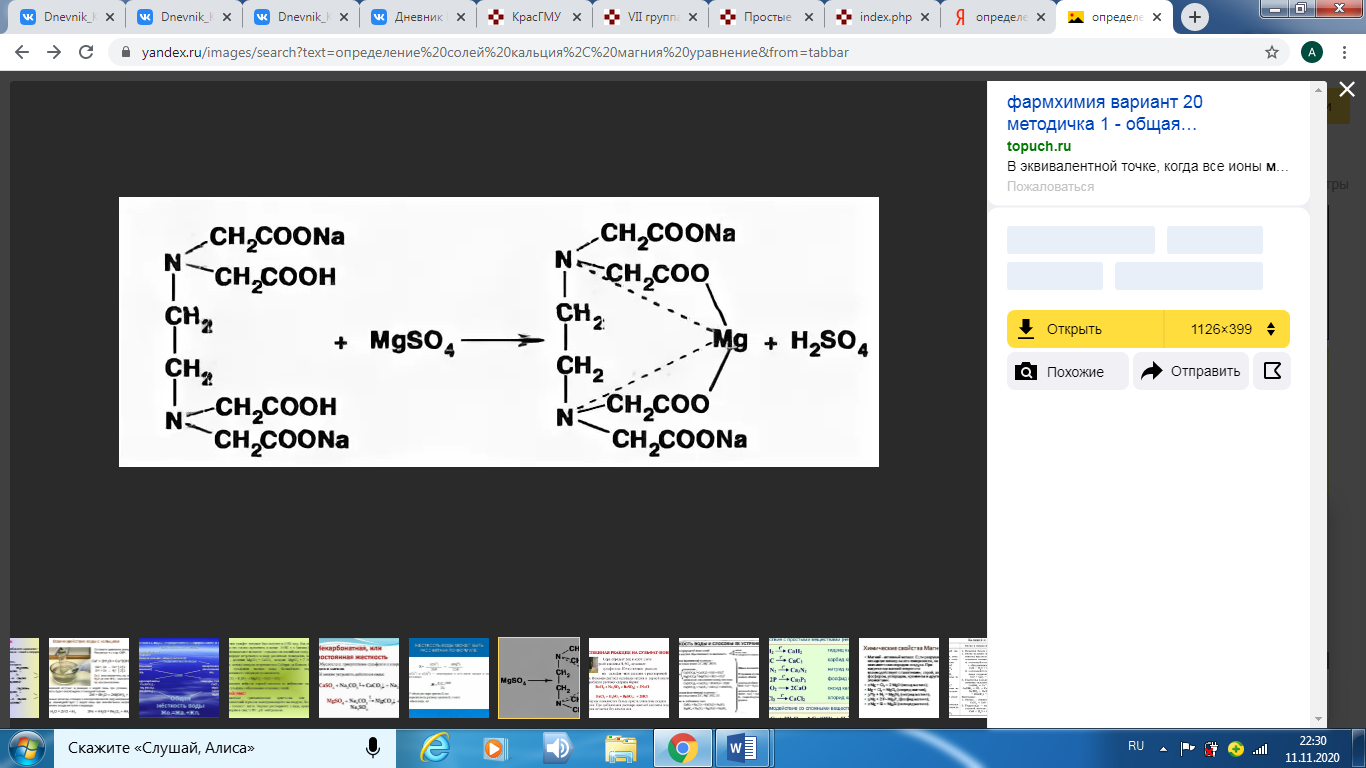 5. Оформление штангласа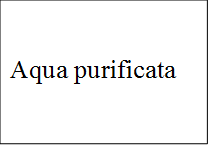 Протокол №2 Aqua per injectionis H2O				М.м.=18,02Описание: бесцветная, прозрачная жидкость без запаха.Испытания на чистоту:Определение хлоридовК 10 мл воды прибавляют 0,5 мл раствора азотной кислоты и 0,5 мл 2% нитрата серебра, оставляют на 5 минут. Не должно быть опалесценции.Cl- + Ag+ → AgCl↓	Определение сульфатовК 10 мл воды прибавляют 0,5 мл раствора хлористоводородной кислоты и 1 мл хлорида бария, оставляют на 10 минут. Не должно быть помутнения.SO42- + Ba2+ → BaSO4↓Определение солей кальция, магнияК 100мл воды прибавляют 2 мл буферного раствора аммония хлорида (рН 10,0), 50 мг индикаторной смеси протравного черного( эриохром черный) и 0,5мл 0,01 М раствора натрия эдетата ( трилон Б). Должно наблюдаться чисто синее окрашивание (без фиолетового оттенка).   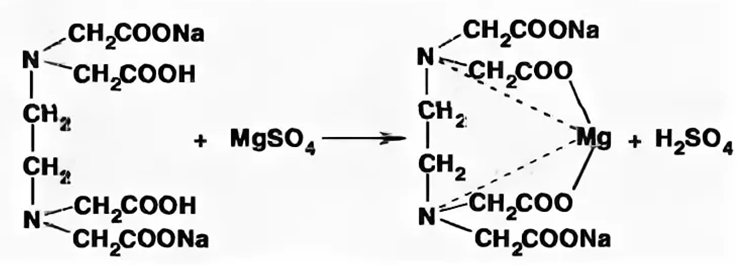 Восстанавливающие веществаМnО4- + 8Н+ + 5е = Мn2+ + 4Н2OДиоксид углеродаБерут равные объемы воды очищенной и раствора гидроксида кальция, оставляют в наполненном доверху и хорошо закрытом сосуде на 1 час. Не должно быть помутнения. CO2 + Ca(OH)2= CaCO3↓ + H2OАммоний не более 0,00002%Аммиак обнаруживается обычно реактивом Несслера по желтому или бурому окрашиванию осадка или жидкости. К 10 мл воды для инъекций прибавляют 3 капли реактива Несслера . Сравнивают с эталоном, окраска в испытуемом растворе не должна быть интенсивнее эталона.2K[HgI4] + 3КОН + NН3 = [OHg2NH2]I↓ + 7КI + 2Н2ОТяжелые металлыОтсутствие в воде подтверждают с раствором сульфид-иона.К 10 мл воды добавляют 1 мл уксусной кислоты и 2 капли 2% раствора сульфида натрия перемешивают и оставляют на 1 минуту.Наблюдение окраски производят на белой поверхности.Не должно быть окрашивание. Me2+ + S2- = MeS↓Оформление: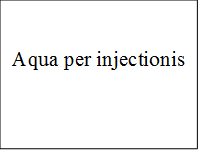 ЖУРНАЛРЕГИСТРАЦИИ РЕЗУЛЬТАТОВ КОНТРОЛЯ"ВОДЫ ОЧИЩЕННОЙ", "ВОДЫ ДЛЯ ИНЪЕКЦИЙ"Протокол №3Metamizolum natrium (Analginum)2. 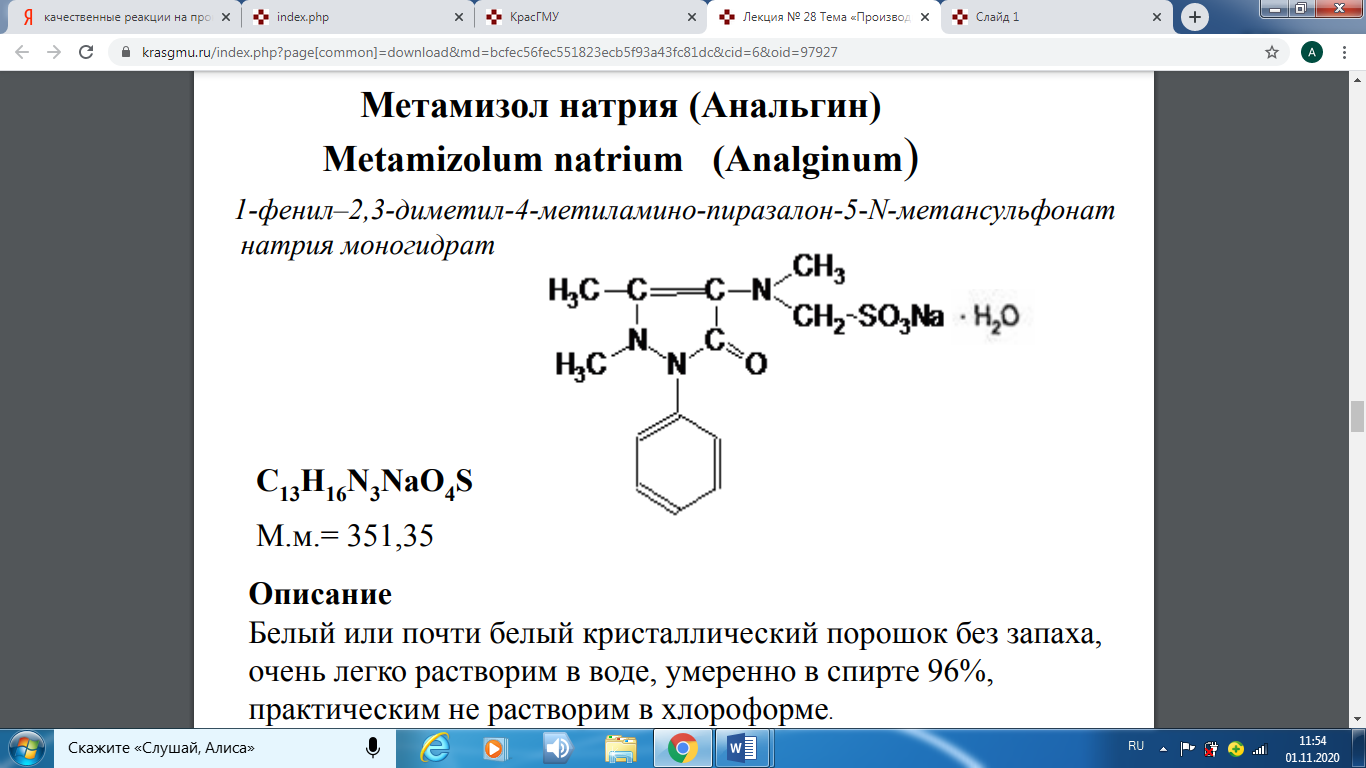 3. Описание: белый или почти белый кристаллический порошок без запаха, очень легко растворим в воде, умеренно в спирте 96%, практическим не растворим в хлороформе.4. Реакции подлинности:На катион натрия - сухая реакция, пламя окрашивается в желтый цвет. Реакция окисления с раствором йодата калия в кислой среде в присутствии этанола появляется малиновое окрашивание (промежуточный продукт окисления), при дальнейшем добавлении йодата калия окраска усиливается и выделяется осадок бурого цвета:
 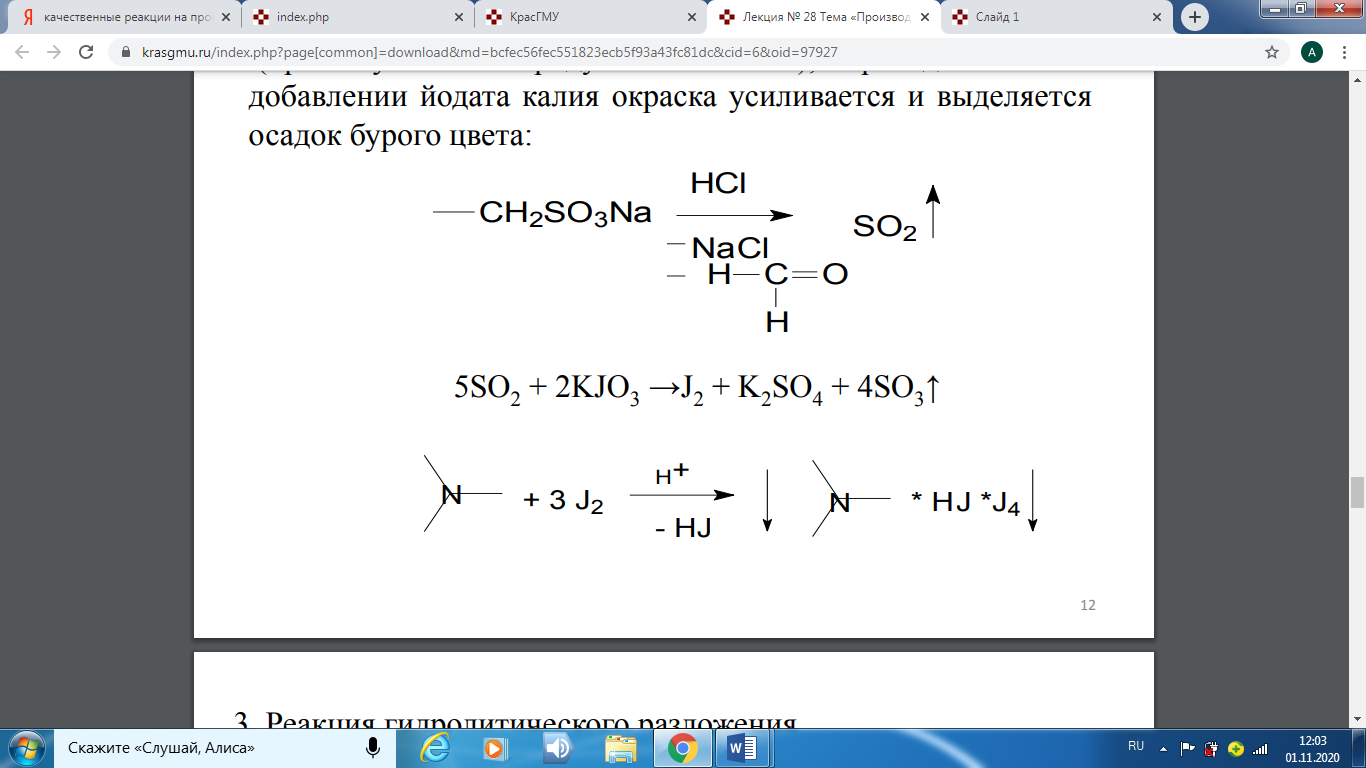 Реакция гидролитического разложения.Реакцию проводят при нагревании с минеральными кислотами, продуктами кислотного гидролиза являются формальдегид иметиламиноантипирин: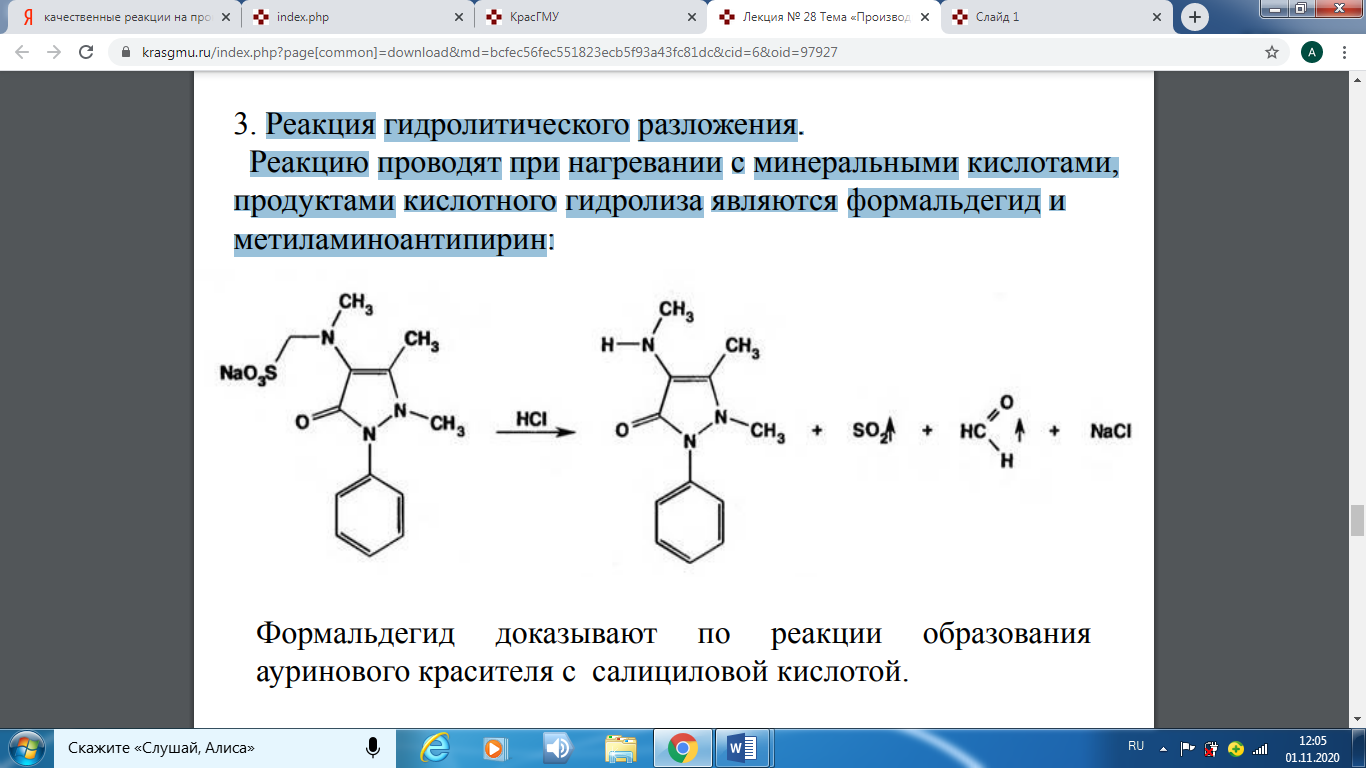 Оформление штангласа в ассистентской комнате: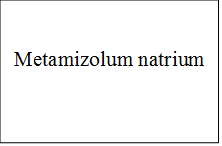 Протокол №4		Acidum glutaminicum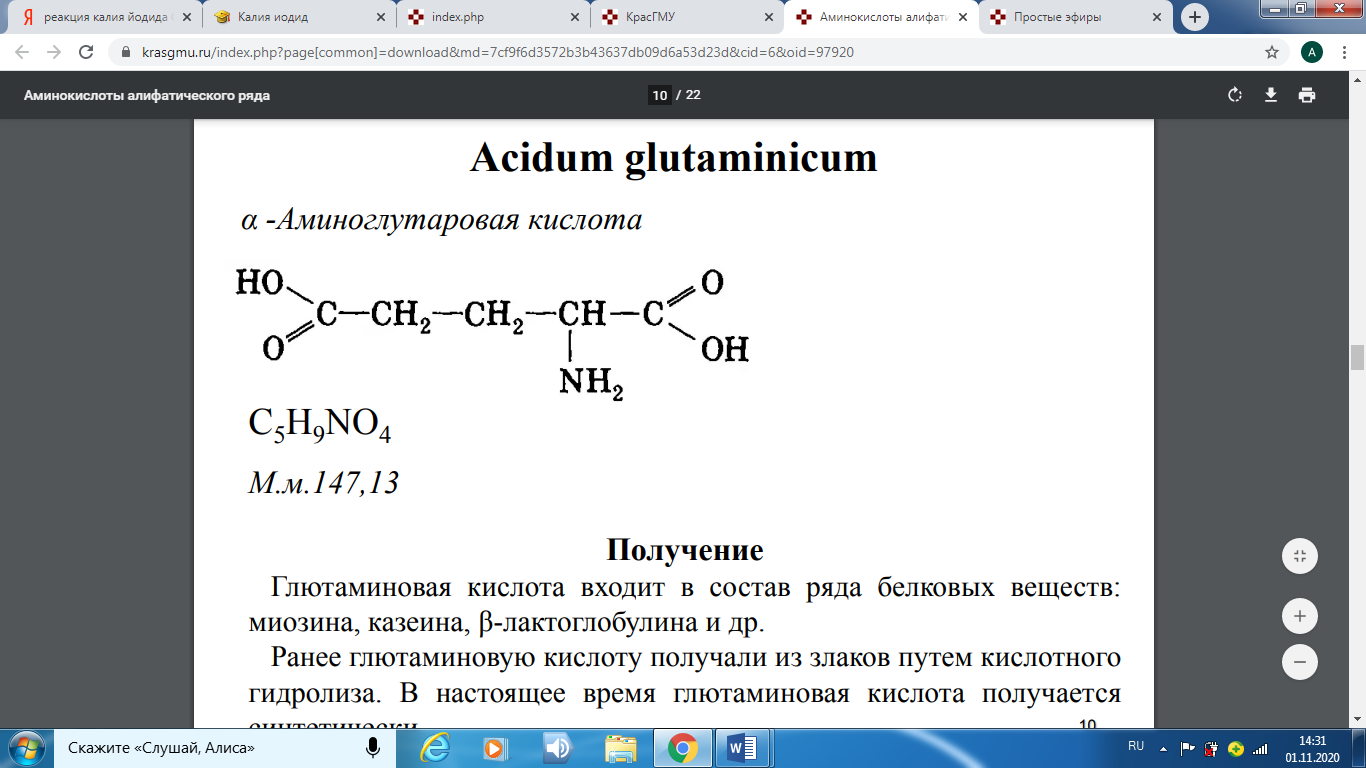 Описание: белый кристаллический порошок кислого вкуса, мало растворим в холодной воде, лучше в горячей, нерастворим органических растворителях.1) При взаимодействии с сульфатом меди (II) в щелочной среде образует окрашенный комплекс: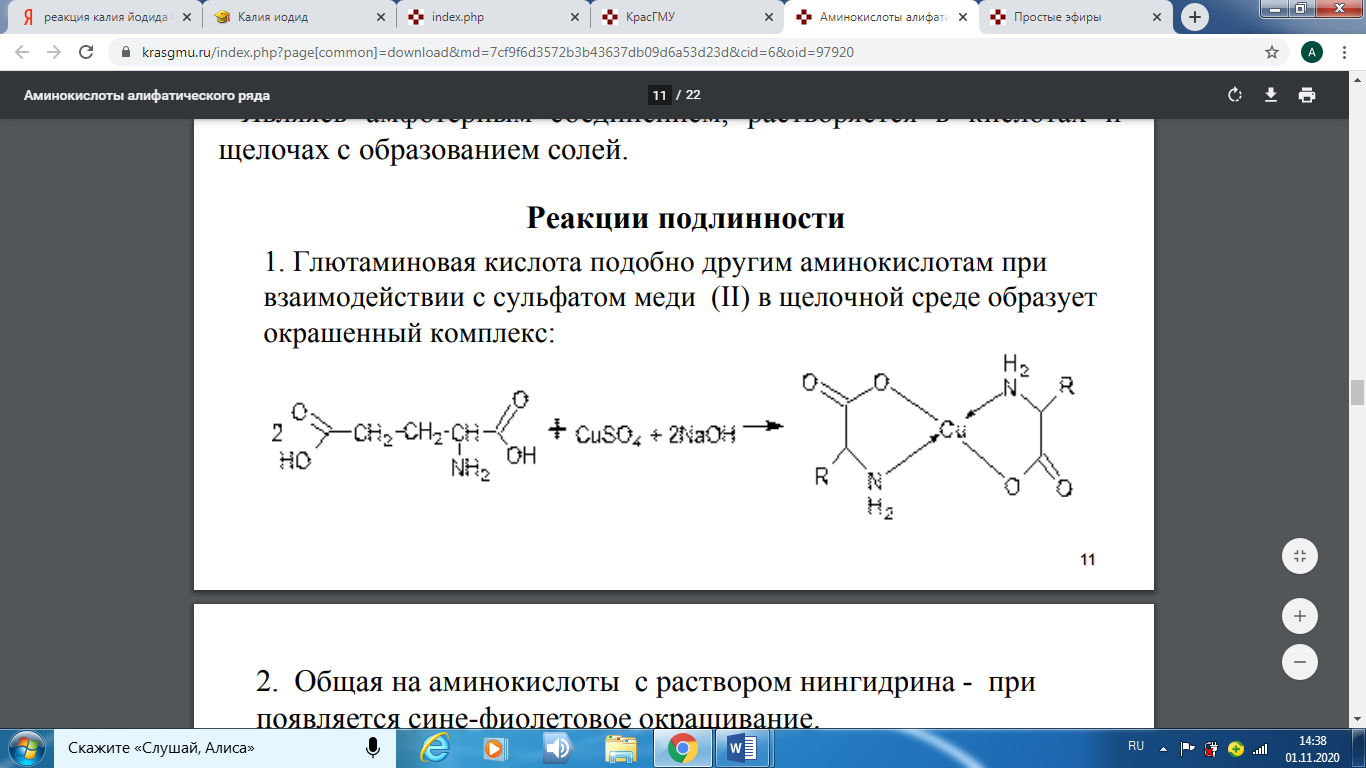 2) Общая на аминокислоты с раствором нингидрина - припоявляется сине-фиолетовое окрашивание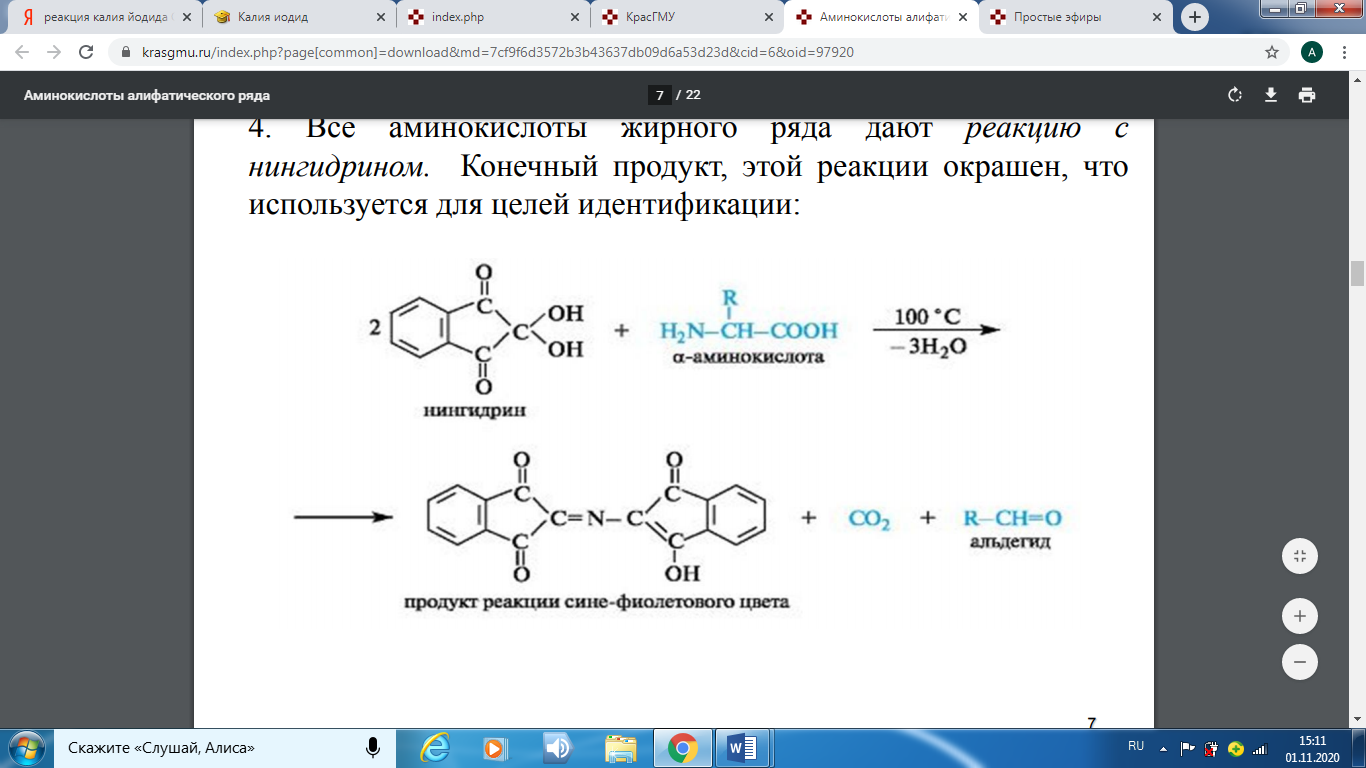 Реакция с резорцином в присутствии конц. серной кислоты при нагревании, при этом образуется сплав красного цвета, который при разбавлении водой и раствором гидроксида аммония дает красно-фиолетовое окрашивание с зеленой флюоресценцией: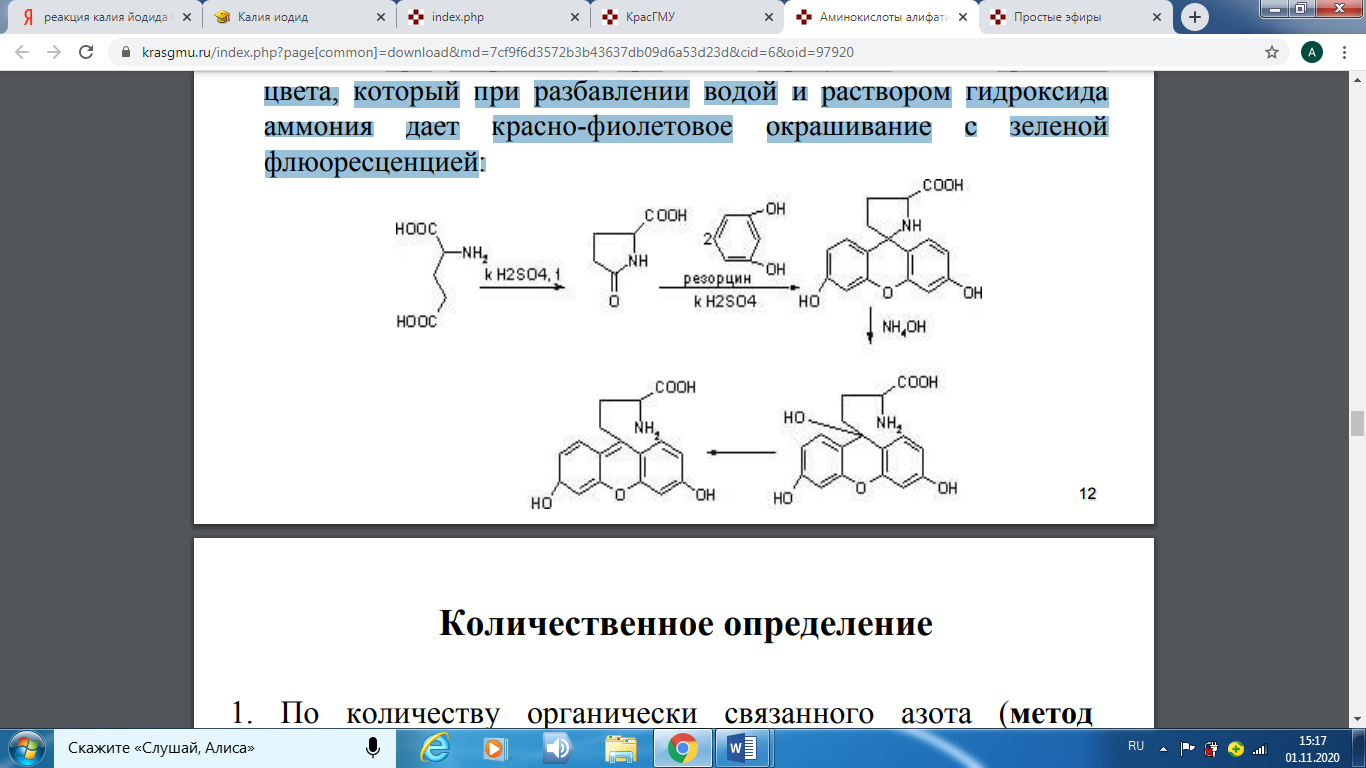 Оформление штангласа в ассистентской комнате:ЖУРНАЛРЕГИСТРАЦИИ РЕЗУЛЬТАТОВ КОНТРОЛЯЛЕКАРСТВЕННЫХ СРЕДСТВ НА ПОДЛИННОСТЬ 3. Проведение внутриаптечного контроля порошков (18 часов)Протокол №51. Rp.:Papaverini hydrochloridi 0,02	Methamizoli natrii 0,3	M. f. pulv.	D.t. d. № 6	S. По 1 порошку 3 раза в день2.  Письменный контроль Pap. 0,02*6=0,12     Analg. 0,3*6=1,8Mобщ.= 0,12+1,8=1,92			ППК №6       11.11.22Methamizoli natrii 1,8Papaverini hydrochloridi 0,12Mобщ.= 1,92Р1=0,32Ан.№15		Штыкина /3. Органолептический контроль: белый порошок, без запаха, однородно смешан.4. Физический контроль:ДО для 0,32 +/- 5%0,32-100%		x=0,016 X  -  5%		[0,304-0,336]5.Реакции подлинности:Реакции на анальгин:На катион натрия - сухая реакция, пламя окрашивается в    желтый цвет.Реакция окисления с раствором йодата калия в кислой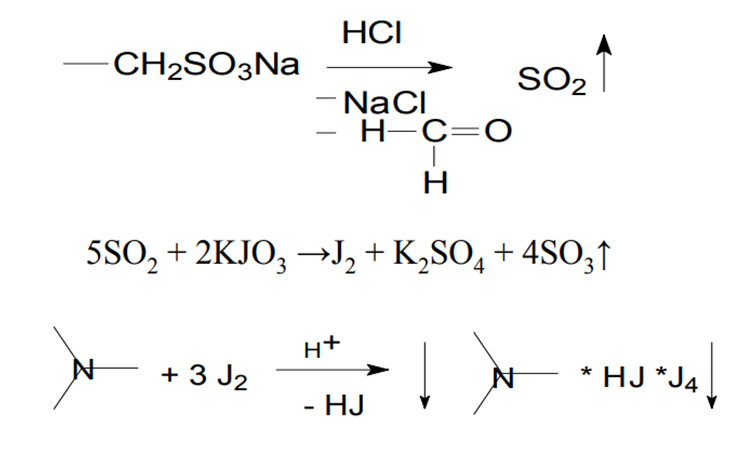 Реакция гидролитического разложения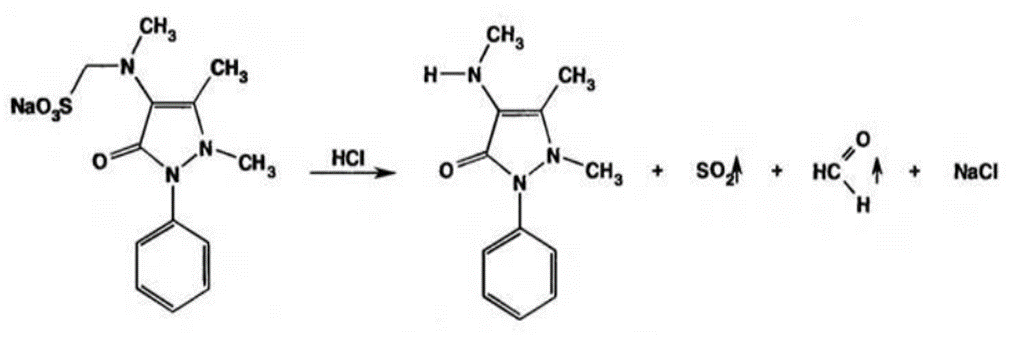 Реакции на папаверин:При действии на препарат концентрированной серной кислотой при слабом нагревании появляется фиолетовое окрашивание: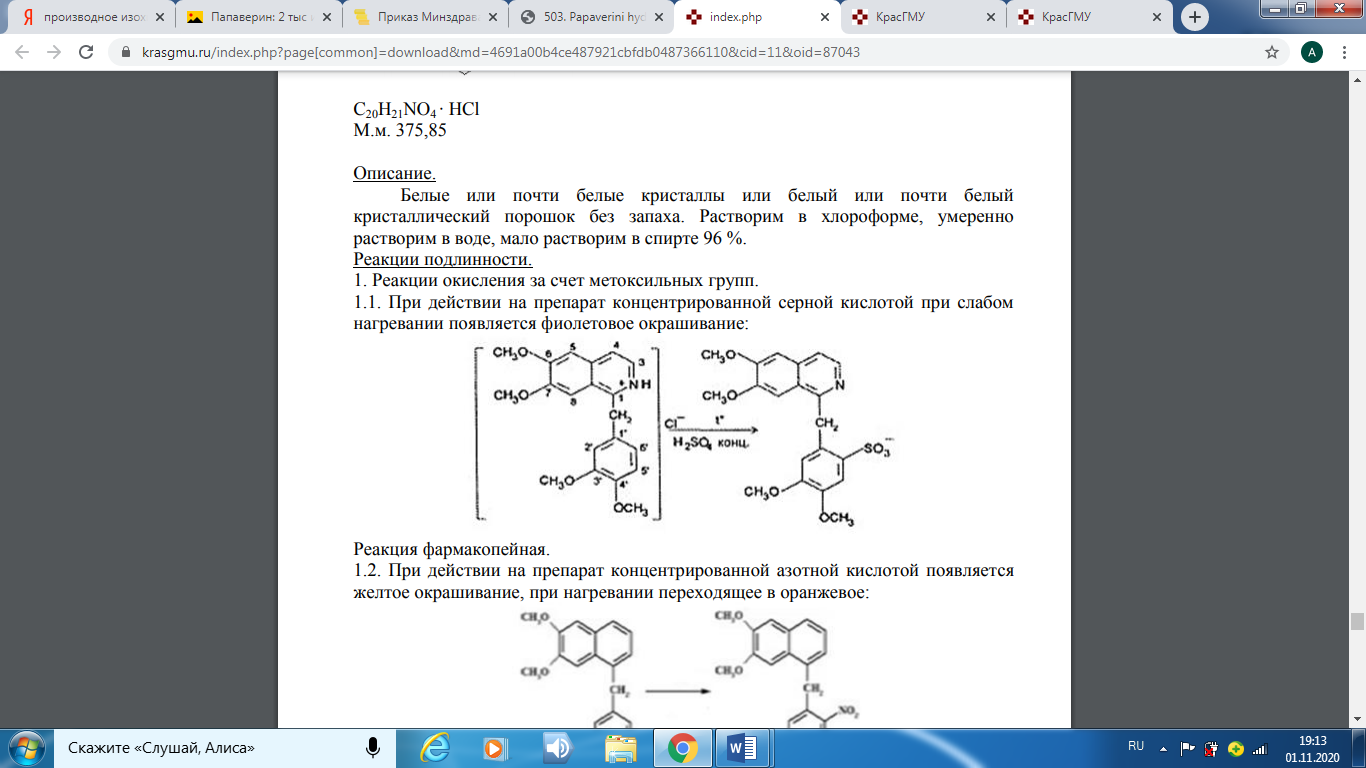 При действии на препарат концентрированной азотной кислотой появляется желтое окрашивание, при нагревании переходящее в оранжевое: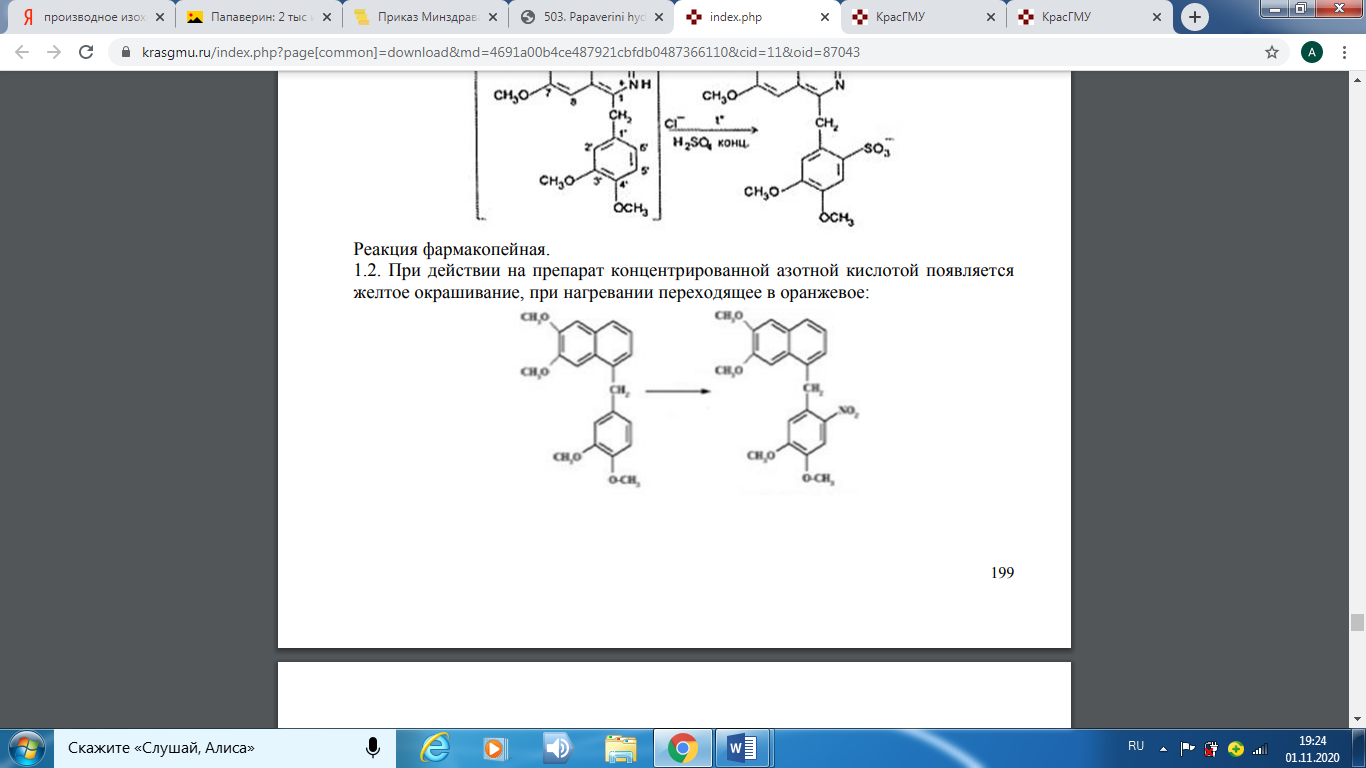 Реакция осаждения основания папаверина. Осадок основания отделяют и определяют температуру плавления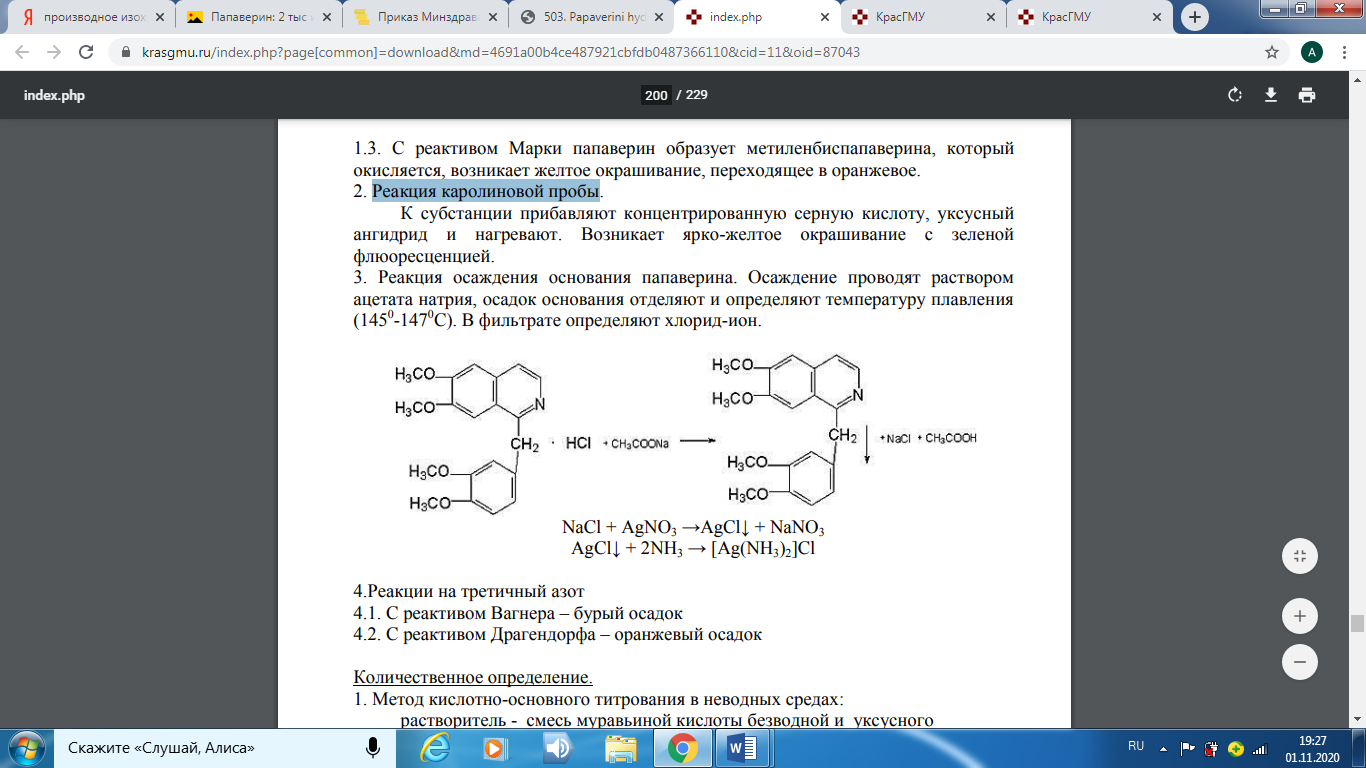 Реакции на третичный азотС реактивом Вагнера – бурый осадокС реактивом Драгендорфа – оранжевый осадок6.Количественное определение.Определение папаверина:Метод алкалиметрии:прибавляют спирто-хлороформную смесь или спирт для растворения основаниятитрант - раствор NaOH 0,1 М;индикатор - фенолфталеин;титруют до слабо-розового окрашивания водного слоя.Навеску 0,2 порошка растворить в 2 мл воды, добавить 3 мл спирта, 1-2 к. фенолфталеина и оттитровать раствором NaOH 0,1 М до устойчивого слабо-розового окрашивания.C20H21NO4 ∙ HCl + NaOH →C20H21NO4↓ + NaCl + H2OТх/у== 0,037585Vор.=== 0,330,32-0,02   	а=0,01250,2 -  аХ= = 0,01987. Химический контроль: ДО для 0,02 +/- 20%0,02-100%		Х=0,004 Х – 20%		{0,016-0,024}Определение анальгина:Метод йодометрии прямое титрованиеТитрант – I2 0,1 Mтитрование ведут в присутствии спирта 96% и кислоты хлористоводородной0,01 моль/л. до появления не исчезающей желтой окраски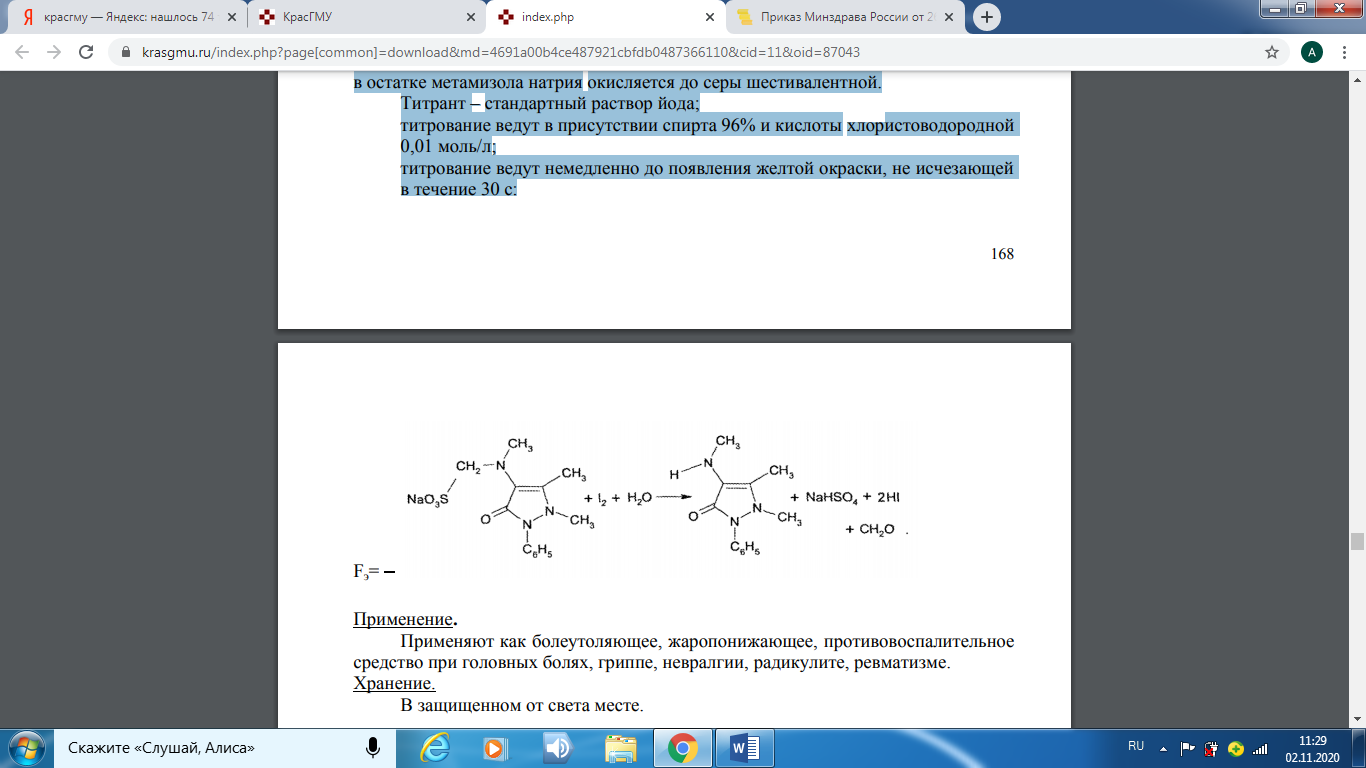 Тх/у== 0,01757Vор.= = 2,680,32-0,3   	а=0,0470,05 -  аХ=  = 0,37. Химический контроль:ДО для 0,3 +/- 8%0,3-100%		Х=0,024 Х – 8%		[0,276-0,324]8. Контроль при отпускеОформляется основной этикеткой с зеленой сигнальной полосой «Внутреннее» и дополнительными «Хранить в недоступном для детей месте», «Хранить в защищенном от света месте».Протокол № 6Rp.:	Bendazoli 0,03	Dextrosi  0,2	M. f. pulv.	D. t. d. № 6	S. По 1 порошку 3 раза в деньПисьменный контроль Dib. 0,03*6= 0,18    	Dex. 0,2*6=1,2Мобщ.= 1,38Р1= 0,23		ППК №6       10.11.22Dextrosi  1,2Bendazoli 0,18Мобщ.= 1,38Р1= 0,23Ан.№ 16		Штыкина /Органолептический контроль: белый порошок без запаха, однородно смешанный.Физический контроль для 0,23 +/- 10%0,23-100%		х= 0,023 Х -  10%		[0,207-0,253]Реакции подлинностиРеакции на дибазол:На наличие третичного азота, появляется осадок красновато-серебристый с перламутровым оттенком: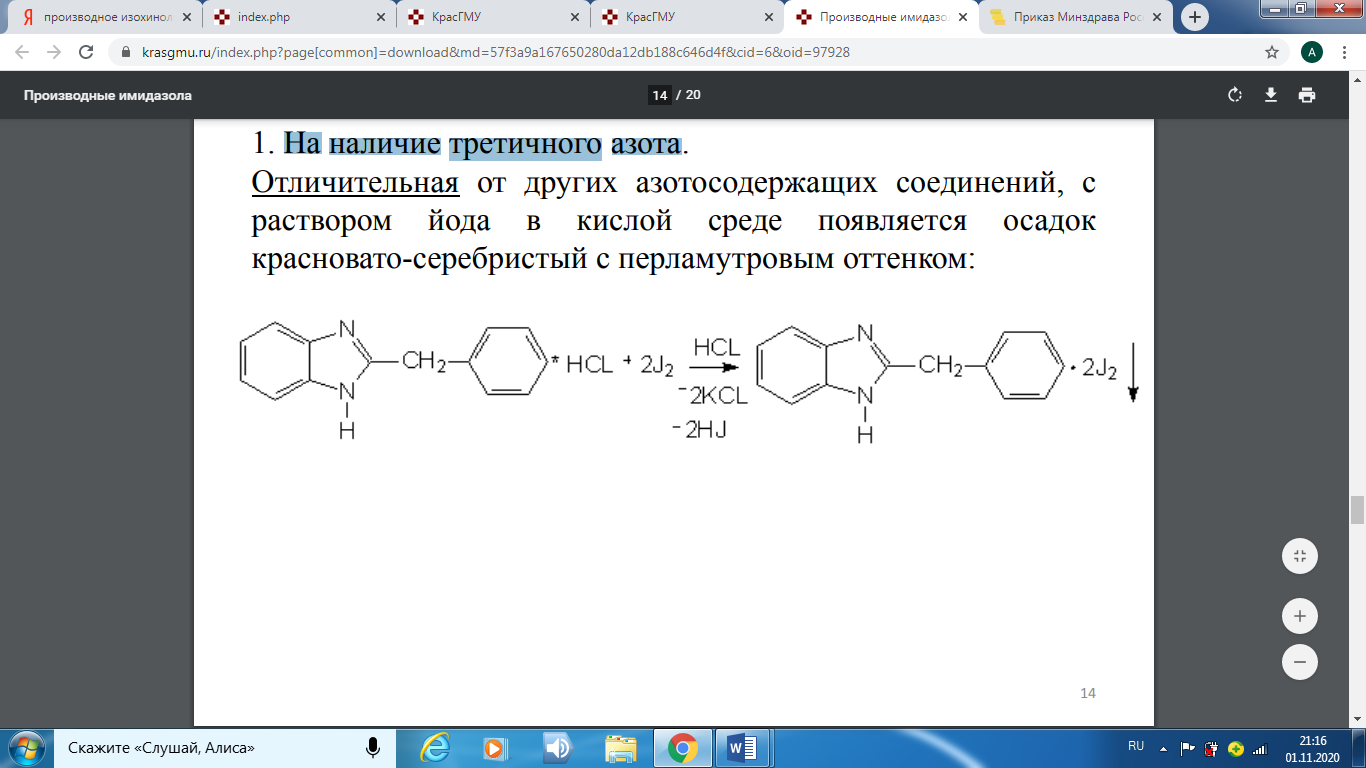 Реакция с раствором нитрата серебра в присутствии конц. раствора аммиака, образуется белый осадок серебряной соли дибазола: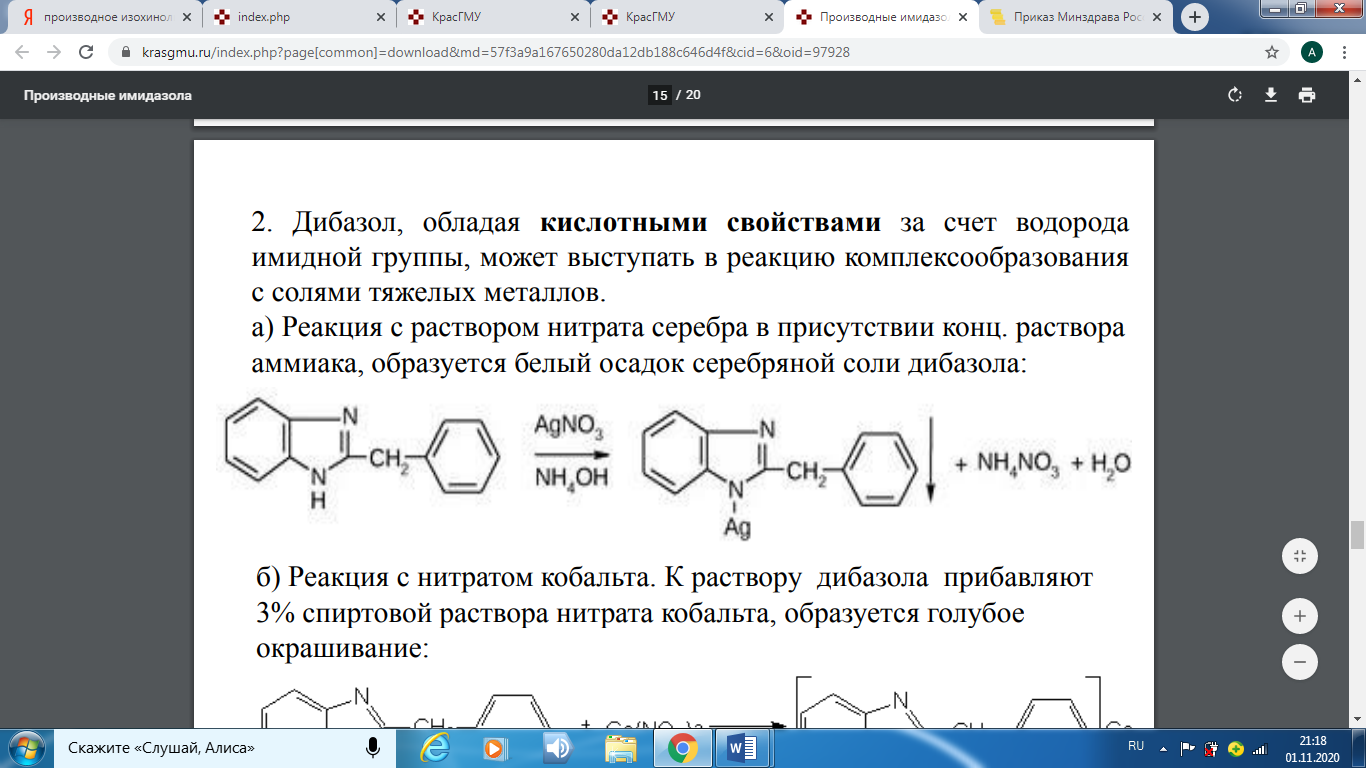 Реакция с нитратом кобальта. К раствору дибазола прибавляют 3% спиртовой раствора нитрата кобальта, образуется голубое окрашивание: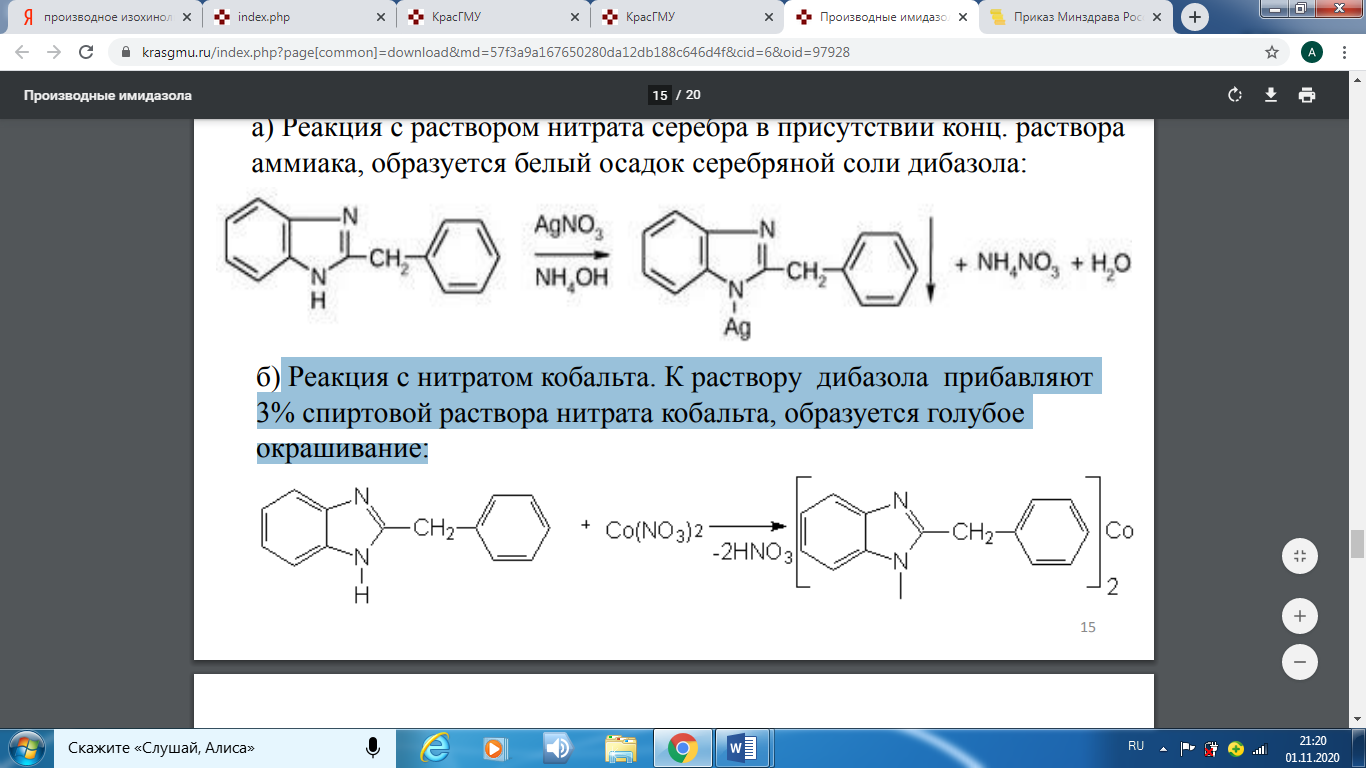 Реакция осаждения основания дибазола, выделяется основание дибазола, которое отделяют фильтрованием, а в фильтрате хлорид ион доказывают по реакции с нитратом серебра:
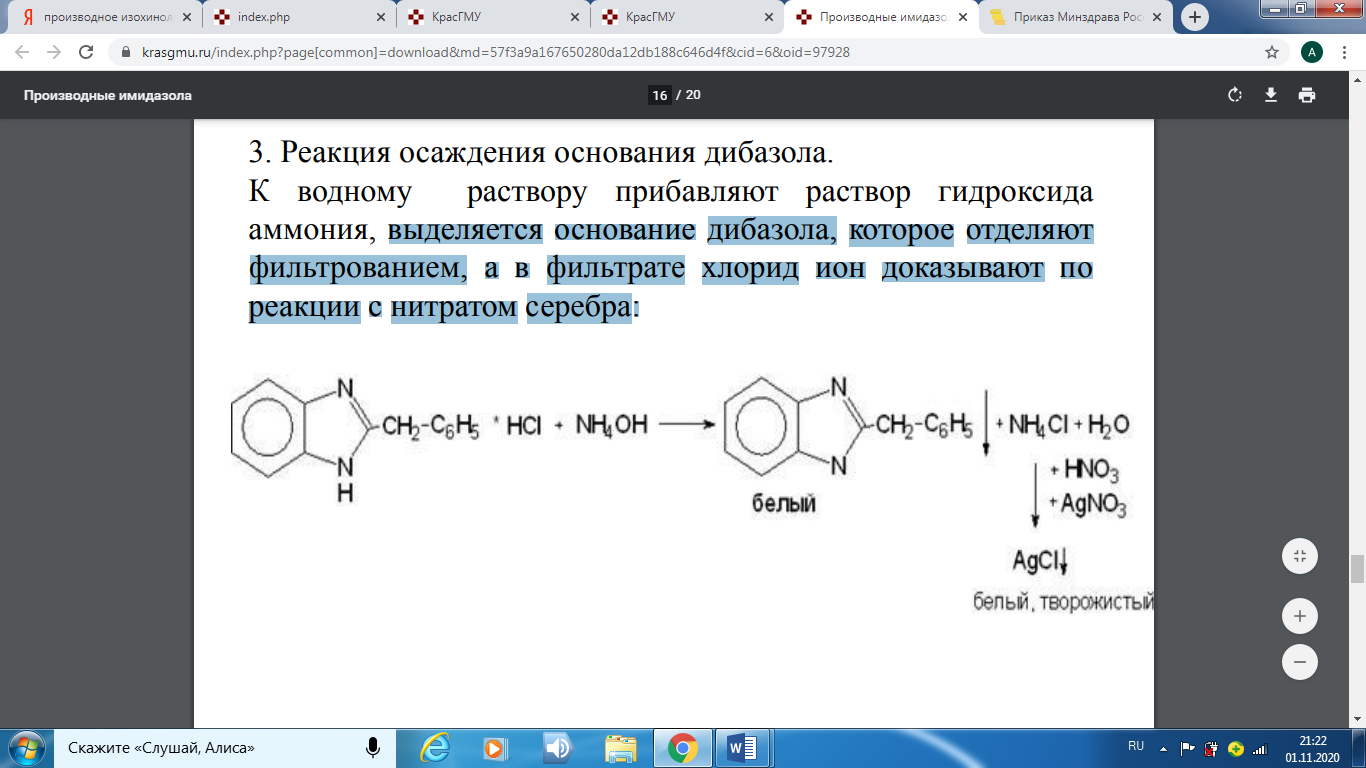 Реакции на глюкозу:Реакция на альдегидную группу с реактивом Фелинга, кирпично-красный осадок:
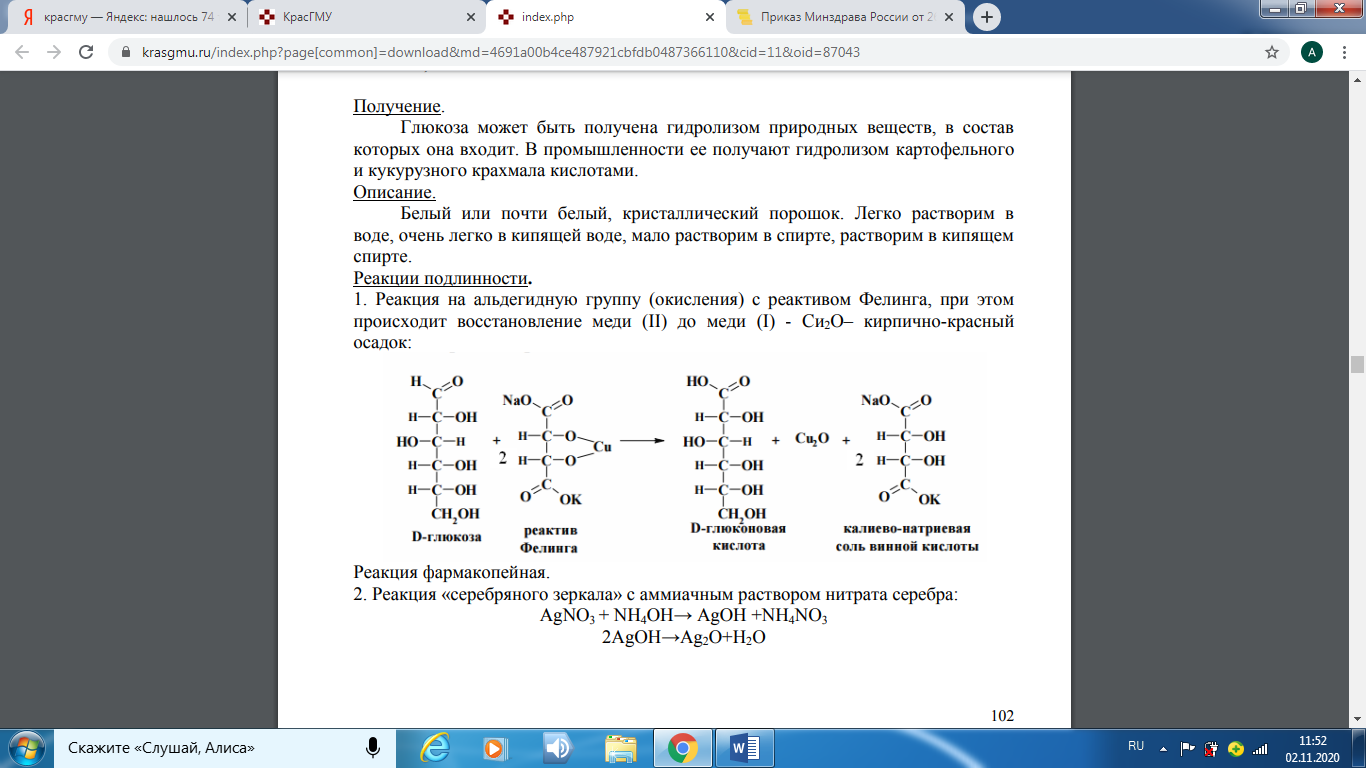 Реакция «серебряного зеркала» с аммиачным раствором нитрата серебра: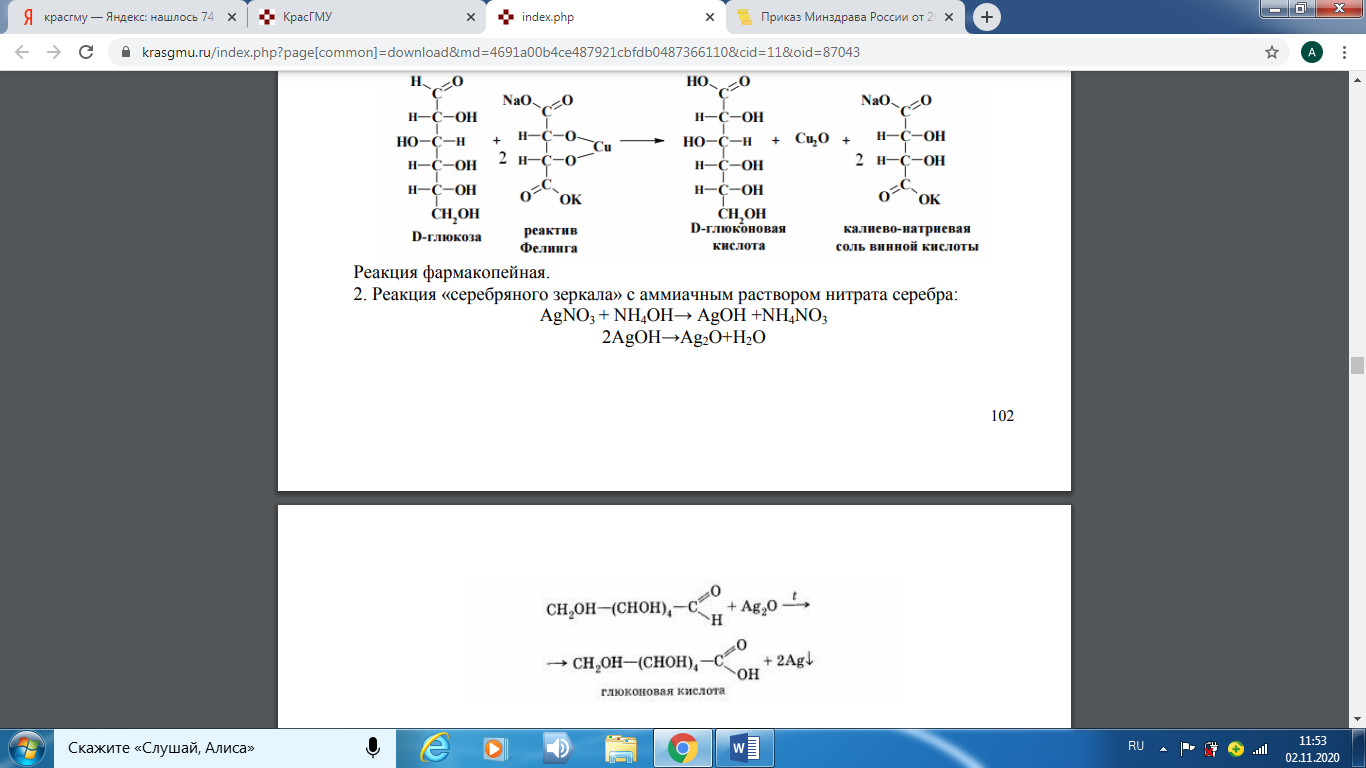 Реакция комплексообразования с раствором сульфата меди (II) в щелочной среде: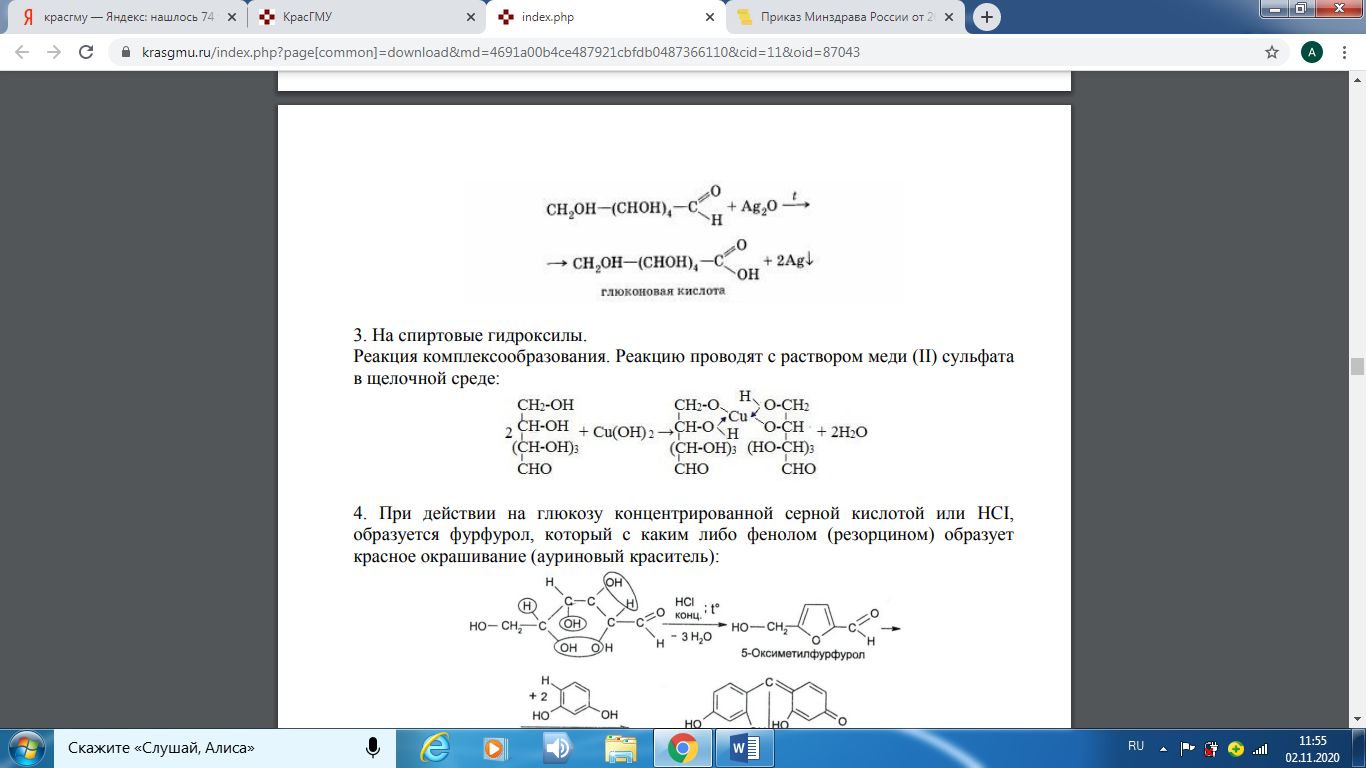 Количественное определениеМетод Алкалиметрии:Прибавляют спирто-хлороформную смесь или спирт для растворения основ	аниятитрант - раствор NaOH 0,1 Миндикатор - фенолфталеинтитруют до слабо-розового окрашивания водного слоя.Навеску 0,1 порошка растворить в 2 мл горячей воды, добавить 2 мл спирта, 1-2 к. фенолфталеина и оттитровать раствором NaOH 0,1 М до устойчивого слабо-розового окрашивания.C14H12N2 ∙ HCl + NaOH →C14H12N2↓ + NaCl + H2OТх/у= = 0,024473Vор.=  = 0,530,23-0,03  	а=0,0130,1 -  аХ=  = 0,03Химический контроль:ДО для 0,03 +/- 15%0,03-100%		Х=0,0045 Х – 15%		[0,0255-0,0345]8. Контроль при отпускеОформляется основной этикеткой с зеленой сигнальной полосой «Внутреннее» и дополнительными «Хранить в недоступном для детей месте», «Хранить в защищенном от света месте». 4. Проведение внутриаптечного контроля жидких лекарственных форм (18 часов)Протокол №7Rp: Sol. Calcii chloridi 10% - 80 ml    D. S.  По 1 десертной ложке 3 раза в деньПисьменный контроль 10-100		Х= 8,0   	  Х- 80   	 С%=10%- 2/3 объема 80/3*2=53		ППК №7 	12.11.22Aque purificatae 53 mlCalcii chloridi 8,0Aque purificatae ad 80 mlV общ.=80 ml №1Ан. №18		Штыкина/Органолептический контроль: Бесцветные призматические кристаллы без запаха, легко растворяется в воде, вызывая при этом сильное охлаждение раствора, легко растворим в 96 % этаноле.Физический контроль для 80 ml +/- 3%80-100%		х= 2,4 Х -  3%		[77,6-82,4]Реакции подлинностиКатион кальция Соль кальция, смоченная хлористоводородной кислотой 25%, и внесенная в бесцветное пламя, окрашивает его в кирпично-красный цвет.Реакция осаждения с раствором аммония оксалата, образуется белый осадок: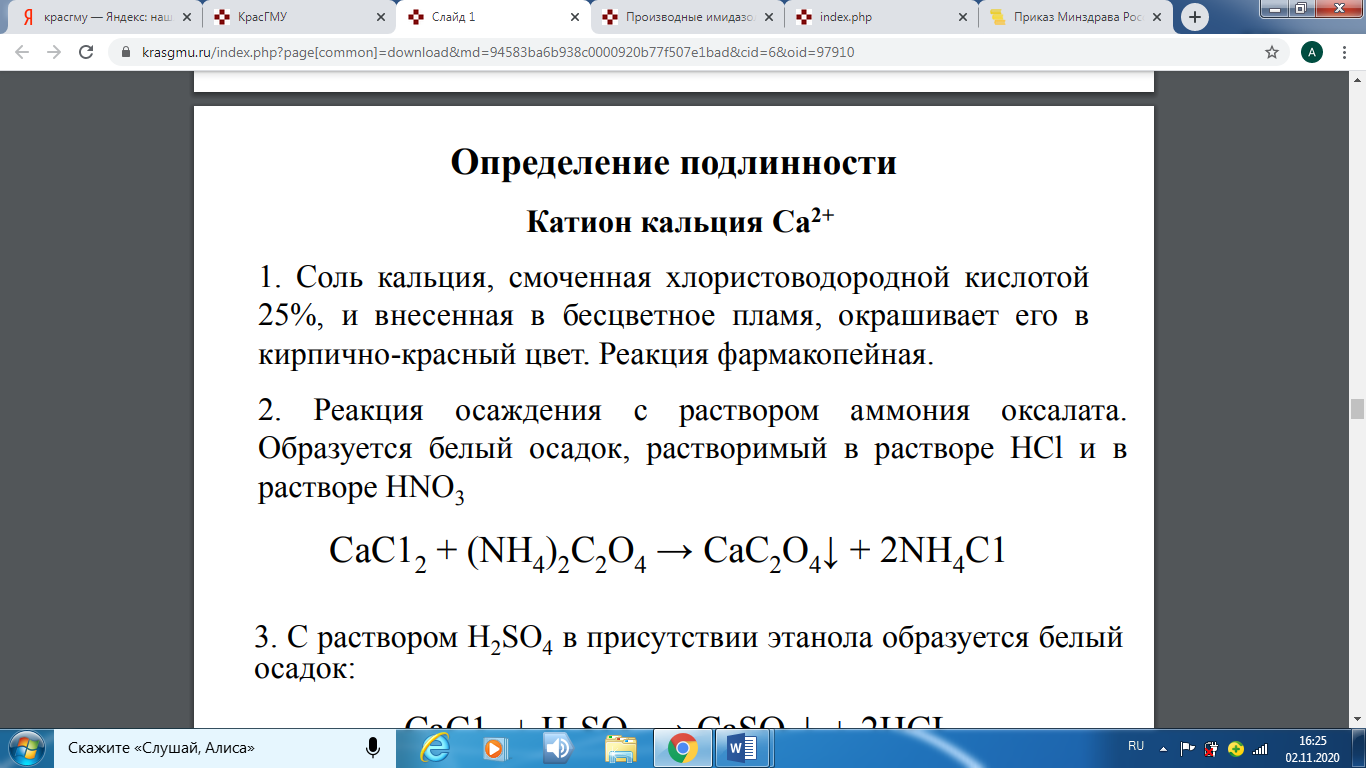 С раствором H2SO4 в присутствии этанола образуется белый осадок: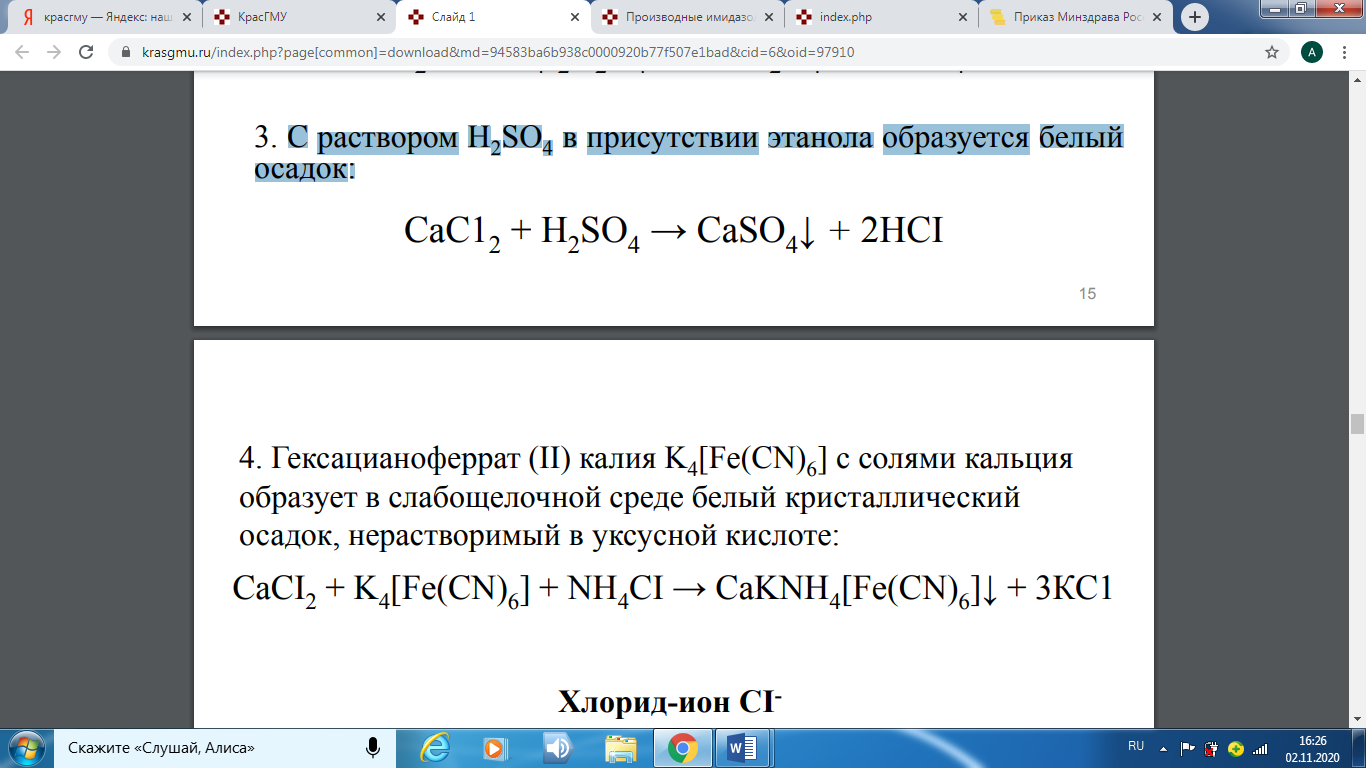 Гексацианоферрат (II) калия с солями кальция образует в слабощелочной среде белый кристаллический осадок: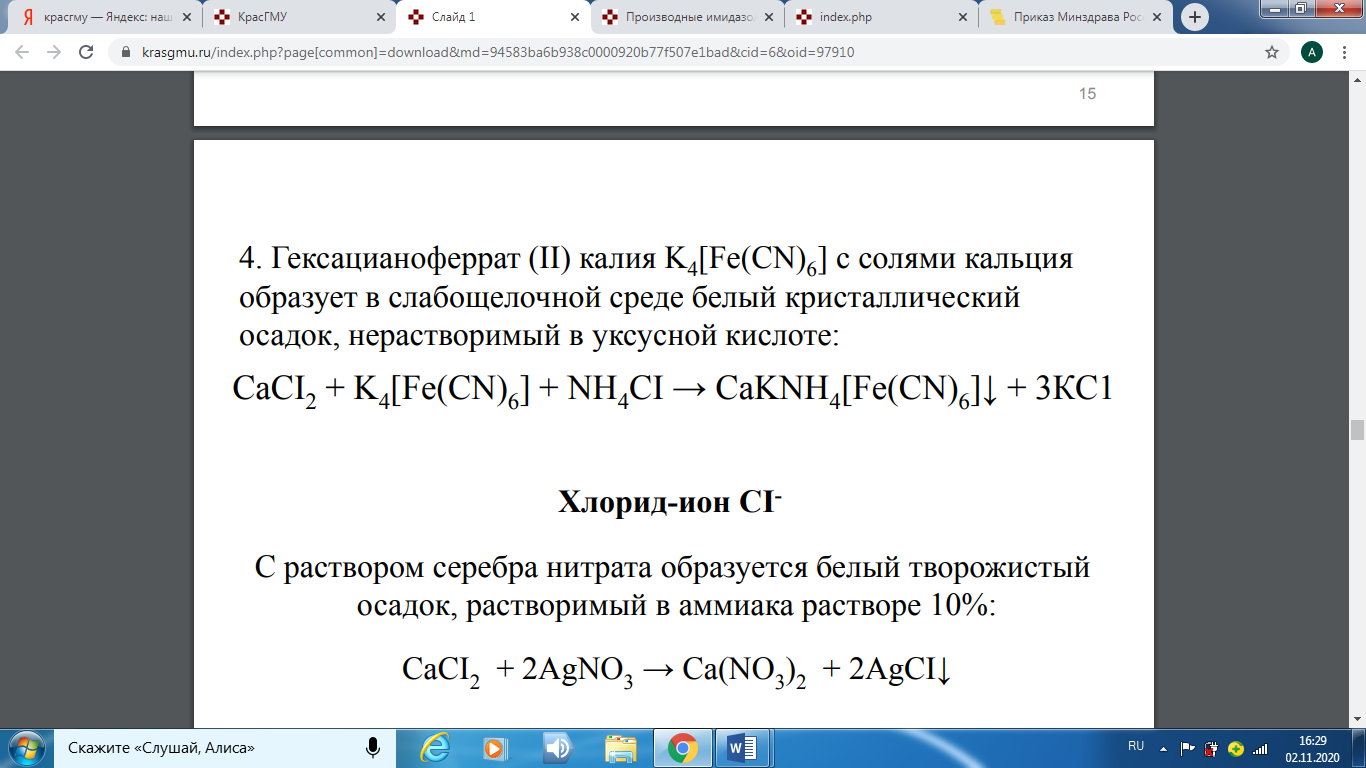 	Хлорид-ион CIС раствором серебра нитрата образуется белый творожистый осадок: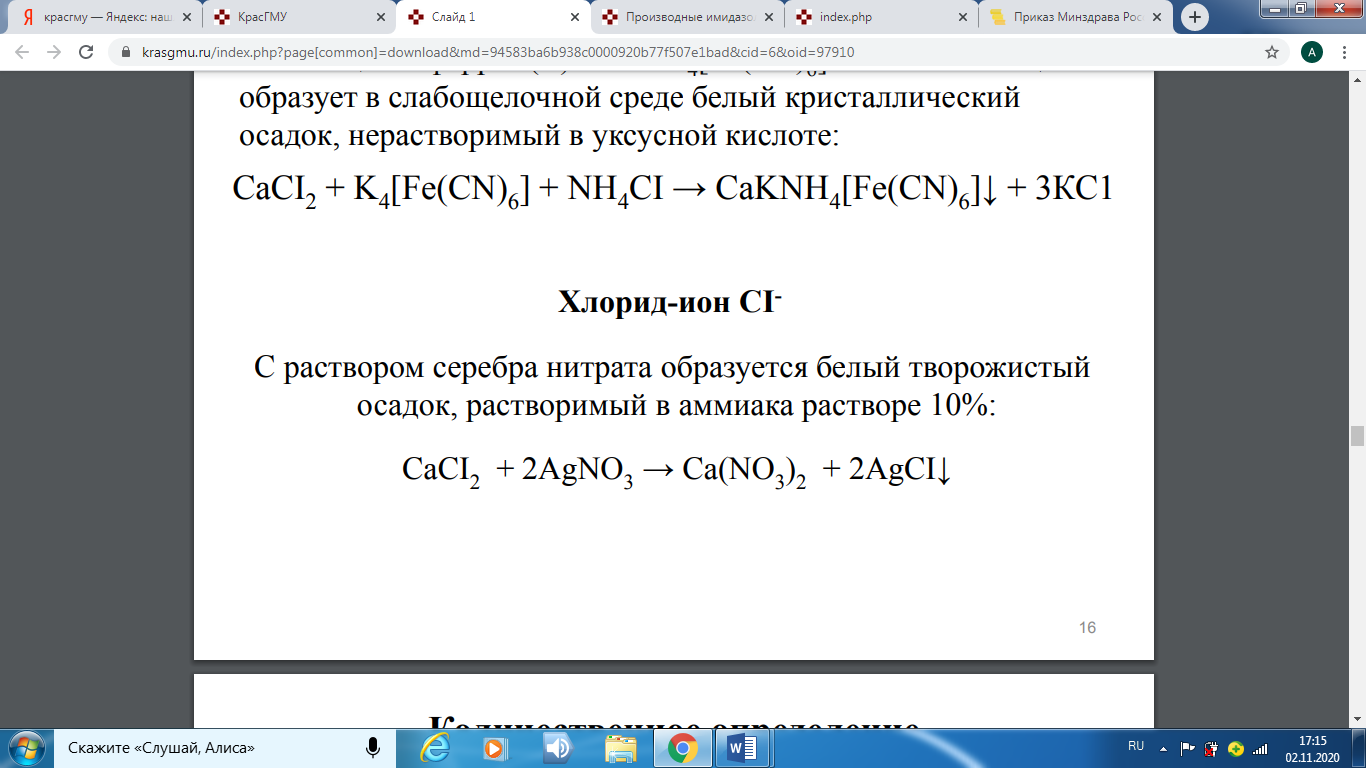 Количественное определение:Метод рефрактометрии:Показатель воды -1,333Показатель CaCl2 – 1,347F10%= 0,00116Хгр.= = 8,2Химический контроль До для 8,0 +/- 3%8-100%		Х=0,24Х- 3%		[7,76-8,24]Контроль при отпускеОформляется основной этикеткой с зеленой сигнальной полосой «Внутреннее» и дополнительными «Хранить в недоступном для детей месте», «Хранить в защищенном от света месте».Протокол №8Rp.:	Sol. Nitrofurali 1:5000 – 250 mlD. S. Для полоскания горлаПисьменный контроль1,0-5000		Х= 0,05	         Х  -  250	        NaCl:	       0,9-100			Х=2,25	       Х – 250ППК №8 12.11.2022Aqua purificata ad 250 mlNitrofurali 0,05Natrii chloridi 2,25Vоб=250 mlАнализ № 15	Штыкина/Органолептический контроль: жидкость желтого цвета, прозрачный раствор без механических включений.Физический контрольДО для 250 ml +/- 1%250-100	Х=2,5Х-1%		[247,5-252,5]Реакции подлинности:С разбавленными щелочами при добавлении к растворуфурацилина 0,1% раствор NaOH или 0,01% раствора – появляется оранжево- красное окрашивание: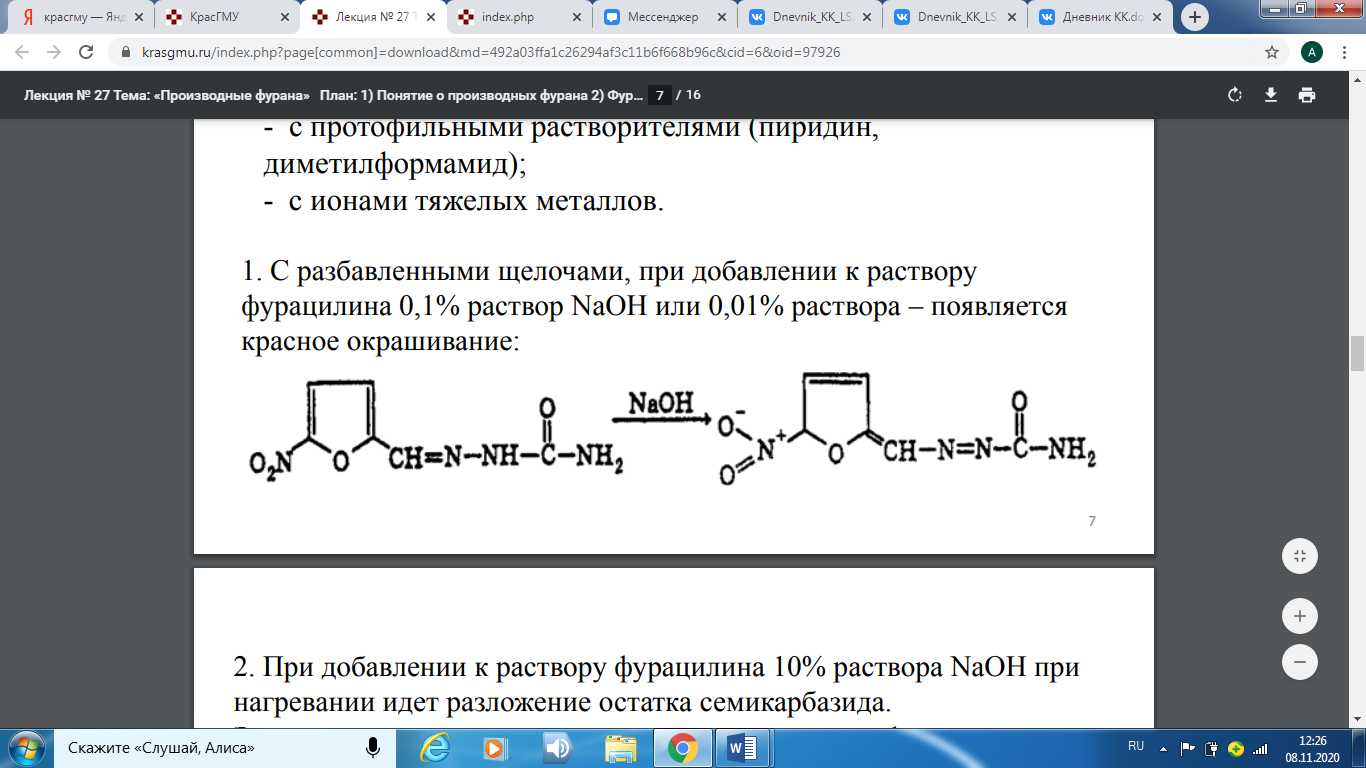 При добавлении к раствору фурацилина 10% раствора NaOH принагревании идет разложение остатка семикарбазида. Отличительная реакция от других производных фурана.Выделяющийся аммиак обнаруживают по посинению краснойлакмусовой бумажки и по запаху.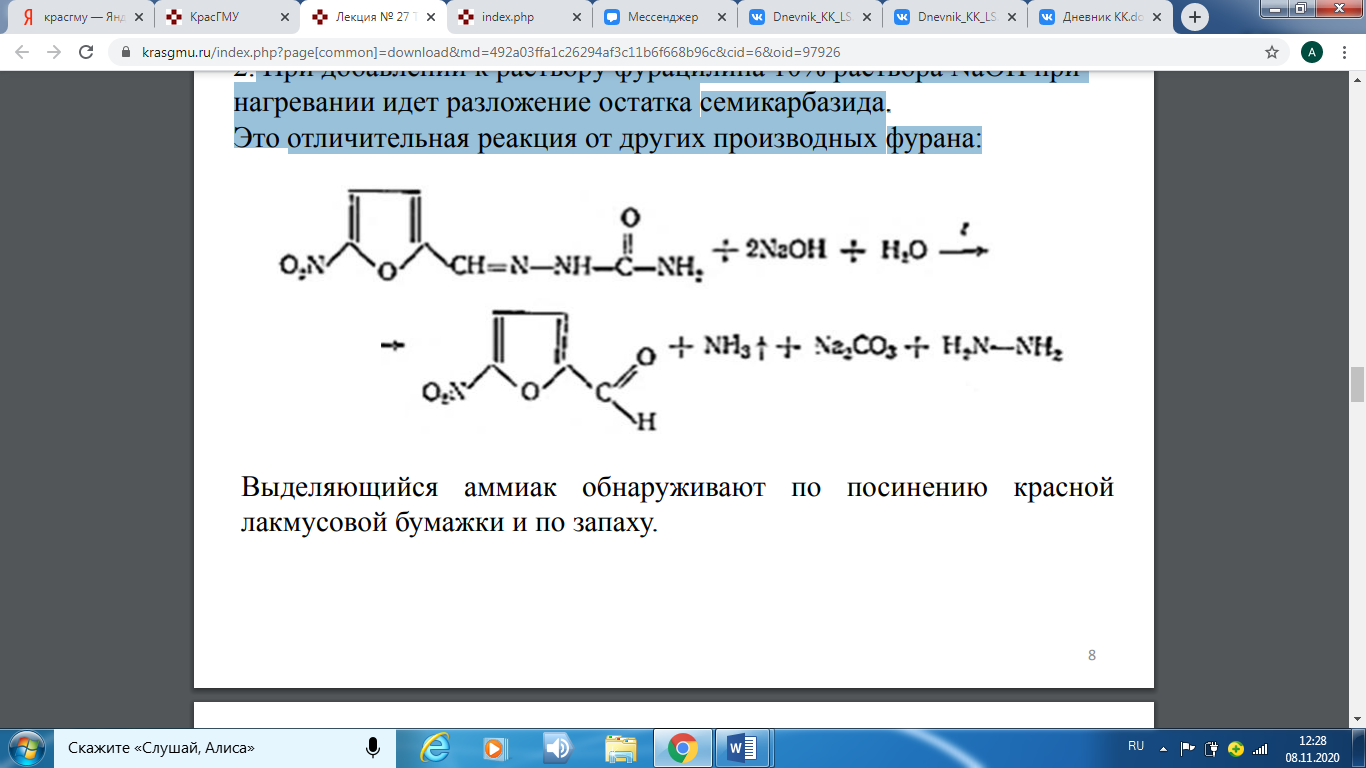 Реакция комплексообразования с солями тяжелых металлов. К спиртовому раствору фурацилина прибавляют 10% раствор NaOH, раствор 10 % CuSO4, появляется осадок темно-красного цвета: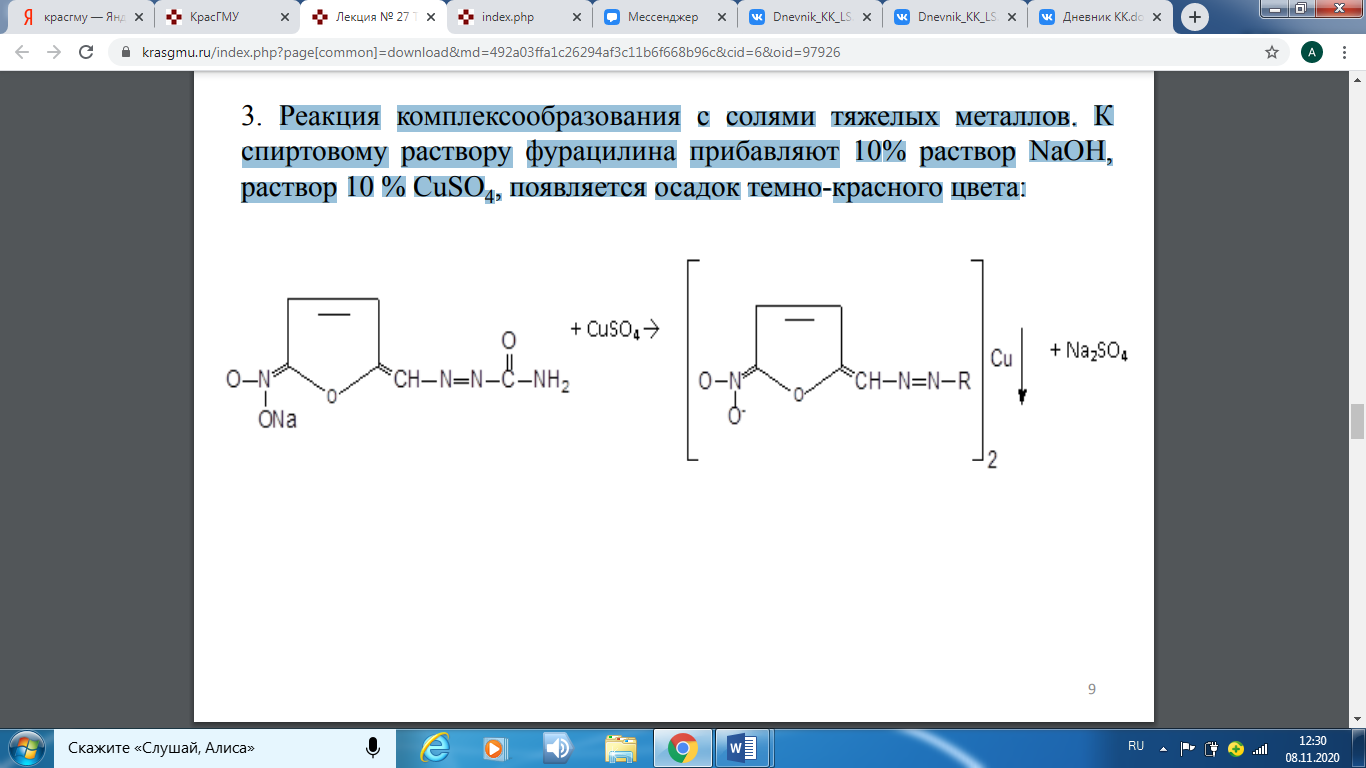 На хлорид ион. С нитратом серебра образуется осадок белого цвета:NaCl + AgNO3 +→ AgCl↓ + NaNO3Количественное определение:Фурацилин- Метод йодометрии обратное титрованиеМетод основан на окислении фурацилина навеской 2 ml стандартным раствором J2 0.01 моль/л в щелочной среде, избыток йода оттитровывают стандартным раствором Na2S2O3 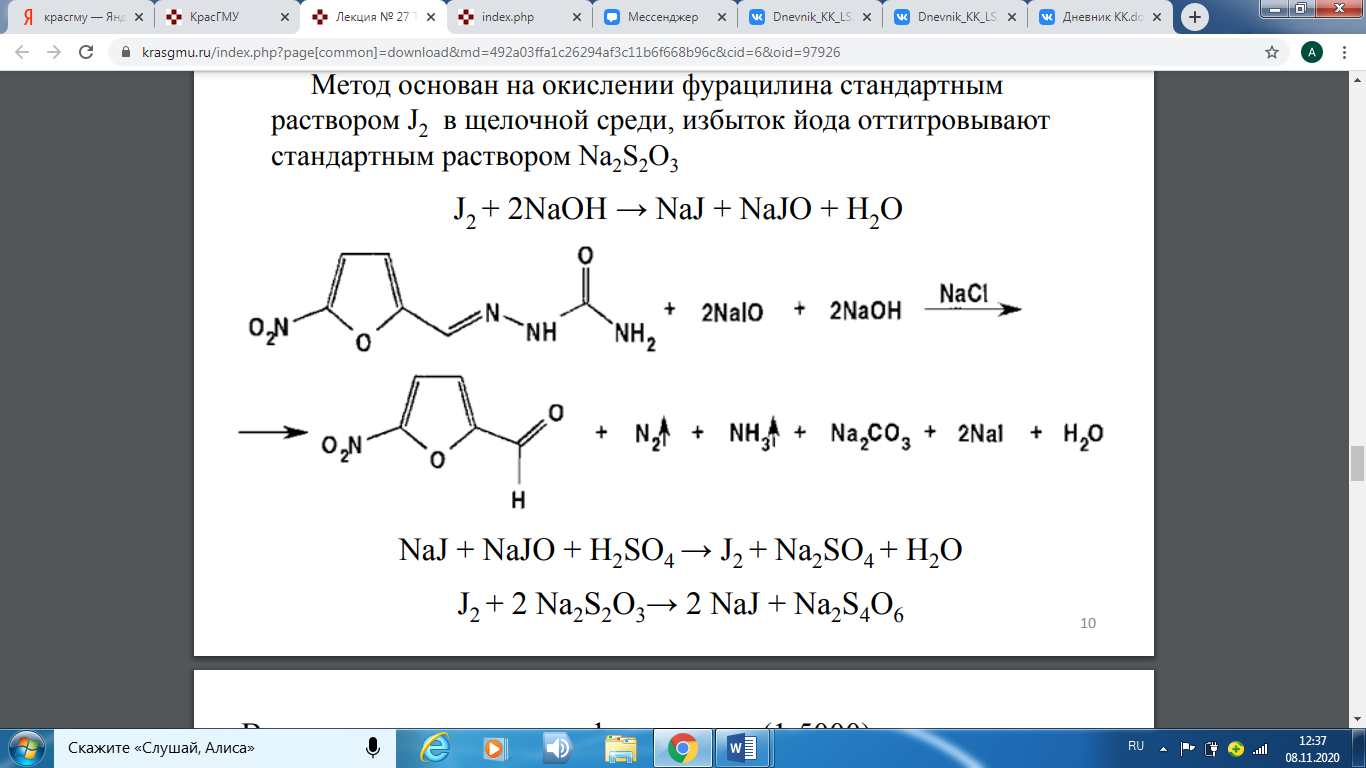 Т= 0,0004954V ор=  = 0,81ml  Na2S2O3 на титрование избытка I20,05-250ml		a=0,0004a  -  2mlV2= 2ml- 0,81 ml=1,19mlХг =  = 0,057. Химический контроль:ДО 0,05 +/- 15%0,05-100%		х= 0,0075 Х  -  15%		[0,0425-0,0575]Натрия хлорид- Метод МораК 1 мл лекарственной формы прибавляют 2 мл воды, 1 каплю хромата калия и титруют 0,1 моль/л р-м серебра нитрата до оранжево-желтого цвета:NaCl + AgNO3→ AgCl↓+ NaNO32AgNO3+ K2CrO4→ Ag2CrO4↓ + 2KNO3Тх/у = =0,005844Vор = = 1,542,25-250	а=0,009 а - 1  Хг. = = 2,25Химический контроль:ДО 2,25 +/- 4%2,25-100%		х= 0,09 Х  - 4%		[2,16-2,34]8. Контроль при отпуске:Оформляется основной этикеткой оранжевой сигнальной полосой «Наружное» и дополнительными «Хранить в недоступном для детей месте», «Хранить в защищенном от света месте».Протокол №9Rp.:	Mixturae Pavlovi 100 ml    D. S. По 1 десертной  ложке 3 раза в день  2.  Письменный контроль:  С%= 0,25+0,5=0,75 в 100 ml		ППК №12    12.11.22 Aquae purificatae  100 ml Natrii bromidi 0,5 Coff. natrii benzoati 0,25 Voб. =100ml №1 Ан№ 17 	Штыкина/3. Органолептический контроль: бесцветная прозрачная жидкость без запаха и механических включений. 4. Физический контроль.ДО для 100ml +/- 3 %100-100%		x=3 X -  3% 		[97-103]5. Реакции подлинности:На кофеин:С 10 каплями лекарственной формы прибавляют 1 каплю раствора кислоты хлористоводородной 8,3%, 1 каплю раствора 0,1 моль/л J2, появляется бурый осадок периодида кофеина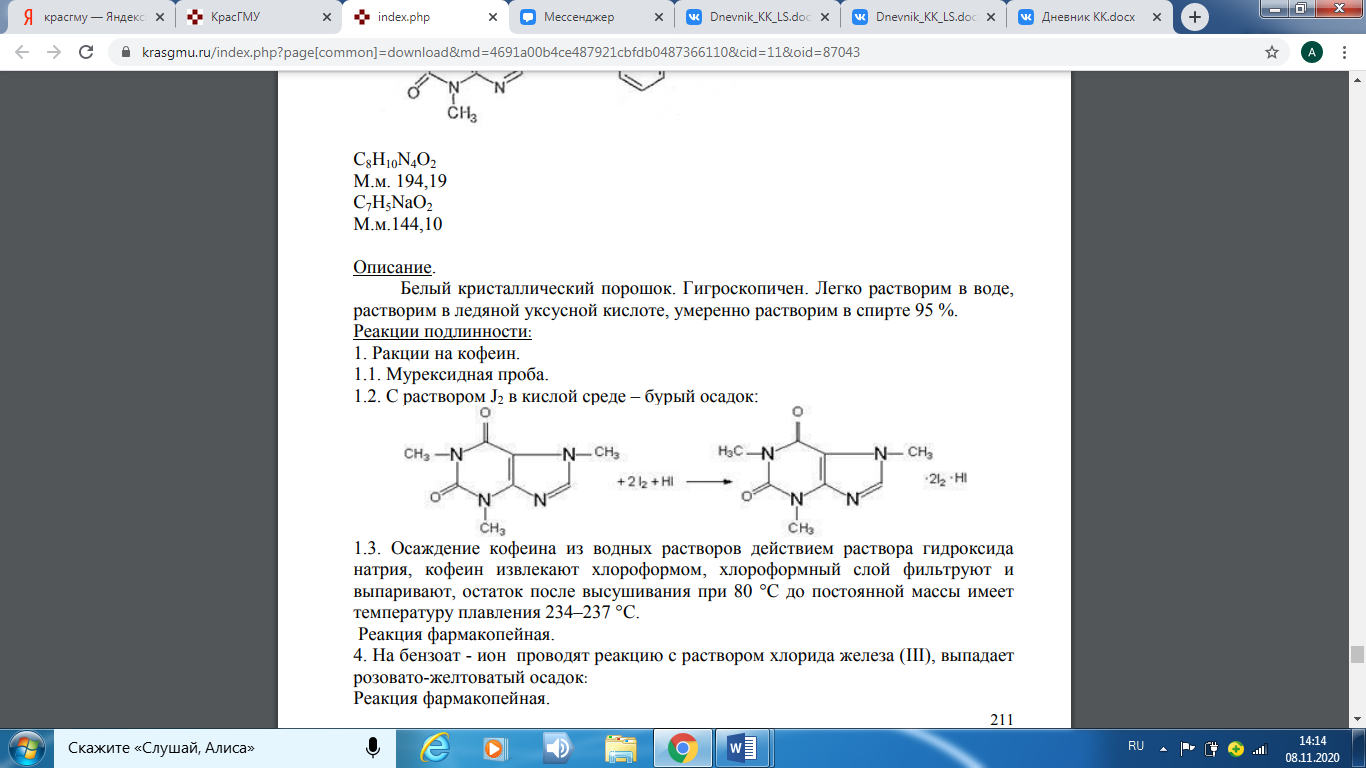 На бензоат - ион Реакция с 10 каплями лекарственной формы, раствором хлорида железа (III), не встряхивая, выпадает розовато-желтоватый осадок: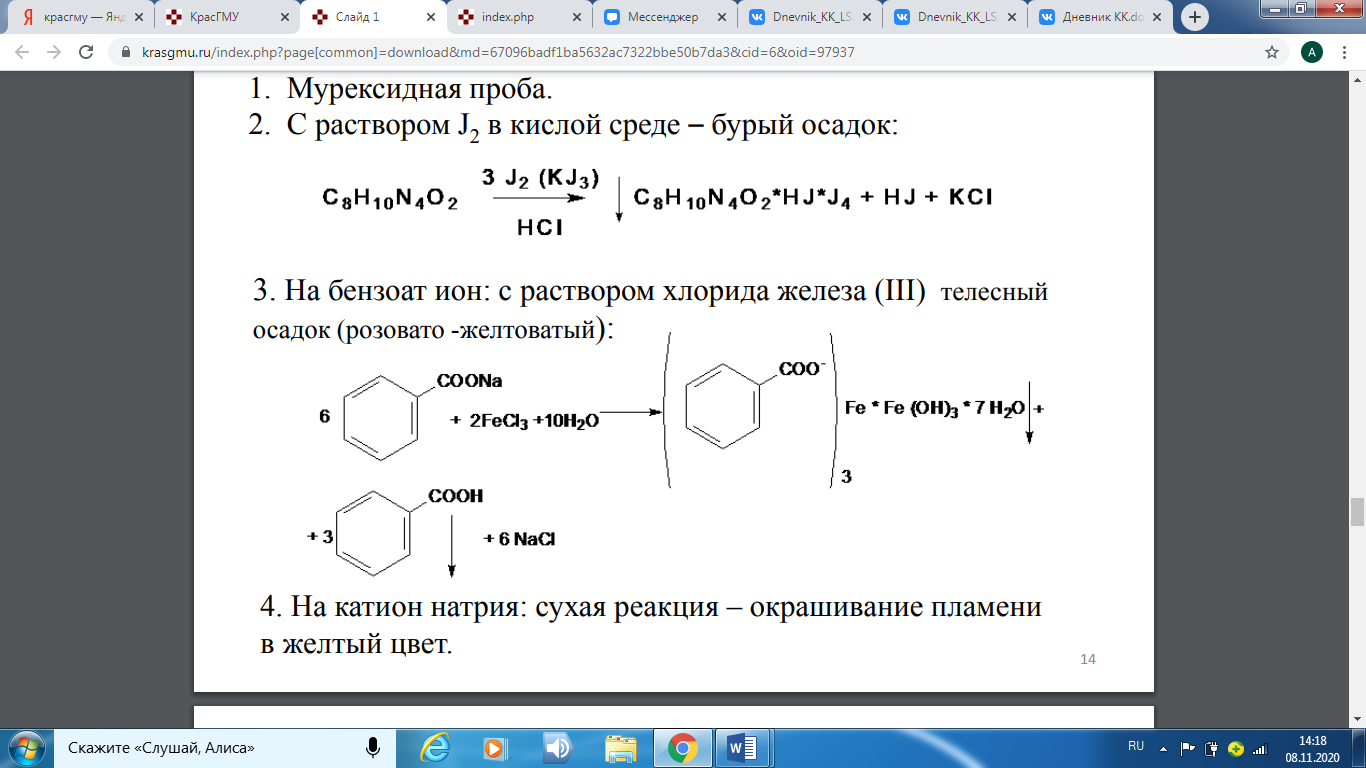 На катион натрия сухая реакция – окрашивание пламени в желтый цвет.
На Бромид-ионК 10 каплям лекарственной формы прибавляют 5 капель раствора хлорамина и 5 капель раствора кислоты хлористоводородной 8,3% и 0,5 мл хлороформа. Хлороформный раствор окрашивается в светло-жёлтый цвет.2NaBr + CI2 → Br2 + 2NaCI6. Количественное определение:NaBr – метод МораК 1мл лекарственной формы прибавить 1 мл воды и 1-2 капли индикатора K2CrO4 и титруют раствором 0,1 моль/л AgNO3 до буровато-жёлтой окраски.NaBr + AgNO3 →AgBr↓ + NaNO32AgNO3 + K2CrO4 → Ag2CrO4↓ + 2KNOТх/у=  = 0,01029V ор= = 0,490,5-100		а=0,005а - 1 Х г=  = 0,57. Химический контроль:ДО для 0,5 +/- 8%0,5-100%		х=0,04 Х -  8%			[0,46-0,54]Кофеин-бензоат натрия – Метод Ацидиметрии К 5мл лекарственной формы прибавить индикатор смешанный (4 капли метилового оранжевого и 1 капля метиленового синего) 1-2 капли и оттитровывают раствором 0,1 моль/л HCI от зелёного до фиолетового окрашивания.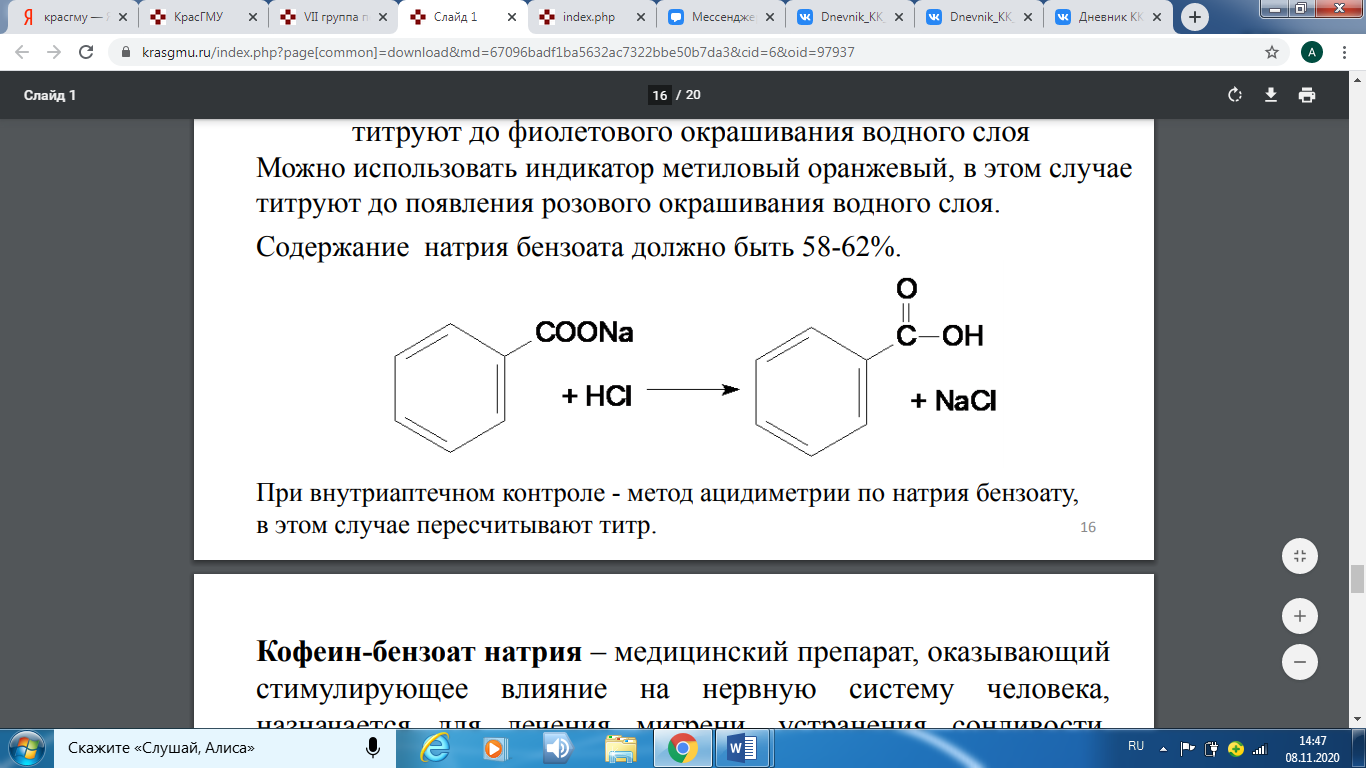 Тх/у= 0,0240Vор==0,52ml0,25-100		а= 0,0125  а -  5 Х г =  =0,25 Химический контроль:ДО для 0,25 +/- 8% 0,25-100%		х=0,02  Х -  8%  		[0,23-0,27]8. Контроль при отпуске:Оформляется основной этикеткой с зеленой сигнальной полосой «Внутреннее» и дополнительными «Хранить в недоступном для детей месте», «Хранить в защищенном от света месте».Протокол №10Rp.:	Sol. Argenti proteinici 2% – 20 ml		D. S. По 2 капли 3 раза в день в носПисьменный контроль:2-100		х= 0,4Х – 20		ППК №11		13.11.22Aquae purificatae 20 ml Argenti proteinici 0,4 Voбщ =20ml №1Ан №20 		Штыкина/Органолептический контроль: жидкость бурового цвета без запаха и механических включений. Физический контрольДО для 20 мл +/- 8%20-100%		Х=1,6 Х – 8%		[18,4-21,6]Реакции подлинности:К раствору препарата добавляют раствор HCl и нагревают до кипения. Образуется осадок, который отфильтровывают. К фильтрату добавляют 1 кап. раствора NaOH, 1 кап. CuSO4. Появляется фиолетовое окрашивание.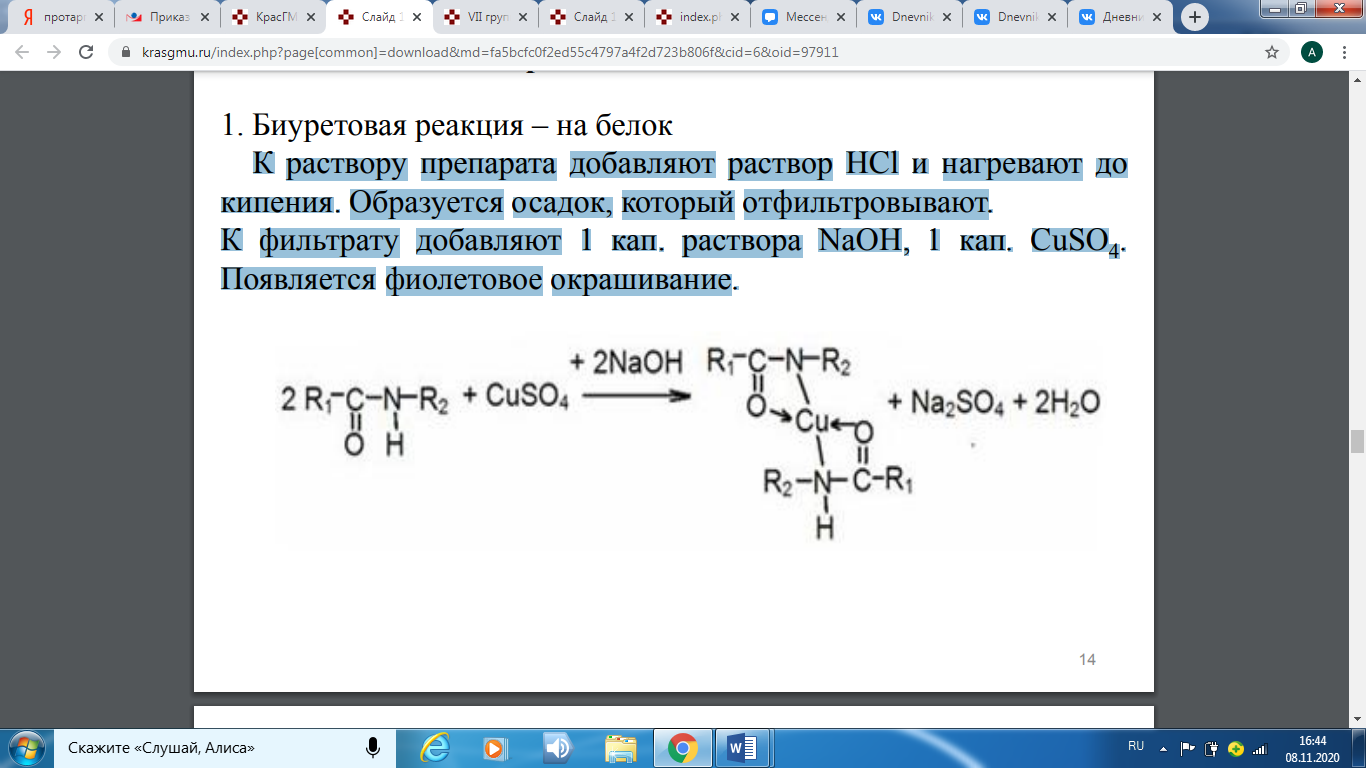 При нагревании препарата происходит обугливание и появляется запах жженого рога. Полученный после полного озоления серовато-белый остаток растворяют в разведенной азотной кислоте и фильтруют. К фильтрату прибавляют разведенную хлористоводородную кислоту, при этом образуется белый творожистый осадок.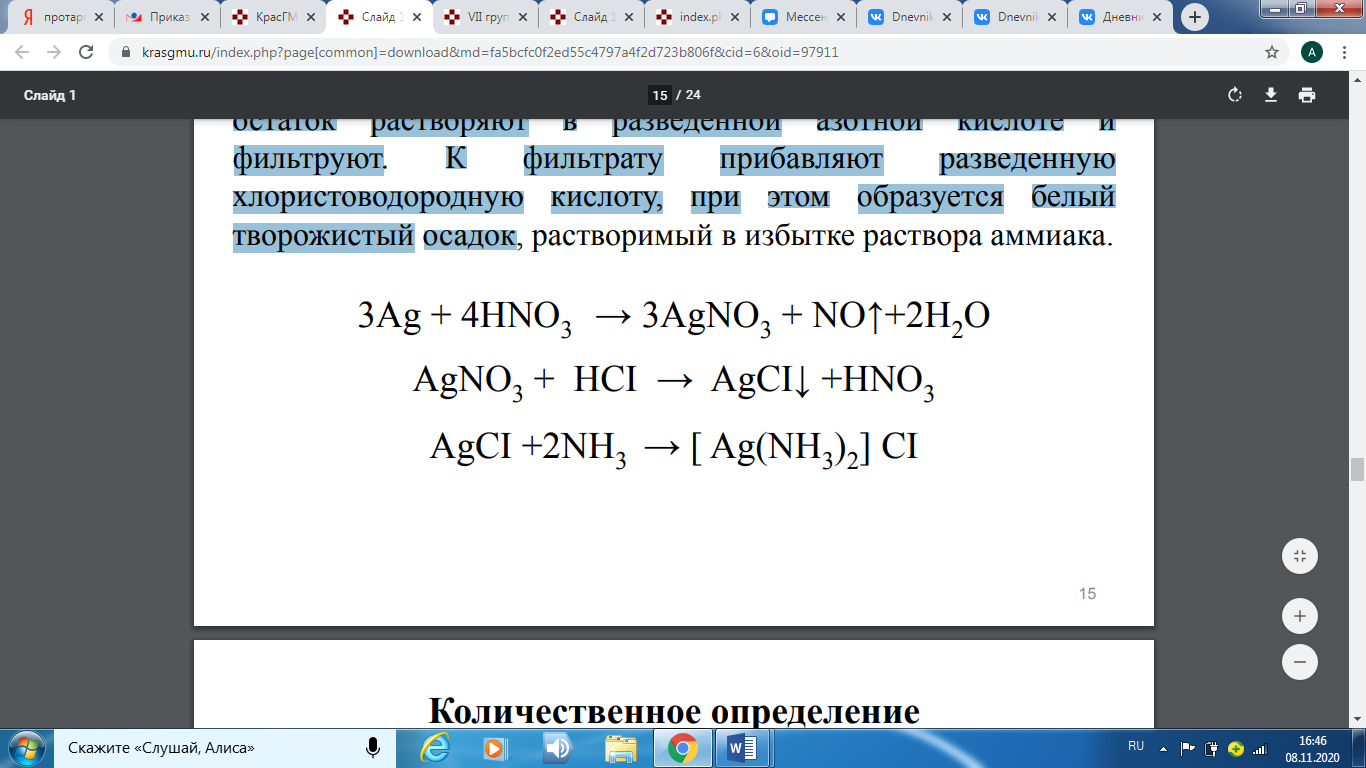 Количественное определение Метод ФольгардаК 1 мл лекарственной формы прибавляют 5 капель разведенной азотной кислоты и 5 капель индикатора железо-аммонийные квасцы. После обесцвечивания жидкости титруют 0,02 М NH4SCN до появления розового- красного окрашивания:3Ag +4HNO3 → 3AgNO3 + NO↑ + 2H2OAgNO3 + NH4SCN → AgSCN↓ + NH4NO33NH4SCN + FeNH4(SO4)2 → Fe(SCN)3 + 2( NH4)2SO4Тх/у= 0,02697V ор== 0,740,4- 20 ml	а= 0,02 a - 1 mlХг  =  = 0,4Химический контроль: ДО 0,4 +/- 8%0,4-100%	х= 0,032  Х – 8%  	[0,368-0,432]Оформляется основной этикеткой с оранжевой сигнальной полосой «Наружное» и дополнительными «Хранить в недоступном для детей месте», «Хранить в защищенном от света месте».Протокол №11Rp.:	Sol. Sulfacetamidi – natrii 10 % – 10 ml		D. S. По 2 капли 3 раза в день в носПисьменный контроль10,0-100ml	X=1,0  X  - 10ml	ППК №11  		13.11.22Aquae purificatae ad 10 mlSulfacetamidi – natrii 1,0Vобщ =10 mlАнализ № 22	Штыкина/Органолептический контроль- прозрачная жидкость без запаха и механических включений.Физический контроль:ДО для 10 мл  +/- 10%10-100%		Х=1  Х - 10%		[9-11]Реакции подлиности:Реакция образования оснований Шиффа в кислой среде: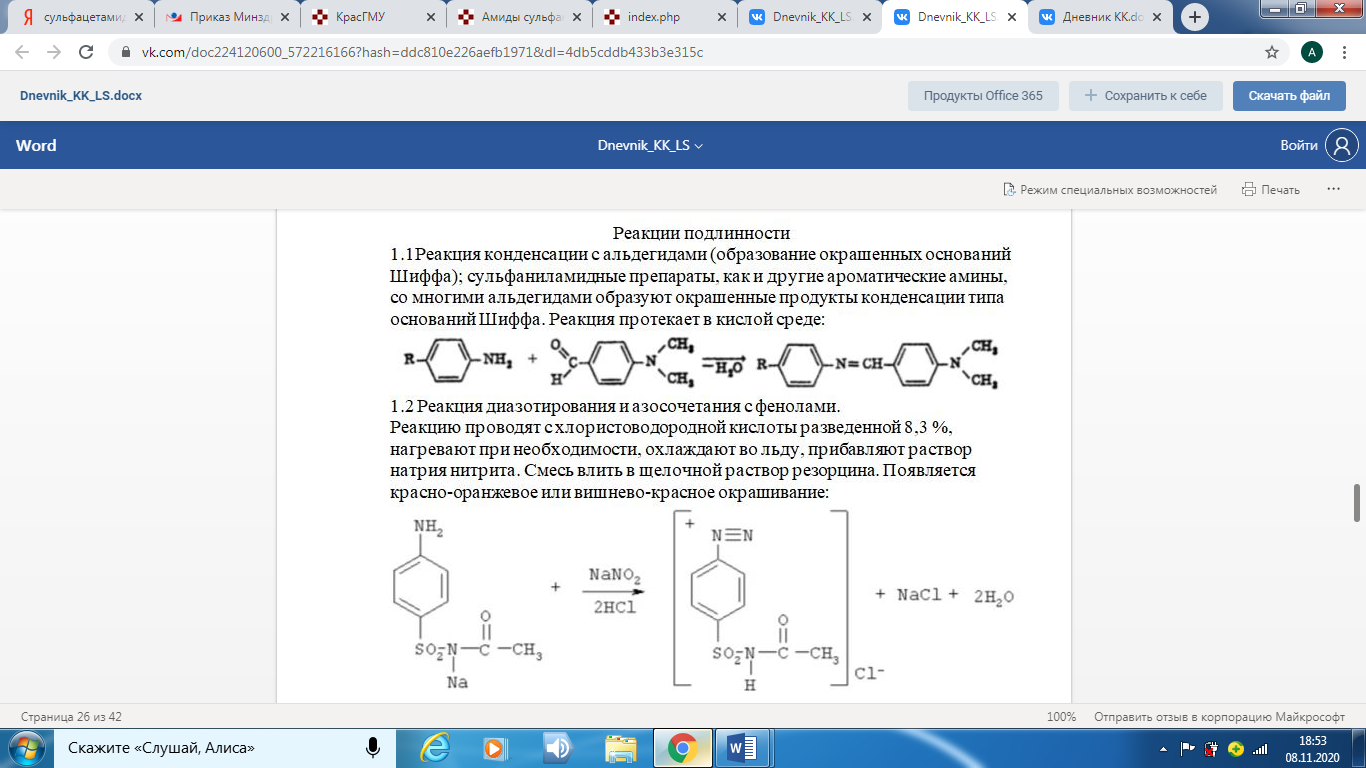 Реакция, обусловленная сульфогруппойОкисление конц. азотной кислотой, при этом сера переходит всульфатную серу, которую обнаруживают раствором BaCl2: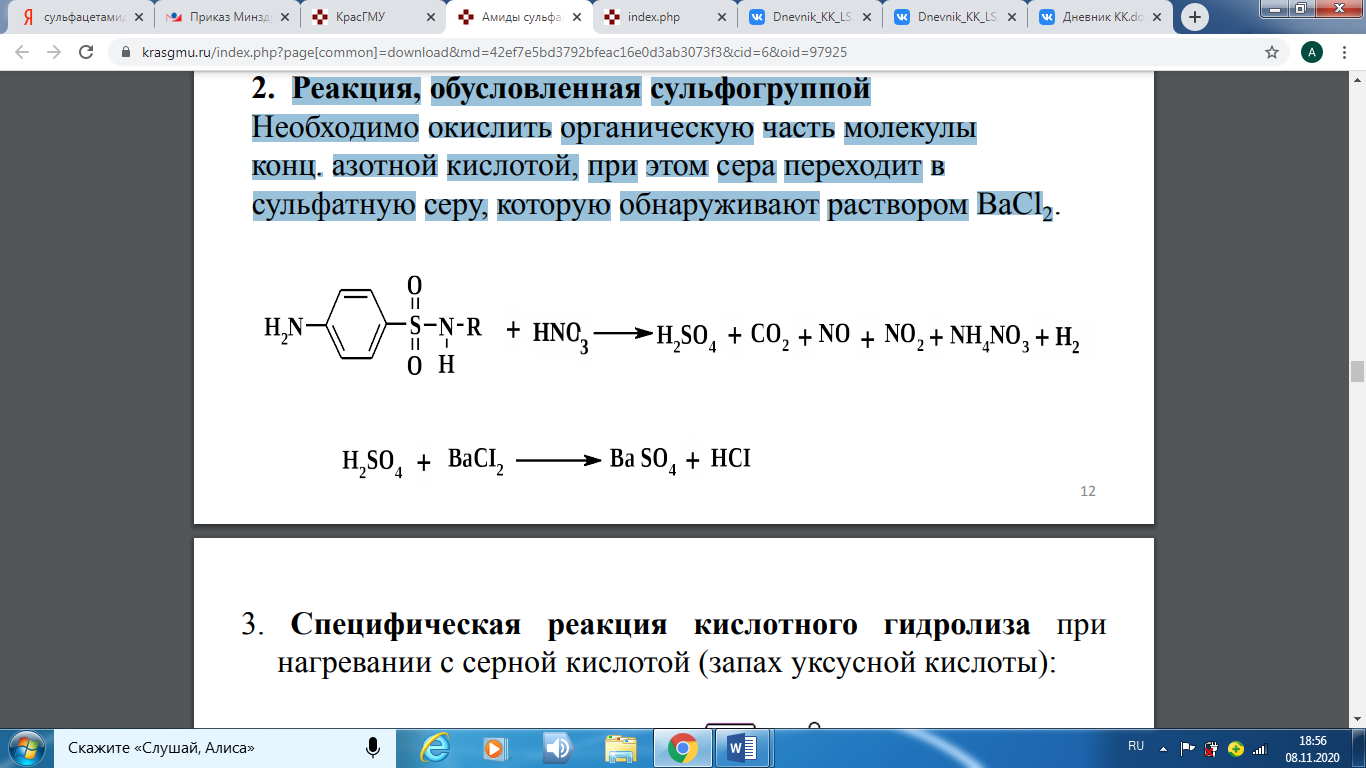 Специфическая реакция кислотного гидролиза при нагревании с серной кислотой - запах уксусной кислоты, которую доказывают реакцией этерификацией сэтанолом: 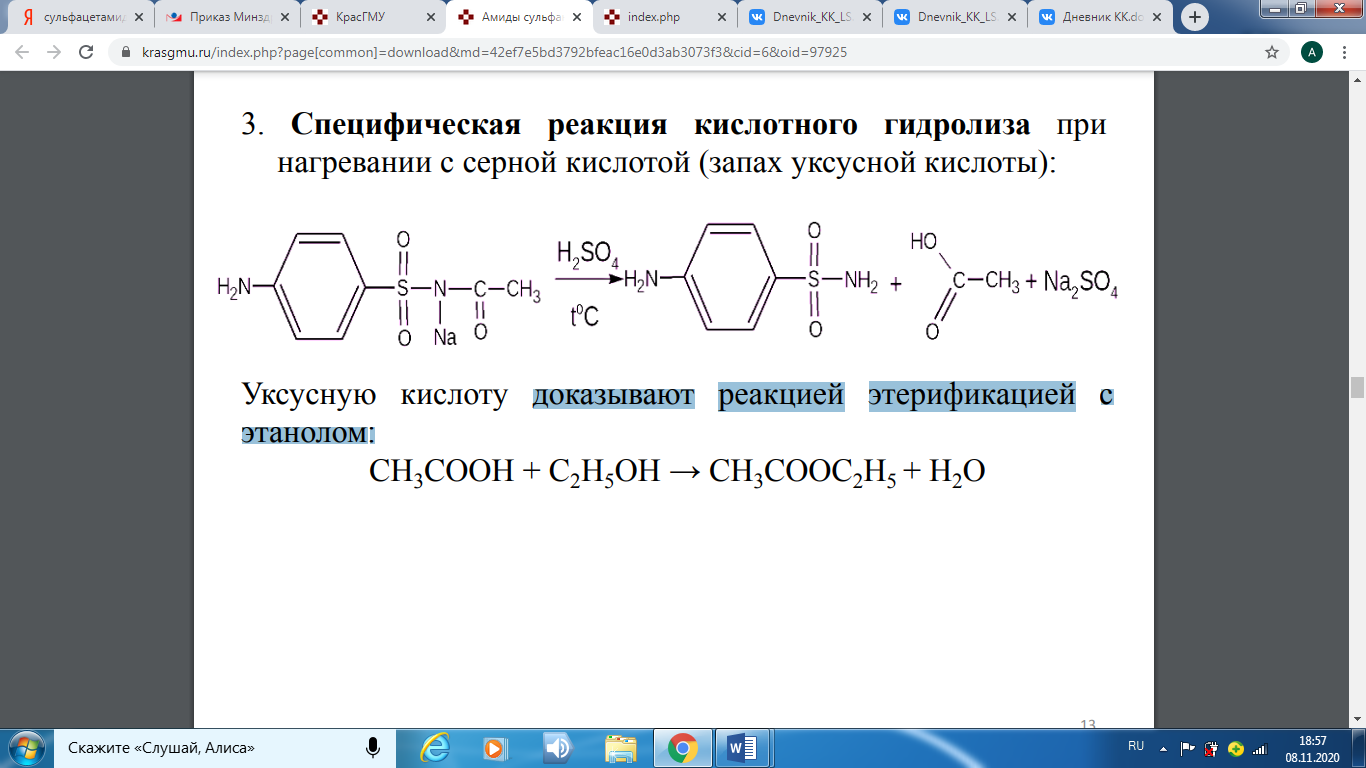 Реакция, обусловленная имидной группой с растворами солей тяжелых металлов, образует осадок голубовато-зеленоватого цвета: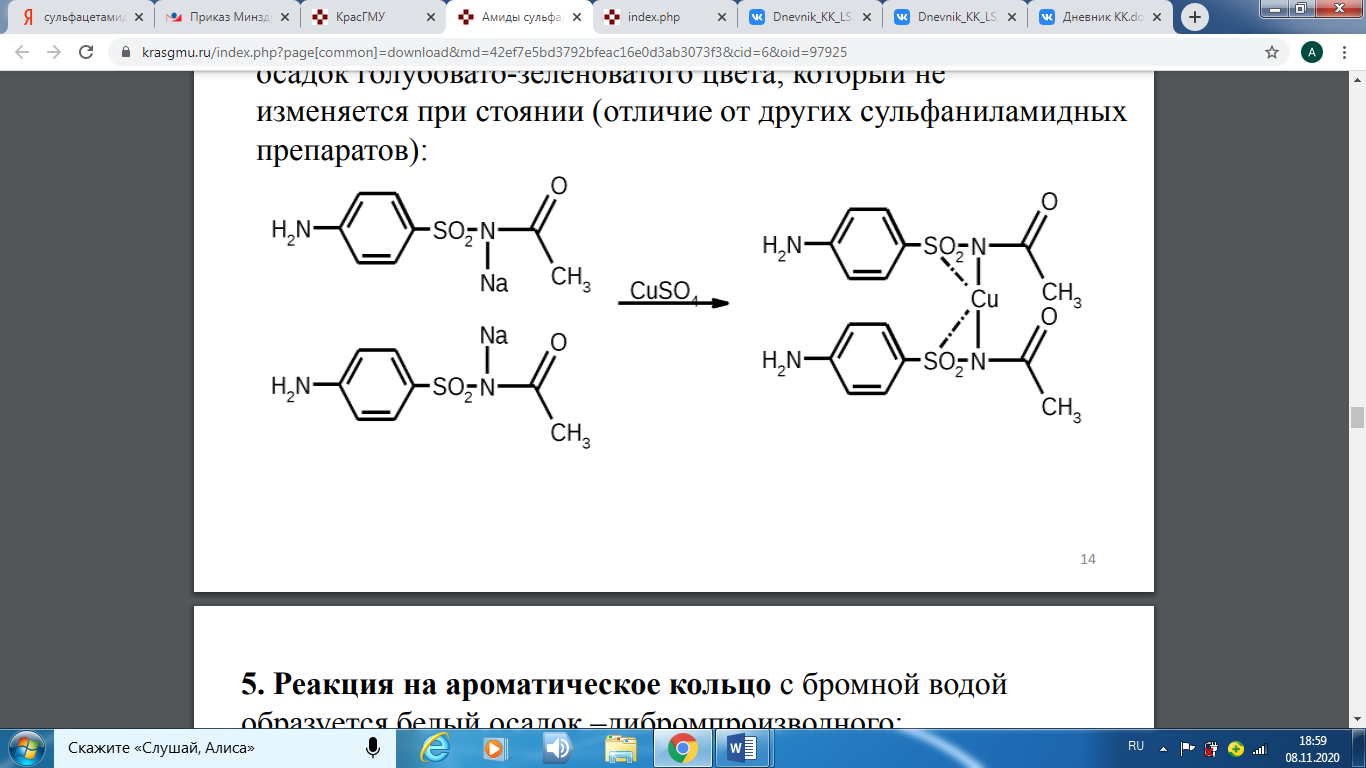 Реакция на ароматическое кольцо с бромной водой образуется белый осадок –дибромпроизводного: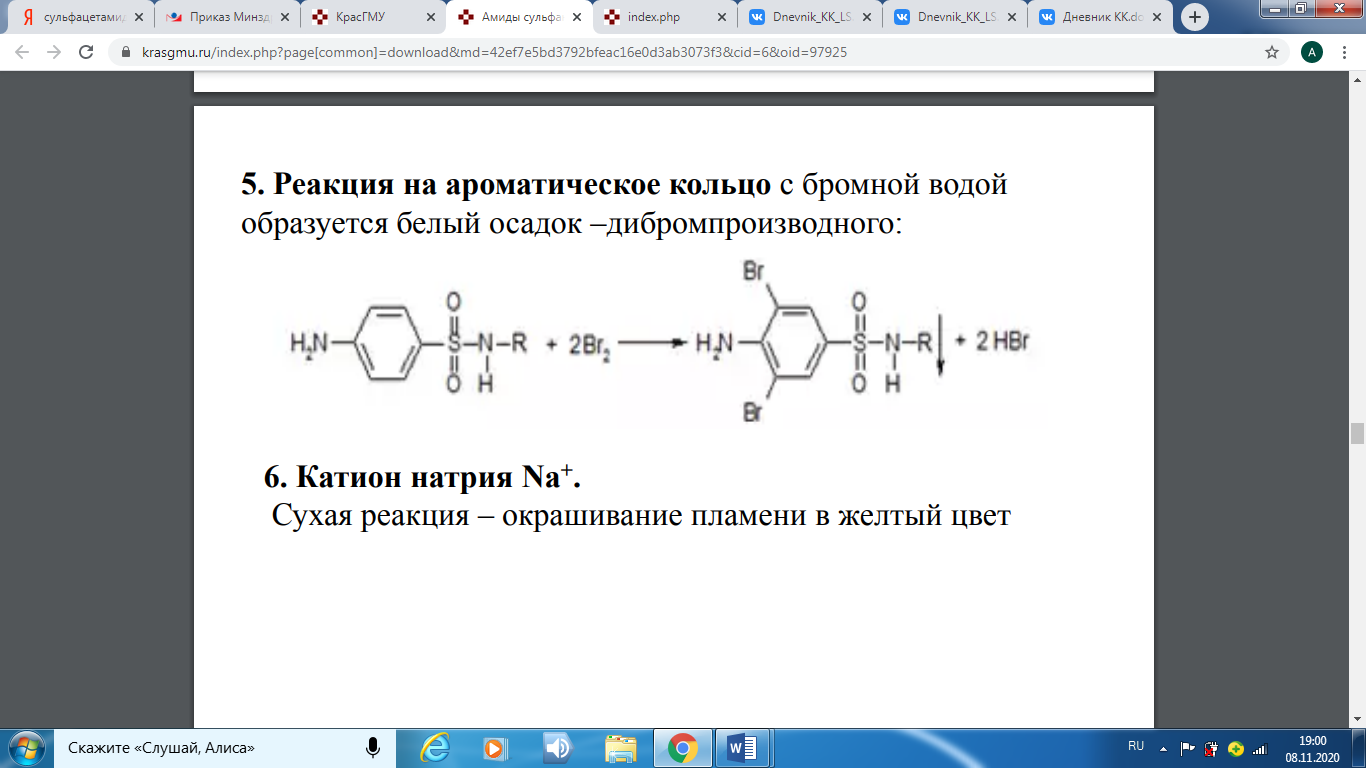 Сухая реакция на катион Na – окрашивание пламени в желтый цвет.Количественное определениеМетод НитритометрииК 0,5 мл лекарственной формы прибавляют 2-3 капли HCl 8,3%. 1-2 капли KBr и индикатора тропеолин 00 и оттитровывают NaNo2 0,1 моль/л на холоду до синего окрашивания. 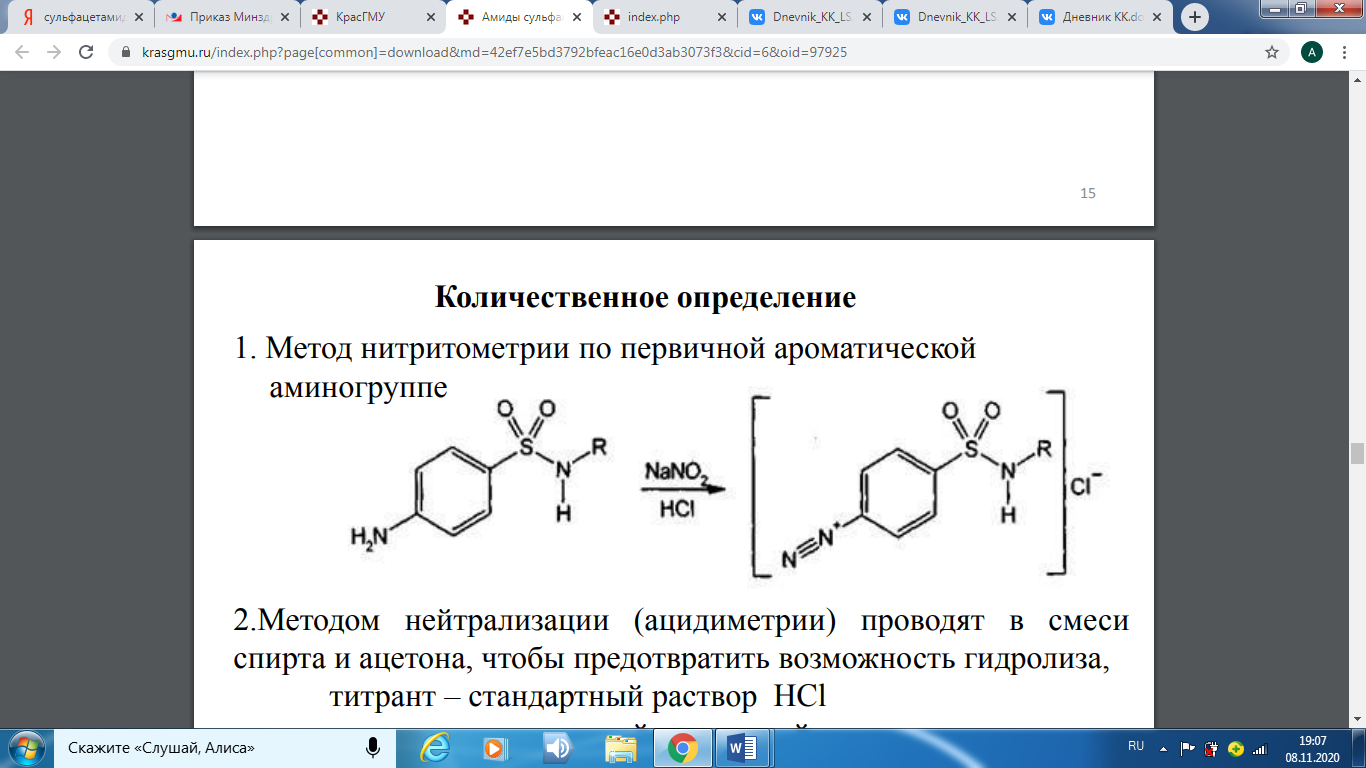 Тх/у=  = 0,01722V ор=  = 2,91,0-10		а=0,05 а – 0,5Х г=  = 0,1Химический контроль:До для 1,0 +/- 6%1-100%		х= 0,06  Х – 6%		[0,94-1,06]Оформляется основной этикеткой с оранжевой сигнальной полосой «Наружное» и дополнительными «Хранить в недоступном для детей месте», «Хранить в защищенном от света месте».Протокол №12Rp.: Acidi borici 0,2   Аethanoli 70% – 10 ml   M. D. S. Капли в ухо. По 2 капли 3 раза в деньПисьменный контроль С%= 2%	ППК №12     13.11.22Acidi borici 0,2Аethanoli 70% – 10 mlVоб=10 ml №1Анализ № 25	Штыкина/Органолептический контроль: бесцветная, прозрачная жидкость с запахом, без механических включений.Физический контроль:ДО для 10 мл +/- 10%10-100%		Х=1Х - 10%		[9-11]Реакции подлинности:3,3 г субстанции растворяют в 80 мл кипящей воды. Раствор охлаждают и доводят объём раствора до 100 мл водой, свободной от углерода диоксида. К 10 мл полученного раствора, прибавляют 0,1 мл 0,05 % раствора метилового красного,должно появиться красно-оранжевое окрашивание.Реакция образования борно-этилового эфира, с этанолом вприсутствии концентрированной серной кислотой. Смесь поджигают, горит пламенем с зеленой каймой: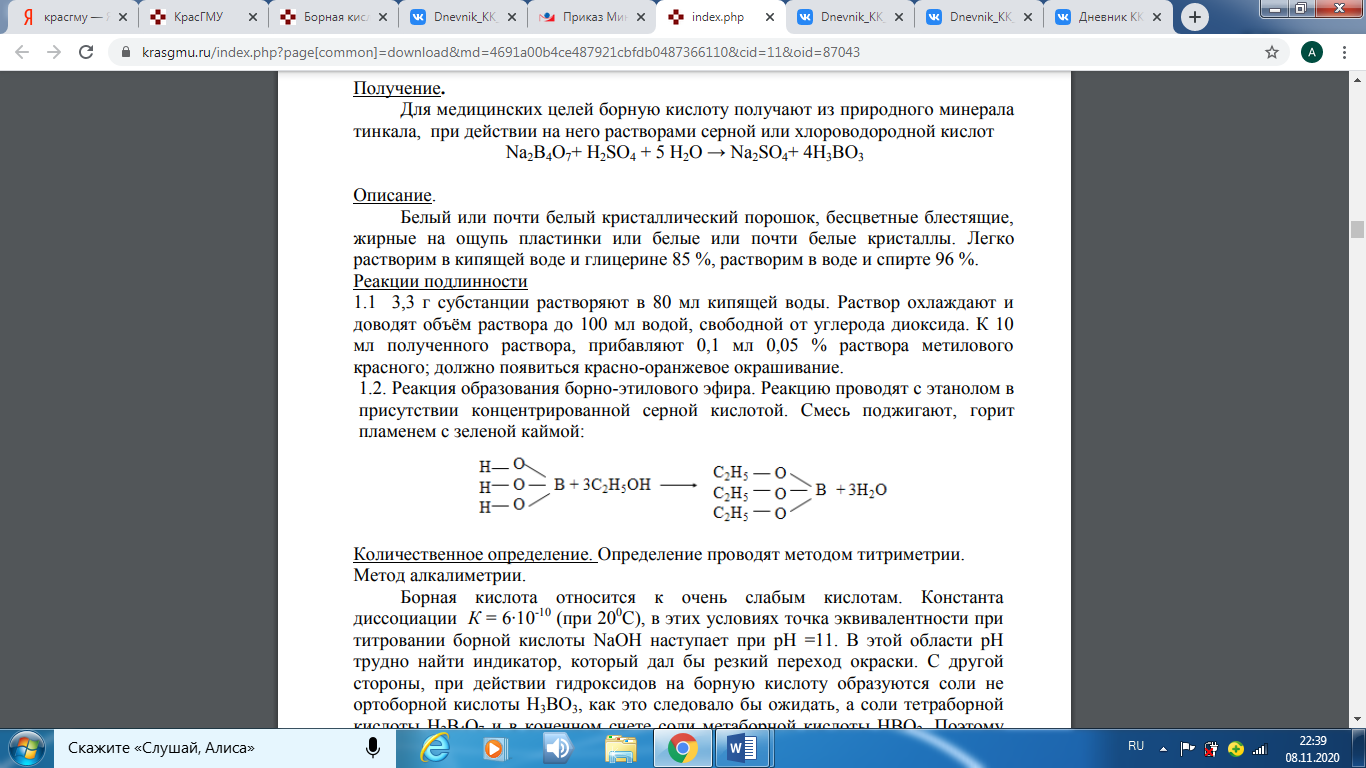 Количественное определение:Метод АлкалиметрииОтмеривают 1 мл лекарственной формы, добавляют 4 мл глицерина и 1-2 капли индикатора фенолфталеин. Титруют раствором 0,1 М гидроксидом натрия до слабо розового устойчивого окрашивания: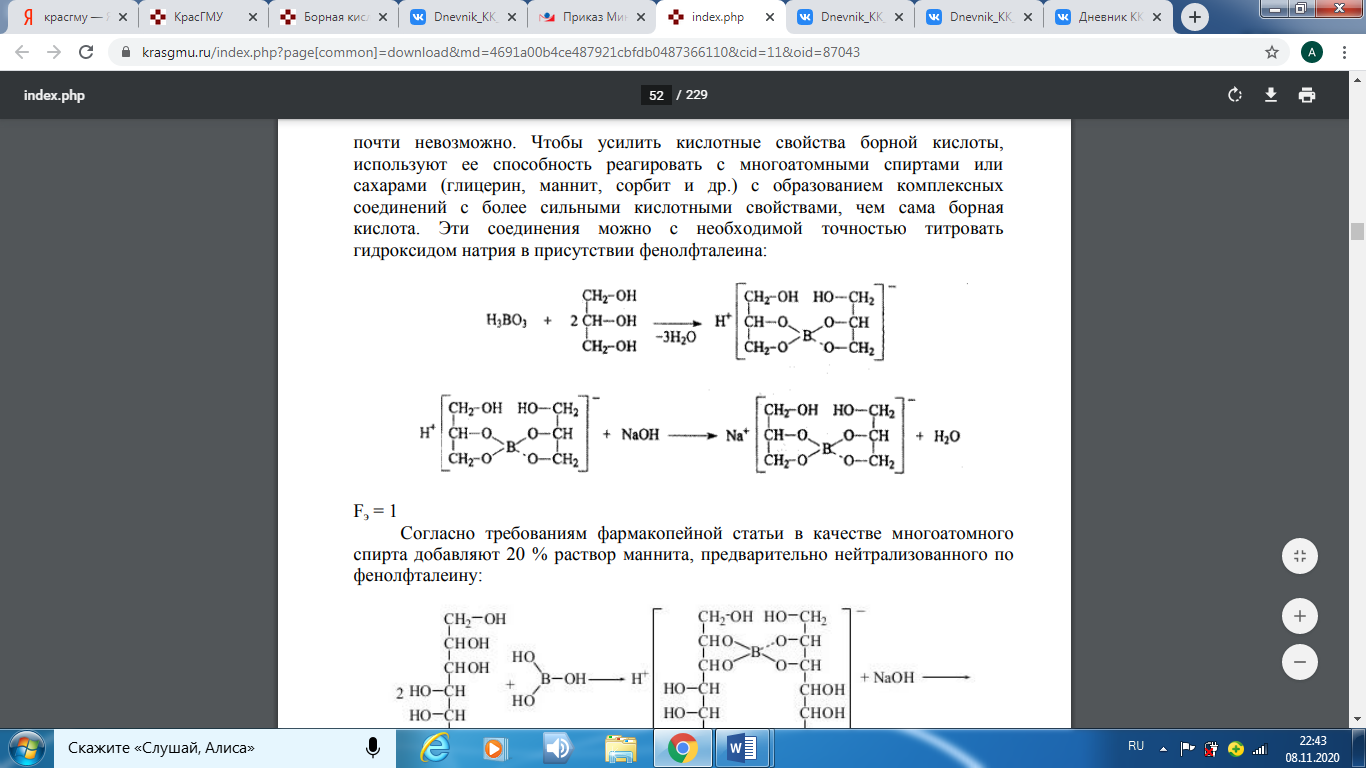 Тх/у =  =0,006183Vор = = 3,230,2-10 ml		a=0,02 а - 1 mlХг = = 0,2Химический контроль:ДО 0,2 +/- 10%0,2-100%		Х= 0,02 Х – 10%		[0,18-0,22]Оформляется основной этикеткой с оранжевой сигнальной полосой «Наружное» и дополнительными «Хранить в недоступном для детей месте», «Хранить в защищенном от света месте». 5. Проведение внутриаптечного контроля мягких лекарственных форм (6 часов)Протокол №13Rp.:	Ung. Aсidi salicylici   1% – 20,0	D. S. Смазывать пораженные участки кожи.2. Письменный контроль:Ас. 1-100,0		Х=0,2      Х – 20,0Sp. 1,0-5к      0,2- Х      Х= 1кVas. 20,0-0,2=19,8ППК №13 	13.11.22Vaselini 19,8Aсidi salicylici 0,2Aethanoli I gtt.М общ =20,0Анализ № 29 	Штыкина /3.  Органолептический контроль: мазь без механических включений, однородная.4. Физический контрольДО для 20,0 +/- 820-100%		Х=1,6 Х – 8%		[18,4-21,6]5. Реакции подлинностиНа наличия фенольного гидроксила с раствором FеСl3 фиолетовое окрашивание: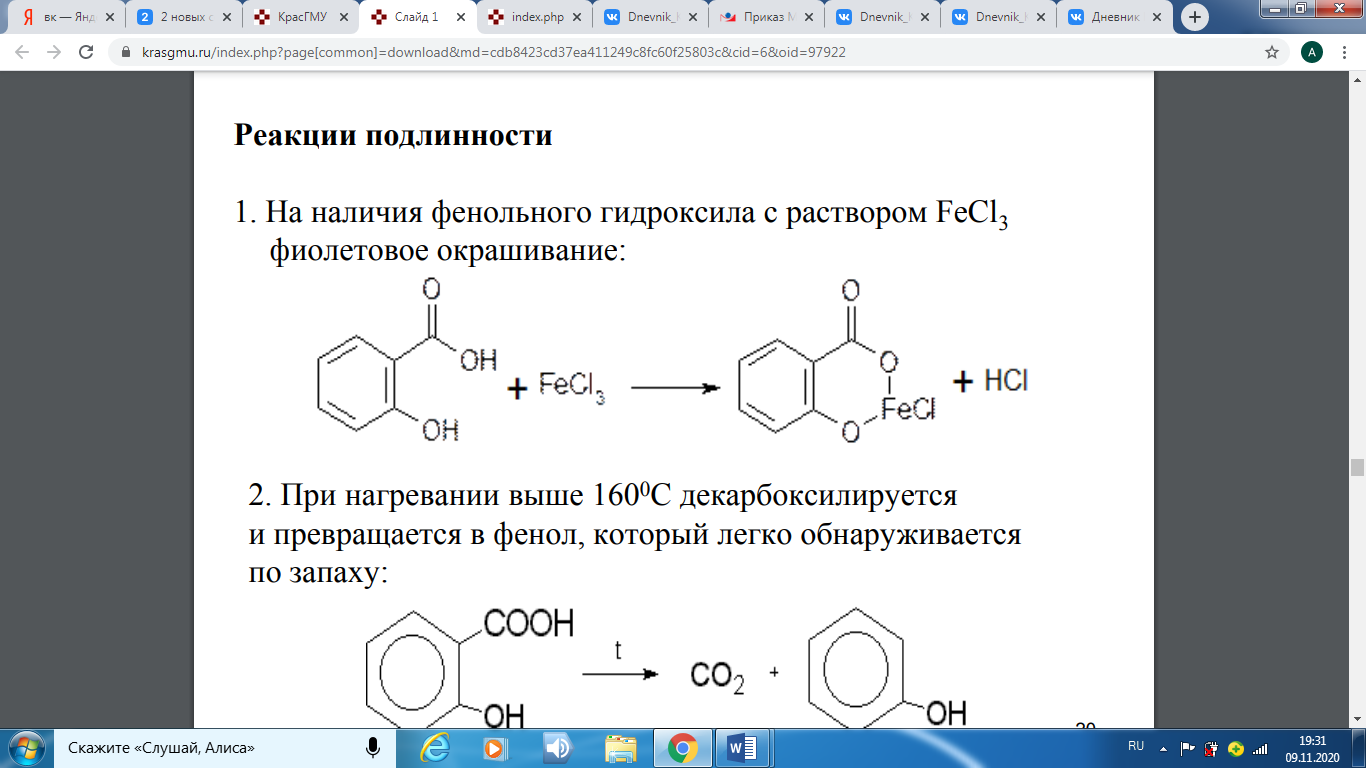 При нагревании выше 1600С декарбоксилируется и превращается в фенол, который легко обнаруживается по запаху: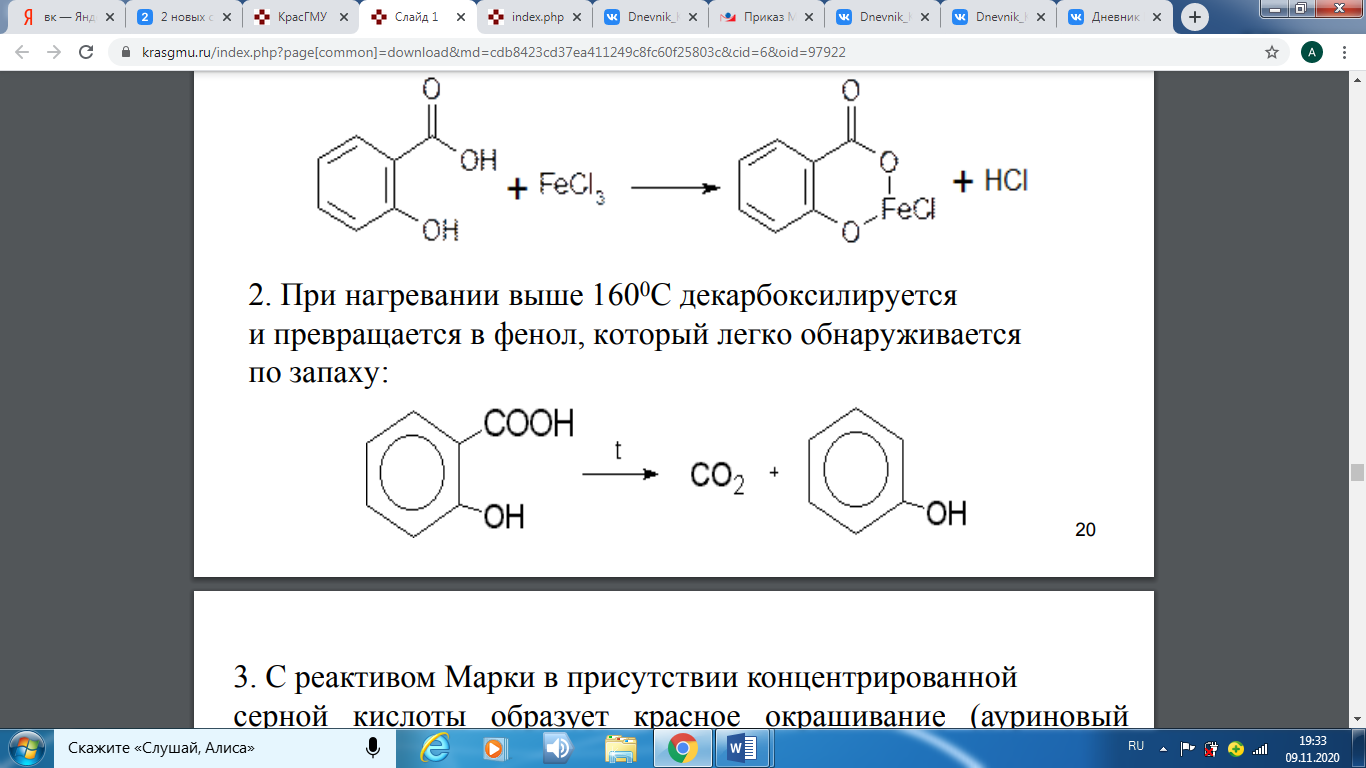 С реактивом Марки в присутствии концентрированнойсерной кислоты образует красное окрашивание (ауриновыйкраситель):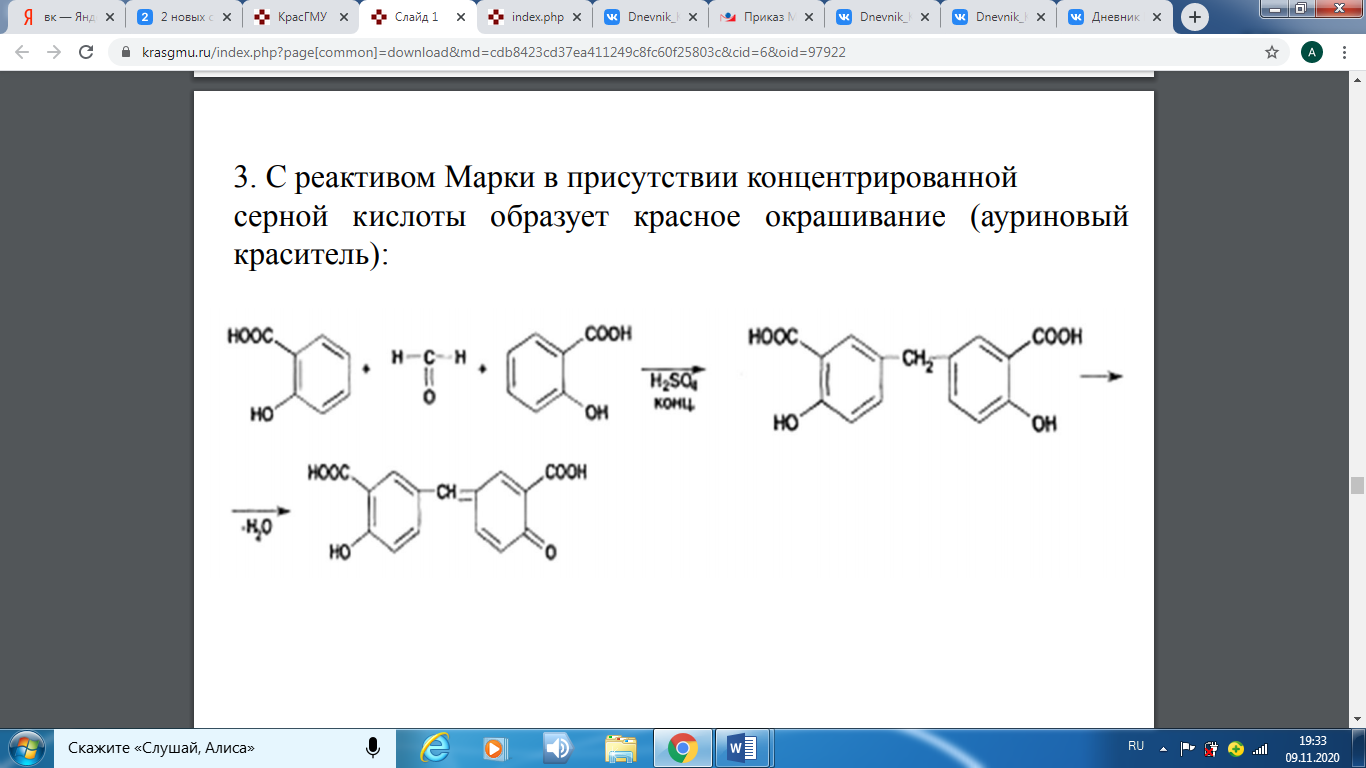 Количественное определение:Метод алкалиметрияРастворитель спирт;индикатор – фенолфталеин;титрант – раствор NaOH 0,1 моль/л;титрование идет по карбоксильной группе, до розового окрашивания.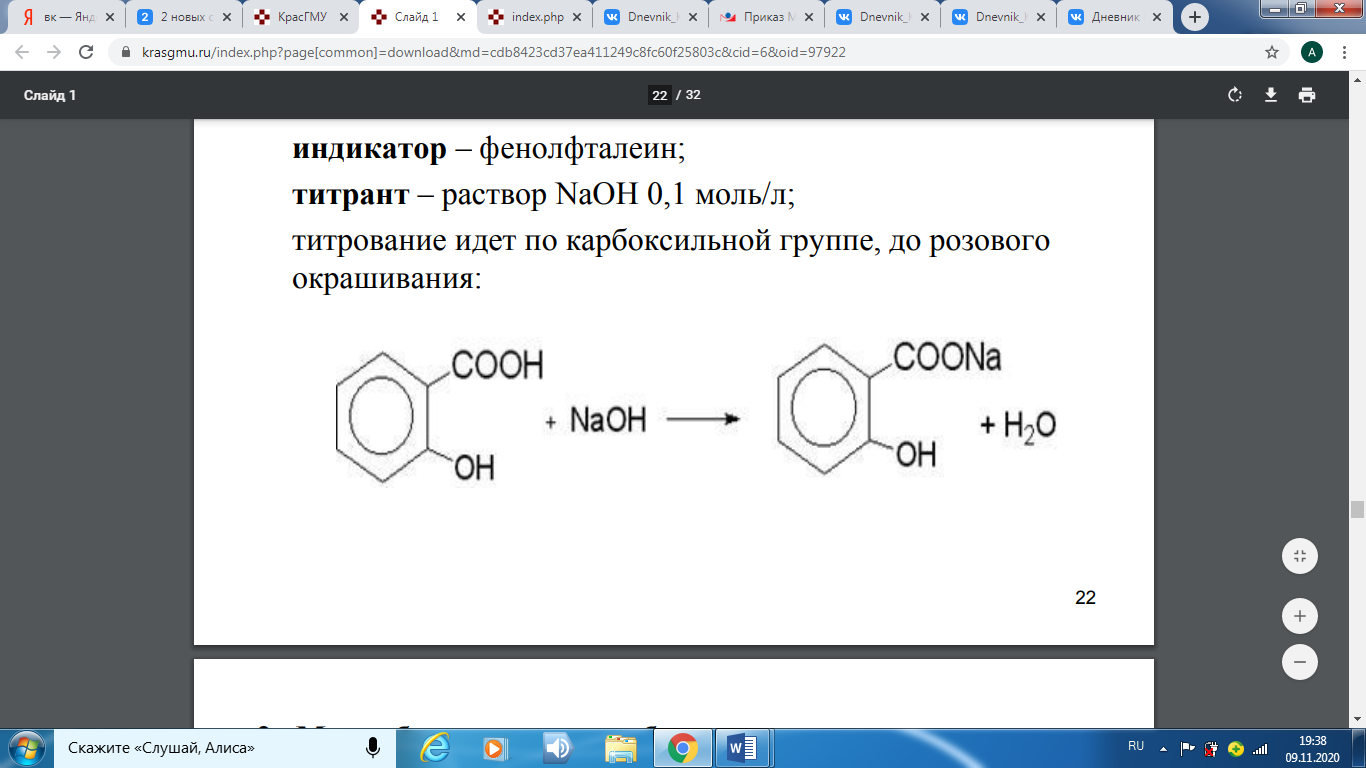 Тх/у=  = 0,01381Vор=  = 0,360,2 – 20,0		а=0,005а - 0,5 Х г = = 0,2Химический контроль ДО 0,2 +/- 15%0,2-100%		х= 0,03Х – 15%		[0,17-0,23]Контроль при отпускеОформляется этикеткой с красной сигнальной полосой «Мазь», дополнительными этикетками «Хранить в прохладном месте», «Хранить в недоступном для детей месте», «Хранить в защищенном от света месте».Протокол №14Rp.: Ung. Acidi borici 3% - 20,0D.S. Накладывать на пораженный участок кожи.Письменный контроль:Ac. 3 - 100,0  X – 20,0  X= 0,6      	      Ol. Vas. 1,0 – 38 капель 0,6 – X капель Х = 23 капли      Vas. 20,0 – 0,6 = 19,4 ППК №15  		13.11.22 Vaselini 19,4 Acidi borici 0,6 Olei vaselini XXIII gtts. m= 20,0Aн. №30		Штыкина  /Органолептический контроль: однородная вязкая масса белого цвета, без запаха, без механических включений.Физический контроль:ДО для 20,0 +/-  8%20,0 – 100% 		Х=1,6 х – 8% 			[18,4-21,6]Реакции полинности: 3,3 г субстанции растворяют в 80 мл кипящей воды. Раствор охлаждают и доводят объём раствора до 100 мл водой, свободной от углерода диоксида. К 10 мл полученного раствора, прибавляют 0,1 мл 0,05 % раствора метилового красного, должно появиться красно-оранжевое окрашивание.Реакция образования борно-этилового эфира, с этанолом в присутствии концентрированной серной кислотой. Смесь поджигают, горит пламенем с зеленой каймой: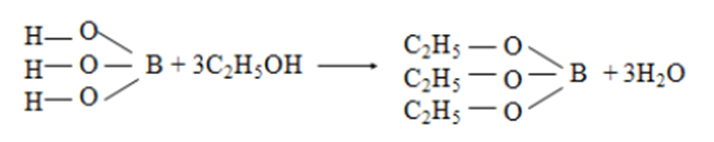 Количественное определение:Метод АлкалиметрииОтвешивают 1,0 мази на кружок пергаментной бумаги и вместе с бумажкой переносят в стаканчик на 50 мл или 100 мл, прибавляют 4 мл воды и нагревают на водяной бане до растворения основы, после охлаждения прибавляют 5-6 мл глицерина, 1-2 капли индикатора фенолфталеина и титруют раствором гидроксида натрия 0,1 моль/л до устойчивого слабо-розового окрашивания.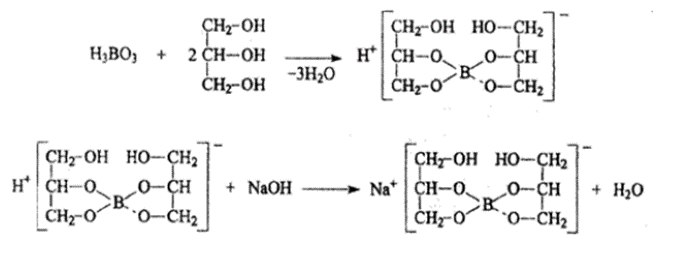 Тх/у =  =0,006183Vор = = 4,850,6-20		a=0,03 а - 1 Хг = = 0,6Химический контроль:ДО 0,6 +/- 8%0,6-100%		Х= 0,048 Х – 8%		[0,552-0,648]Оформляется этикеткой с красной сигнальной полосой «Мазь», дополнительными этикетками «Хранить в прохладном месте», «Хранить в недоступном для детей месте», Хранить в защищенном от света месте».6. Проведение внутриаптечного контроля стерильных и асептических лекарственных форм (18 часов)Протокол №15Rp.:	Sol. Procaini  0,5 % – 100 mlSterilisetur!D. S. Для инфильтрационной анестезииПисьменный контроль:HCl   4-1000 Х -100 	Х= 0,41-20 капель 0,4- Х	Х=8 капППК №15	14.11.22Aquae pro injectionibus 100 mlProcaini 0,5Acidi hydrochlorici VIII gtts.Vоб =100 ml №1Ан № 31		Штыкина/Органолептический контроль: прозрачная жидкость без запаха и механических включений.Физический контрольДО для 100 мл +/- 3%100-100%		Х=3Х – 3%		[97-103]Реакции подлинности:Реакция диазотирования и образование азокрасителя с фенолами: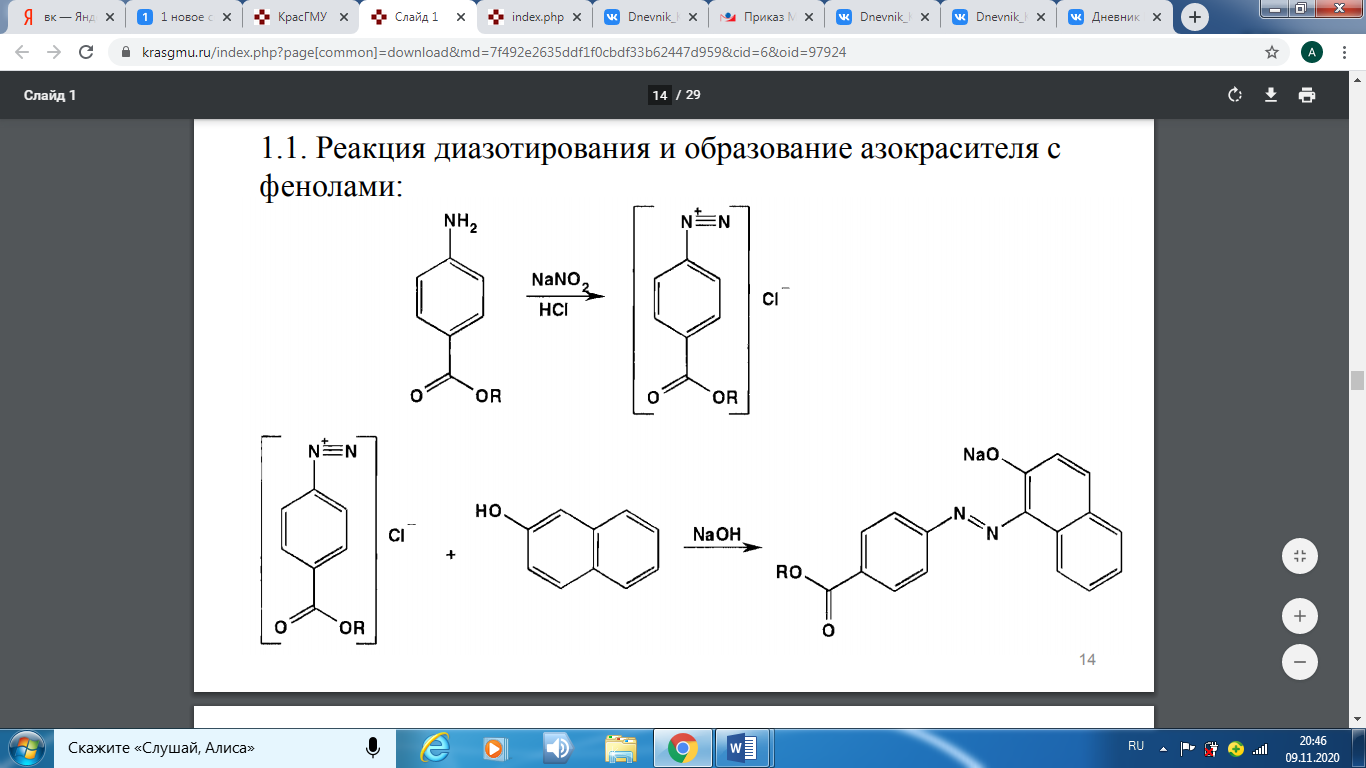 Реакция окисления ароматической аминогруппы, реакцию проводят с раствором калия перманганата в сернокислой среде. Розовая окраска калия перманганата обесцвечивается.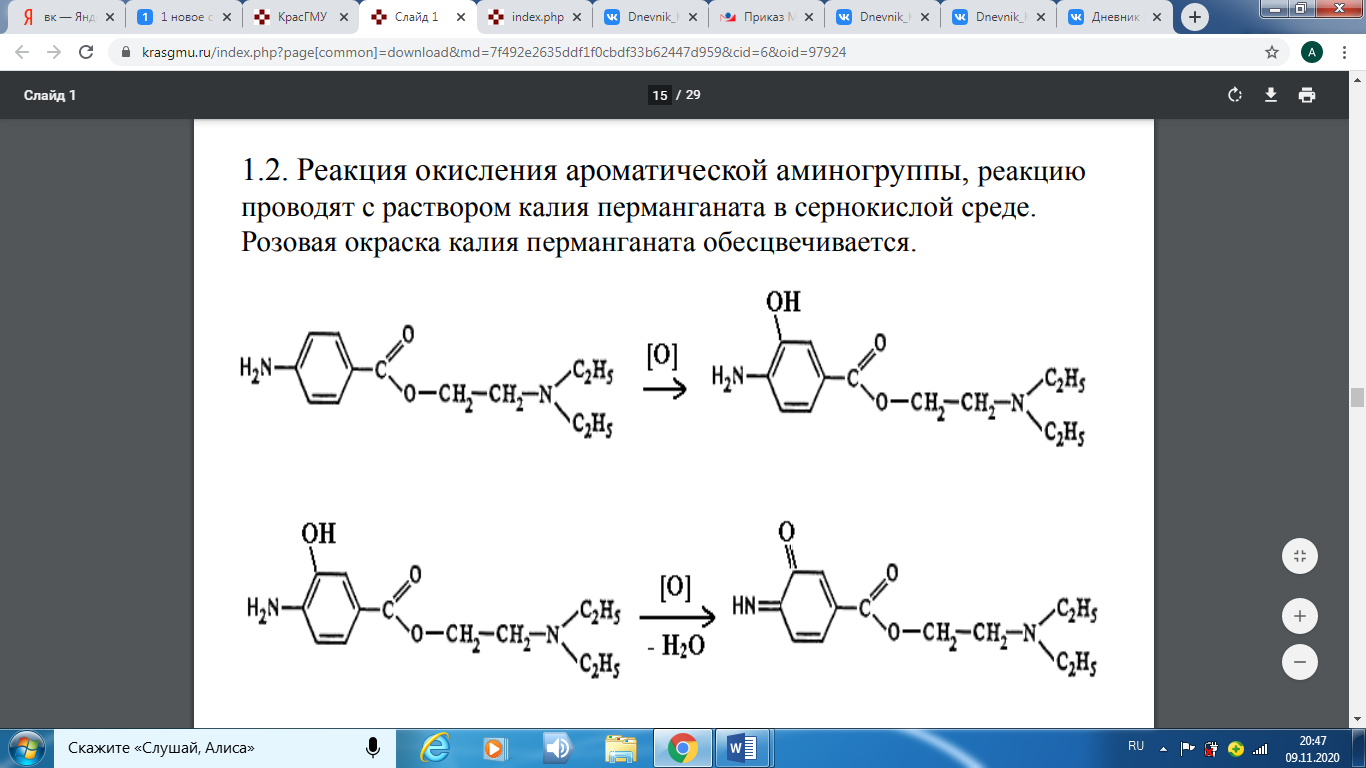 Реакция образования основания Шиффа.На газетную бумагу, богатую лигнином помещают 1-2 кристаллапрепарата и 1 каплю раствора HCl, появляется желто-оранжевоепятно: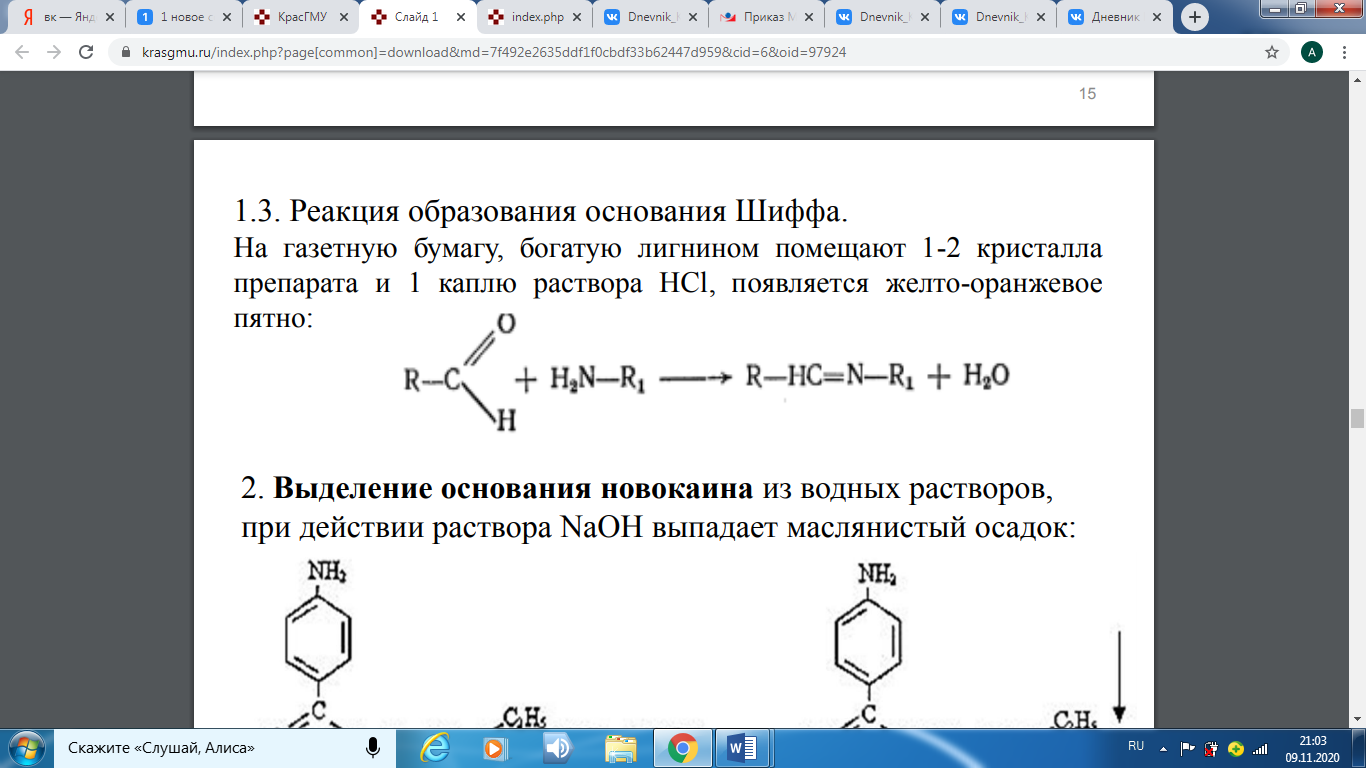 Выделение основания новокаина из водных растворов,при действии раствора NaOH выпадает маслянистый осадок: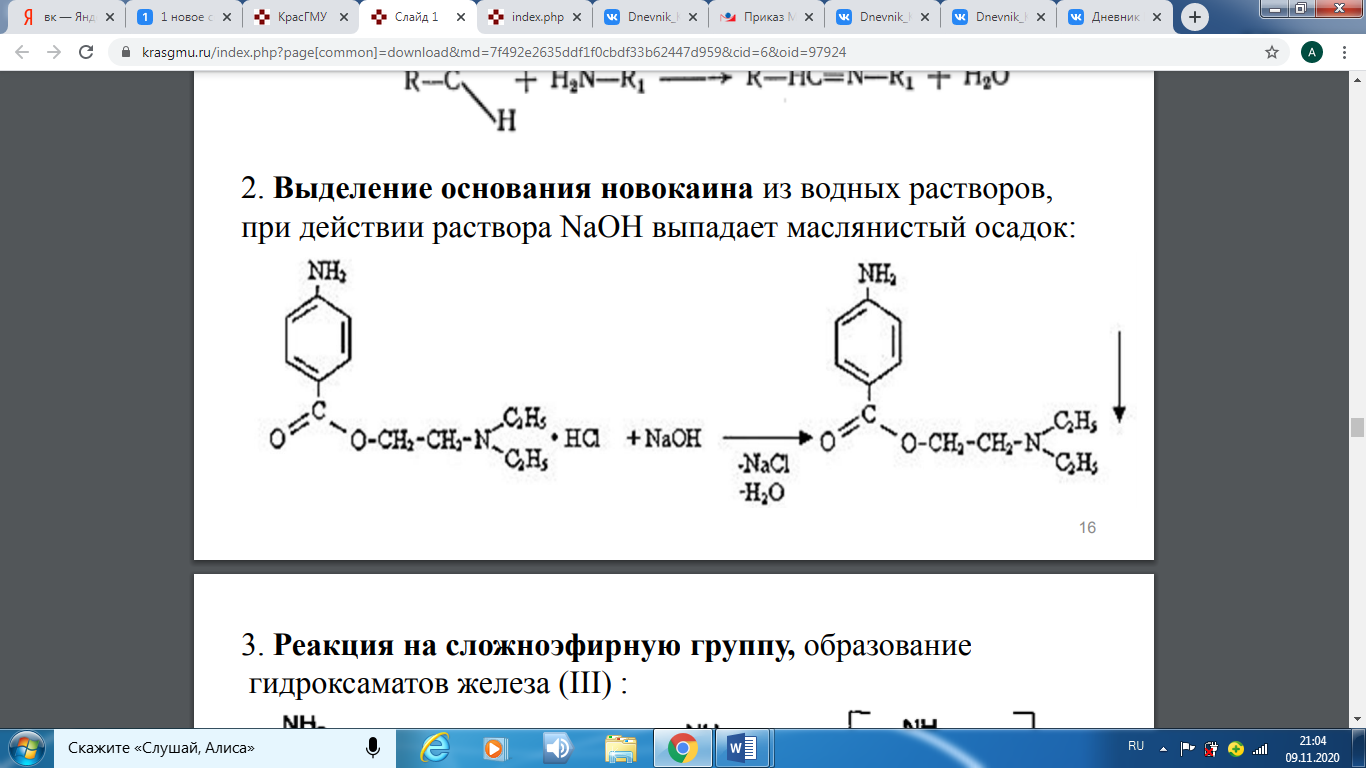 Реакция на сложноэфирную группу, образованиегидроксаматов железа (III) :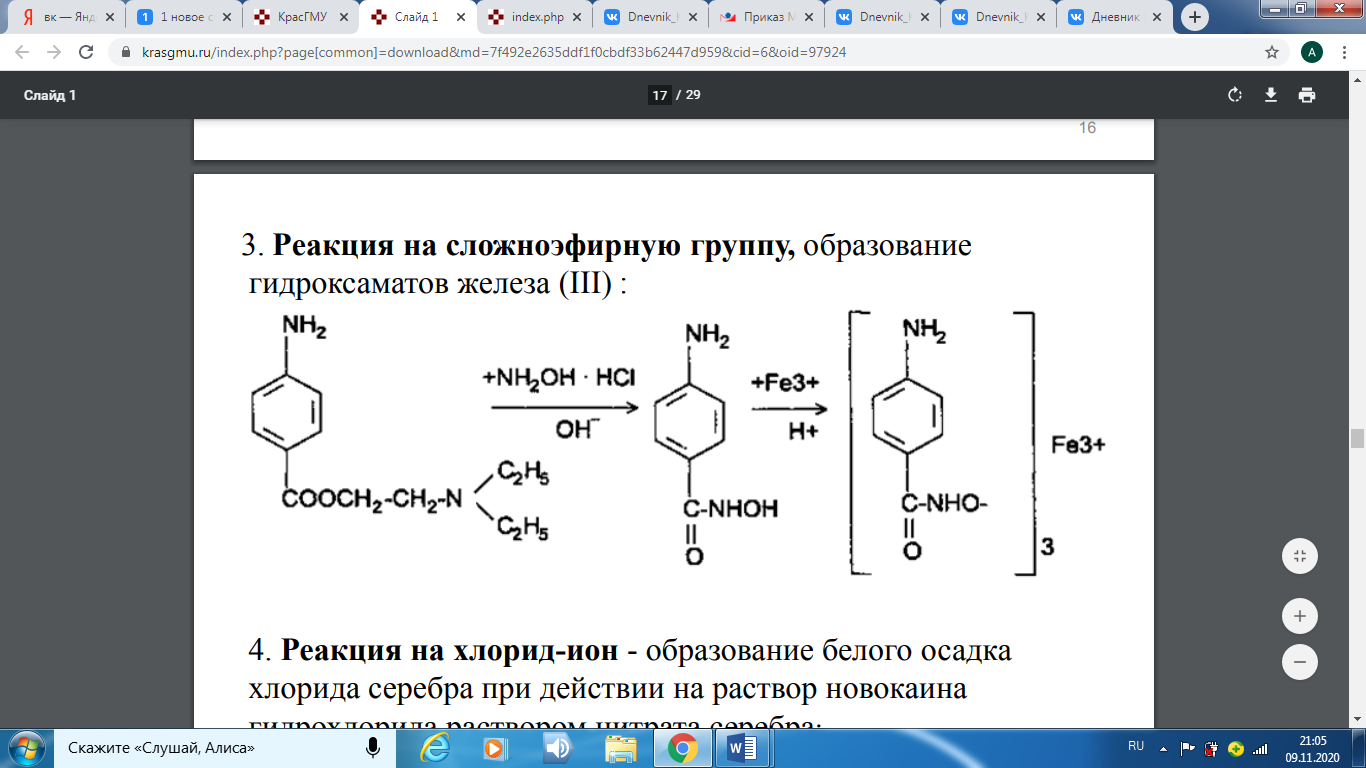 Реакция на хлорид-ион - образование белого осадка хлорида серебра при действии на раствор новокаина гидрохлорида раствором нитрата серебра:R ∙ HCI + AgNO3 → AgCI↓ + R ∙ HNO3Метод Алкалиметрии Отмерить 1 мл лекарственной формы прибавить 3 мл спирта, 1 каплю фенолфталеина и оттитровать раствором 0,1 моль/л NaOH до розового окрашивания.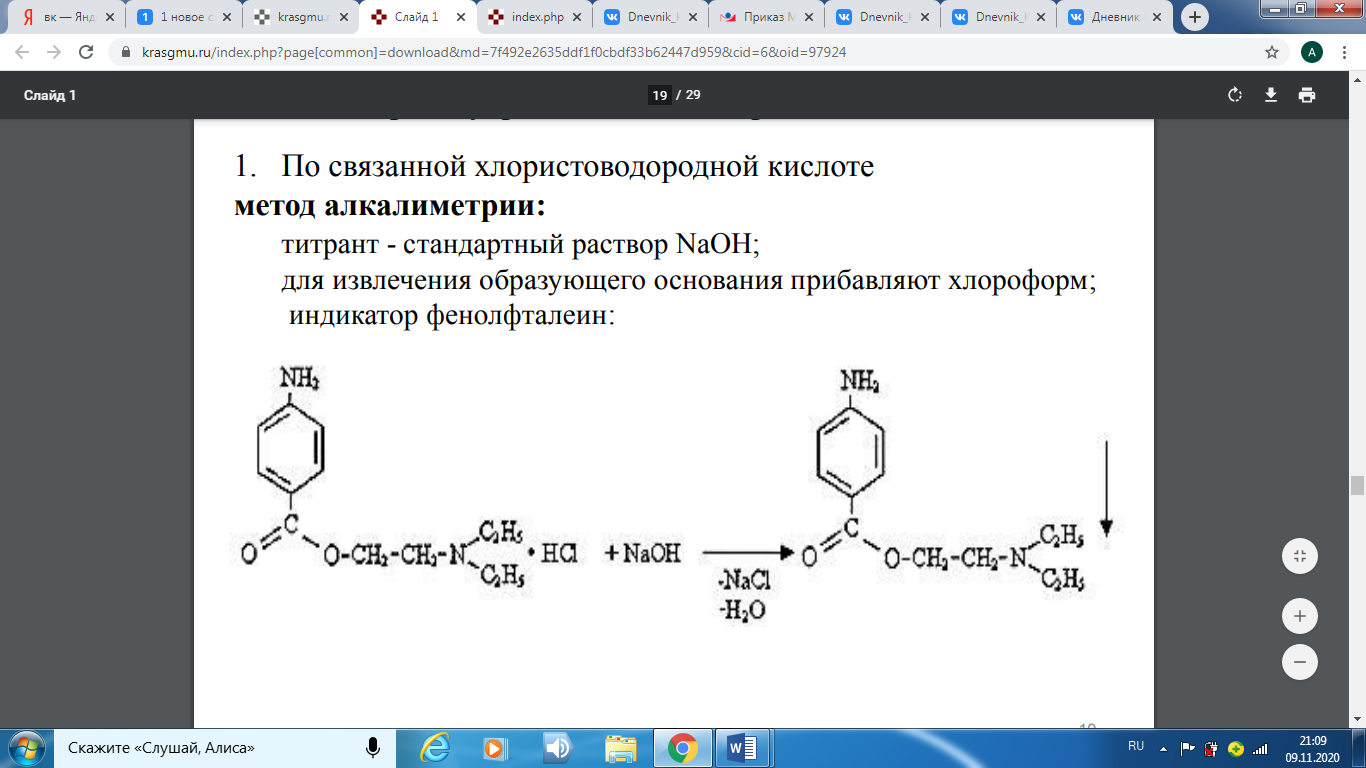 Тх/у = =0,02728Vор= = 0,180,5 -100		а=0,005	 а- 1 Хг = = 0,5Химический контроль ДО 0,5 +/- 8%0,5-100%		х= 0,04Х – 8%		[0,46-0,54]Контроль при отпускеОформляется этикеткой с синей сигнальной полосой «Для инъекций», дополнительными этикетками «Хранить в прохладном месте», «Хранить в защищенном от света месте». «Хранить в недоступном для детей месте», «Стерильно». Протокол №16Rp.: Sol. Natrii chloridi 0,9% – 100 ml    Sterilisetur!Письменный контрольППК №16	14.11.22	Aquaе  pro injectionibus 100 mlNatrii chloridi 0,9V =100 ml  №1Анализ № 32	Штыкина /Органолептический контроль: прозрачная жидкость без запаха и механических включений.Физический контрольДО для 100 мл +/- 3%100-100%		Х=3Х – 3%		[97-103]Реакции подлинности:Реакция на катион Na+Сухая реакция. Соль натрия, внесённая в бесцветное пламя спиртовки, окрашивает пламя в жёлтый цвет.Гексагидроксостибиат (V) калия дает с солями натрия в нейтральной среде медленно образующийся плотный осадок белого цвета. Реакцию проводят при охлаждении, потирая внутренние стенки пробирки стеклянной палочкой.NaCl + K[Sb(OH)6] → Na[Sb(OH)6]↓ + KCl Na+ + [Sb(OH)6]-→ Na[Sb(OH)6]↓С раствором пикриновой кислоты: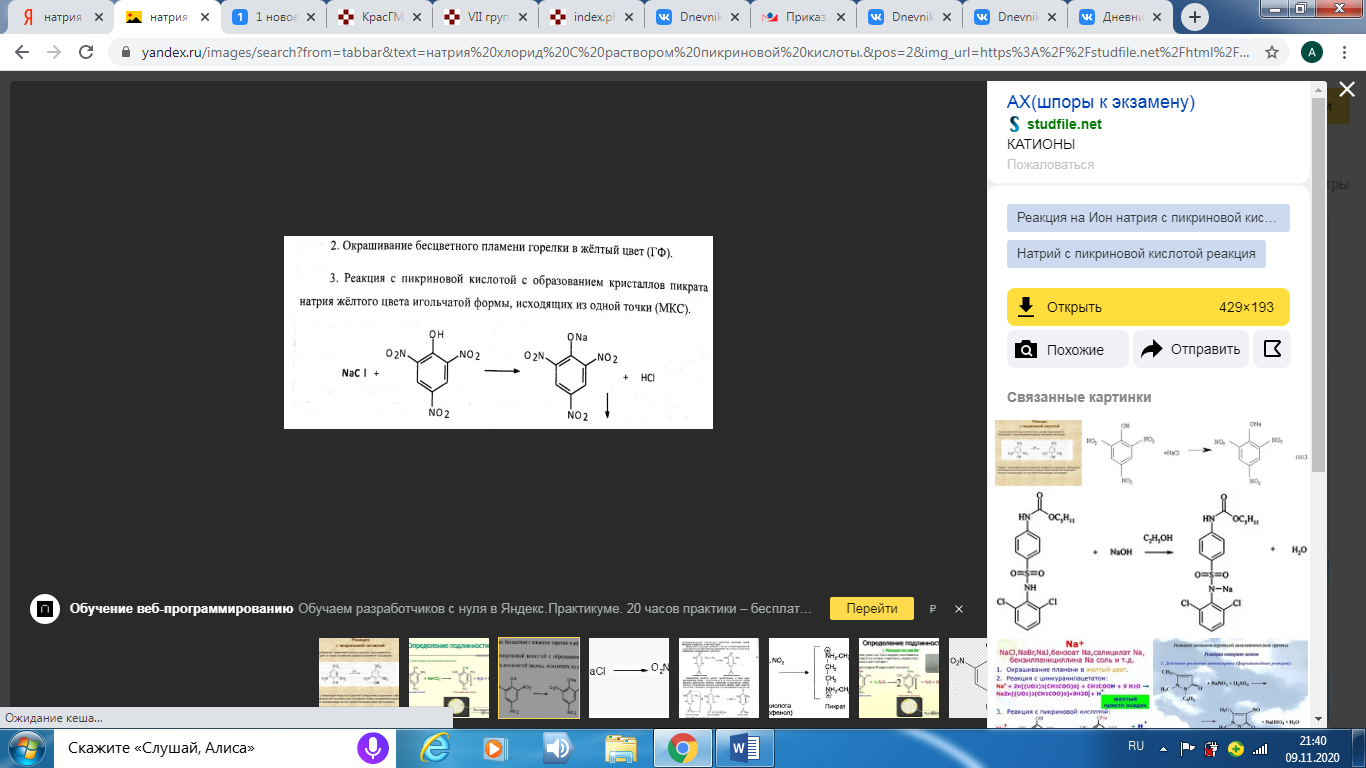 Нитрат серебра AgNO3 с ионом Сl - дает белый творожистый осадок хлорида серебра:NaCI + AgNO3 → AgCl↓+ NaNO3Количественное определениеМетод аргентометрии.Отмеривают 1 мл лекарственной формы и переносят в колбу для титрования, прибавляют 2 мл воды и 1-2 капли раствора калия хромата и титруют раствором серебра нитрата 0,1 моль/л до буровато-желтого окрашивания.NaCl + AgNO3 → AgCl↓ + NaNO32AgNO3 + K2CrO4 → Ag2CrO4↓ + 2KNO3Тх/у = =0,005844Vор=  = 1,54 0,9-100	a= =0,009 а- 1 Хг =  = 0,9Химический контрольДО для 0,9 +/- 6%0,9-100	х= 0,054 Х – 6		[0,846-0,954]Контроль при отпускеОформляется этикеткой с синей сигнальной полосой «Для инъекций», дополнительными этикетками «Хранить в прохладном месте», «Хранить в защищенном от света месте». «Хранить в недоступном для детей месте», «Стерильно».Протокол №17Rp.:	Sol. Hydrogenii peroxydi 2 % – 30 mlD. S. Для обработки пупка новорожденного (15 дней жизни)Письменный контроль: 	H2O2 =  = 1,62ППК№17 	 14.11.22Aquae purificatae  30 ml Hydrogenii peroxydi 37% 1,62 Vобщ=30 ml №1 Ан.  №37		Штыкина/Органолептический контроль: бесцветная , прозрачная жидкость , без запаха и  механических включений.Физический контрольДО для 30ml +/- 4%30-100%		Х=1,2Х - 4%		[28,8-31,2]Реакции подлинности:При взаимодействии перекиси водорода с раствором перманганата калия сернокислой среде наблюдается обесцвечивание раствора вследствие восстановления МnО4до Mn2+ и выделение кислорода:2KMnO4 + 3H2SO4 + 5H2O2 → K2SO4+ 2MnSO4 +5O2 +8H2OПри взаимодействии с раствором дихромата калия в сернокислой среде образуется надхромовая кислота синего цвета. Надхромовая кислота неустойчива и быстро разлагается, поэтому в реакционную смесь прибавляют эфир, при этом эфирный слой окрашивается в синий цвет:K2Cr2O7 + H2SO4 + H2O2 → H2Cr2O8 + K2SO4 + H2OПри действии перекиси водорода на оксид серебра, осажденного аммиаком из раствора нитрата серебра, выпадает черный осадок восстановленного серебра:Ag2O+ Н2О2 → 2Ag↓+ Н2О + O2↑При взаимодействии с растворами бромидов и иодидов в сернокислой среде образуется свободные йод I2 и бром Вr2, которые экстрагируются хлороформом и окрашивают его соответственно в фиолетовый или оранжевый цвет: 2КI + Н2О2+ H2SO4 → I2 + K2SO4 + 2Н2О2КВг + Н2О2 + H2SO4 → Вr2 + K2SO4 + 2Н2ОПерекись водорода окисляет соединения Fe2+ до Fe3+, что можно обнаружить по реакции образования берлинской лазури: 2FeSO4 + Н2О2+ H2SO4 → Fe2(SO4)3 + 2Н2О 3K4[Fе(СN)6] + 2Fe2(SO4)3 → Fe4[Fе(СN)6]3 + 6K2SO4Количественное определение:Метод ПерманганатометрииСреда-кислая;Титрант - стандартный раствор KMnO4 0,1 моль/л ;Титрование ведут устойчивого розового окрашивания.Готовят разведение 1:10 - отмеривают 1мл лекарственной формы мерной пипеткой на 1мл и 9 мл воды мерной пипеткой на 10 мл в пенициллиновый флакон, хорошо перемешивают. Из полученного разведения отмеривают 1мл мерной пипеткой, переносят в колбу для титрования, прибавляют цилиндром 2 мл раствора серной кислоты и титруют 0,1 М раствором KMnO4 до устойчивого розового окрашивания.5H2O2 + 2KMnO4 + 3H2SO4 → K2SO4 + 2MnSO4 + 5O2 + 8H2OТх/у= 0,0017Vор. = = 11,8 /10= 1,182 -100		а= 0,02а - 1Х% = = 2%Контроль при отпускеОформляется этикеткой с оранжевой сигнальной полосой «Внутреннее», дополнительными этикетками «Детское», «Хранить в защищённом от света месте», «Хранить в недоступном для детей месте».Протокол № 18Rp.: Sol. Dextrosi 5% - 50ml        D.S. По 1 чайной ложке 4 раза в день (ребенку 1 месяц) Письменный контроль:5-100 Х - 50 Х=2,5 Dextrosi +10%= 2,75ППК №18 	  14.11.22Aquae pro injectionibus 50 mlDextrosi 2,75Vоб = 50 ml	№1Ан. № 39		Штыкина /Органолептический контроль: бесцветная, прозрачная жидкость, без запаха, без механических включений.Физический контрольДО для 50 мл +/ - 4%50 - 100% 		Х = 2 Х  -  4%			[48-52]Реакции подлинности: Реакция окисления за счет наличия альдегидной группы. Реакция «серебряного зеркала»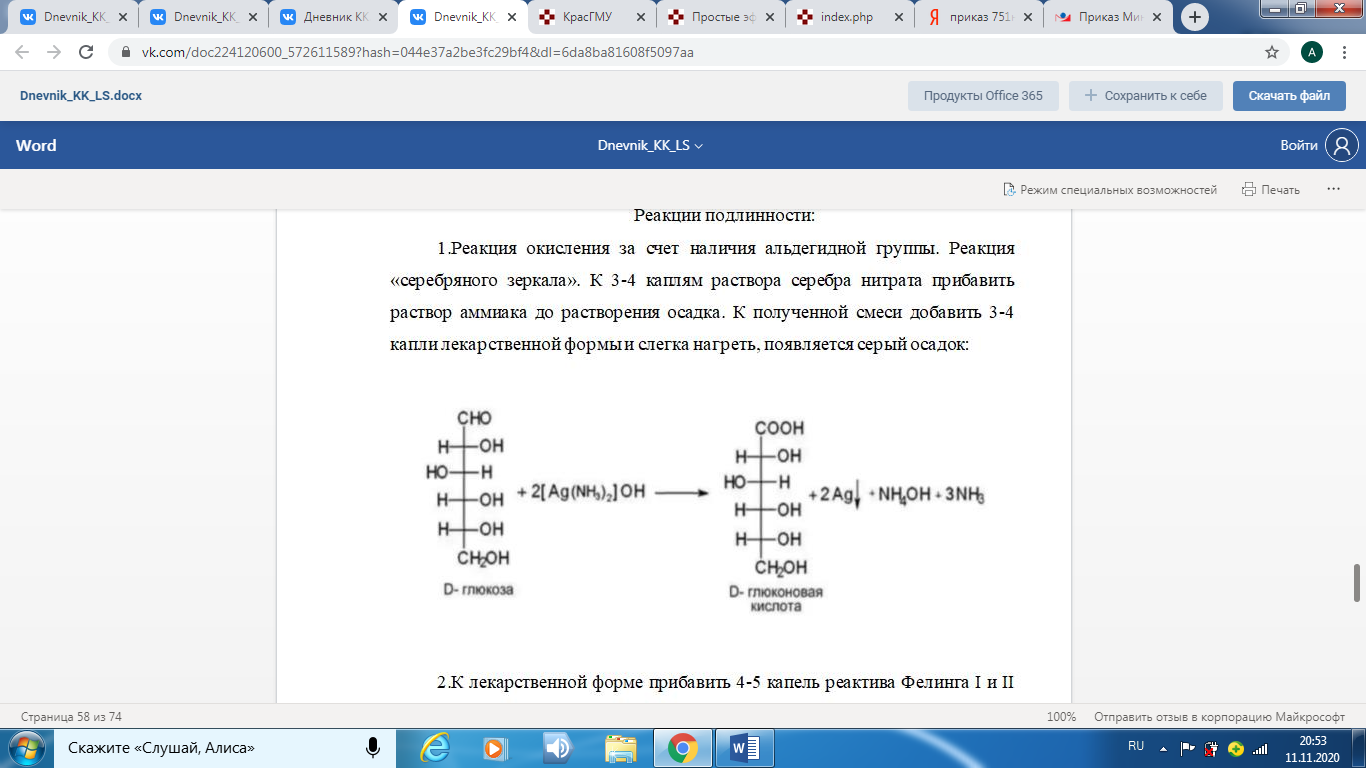 С реактивом Фелинга, при этом происходит восстановление меди (II) до меди (I) - Си2О– кирпично-красный осадок: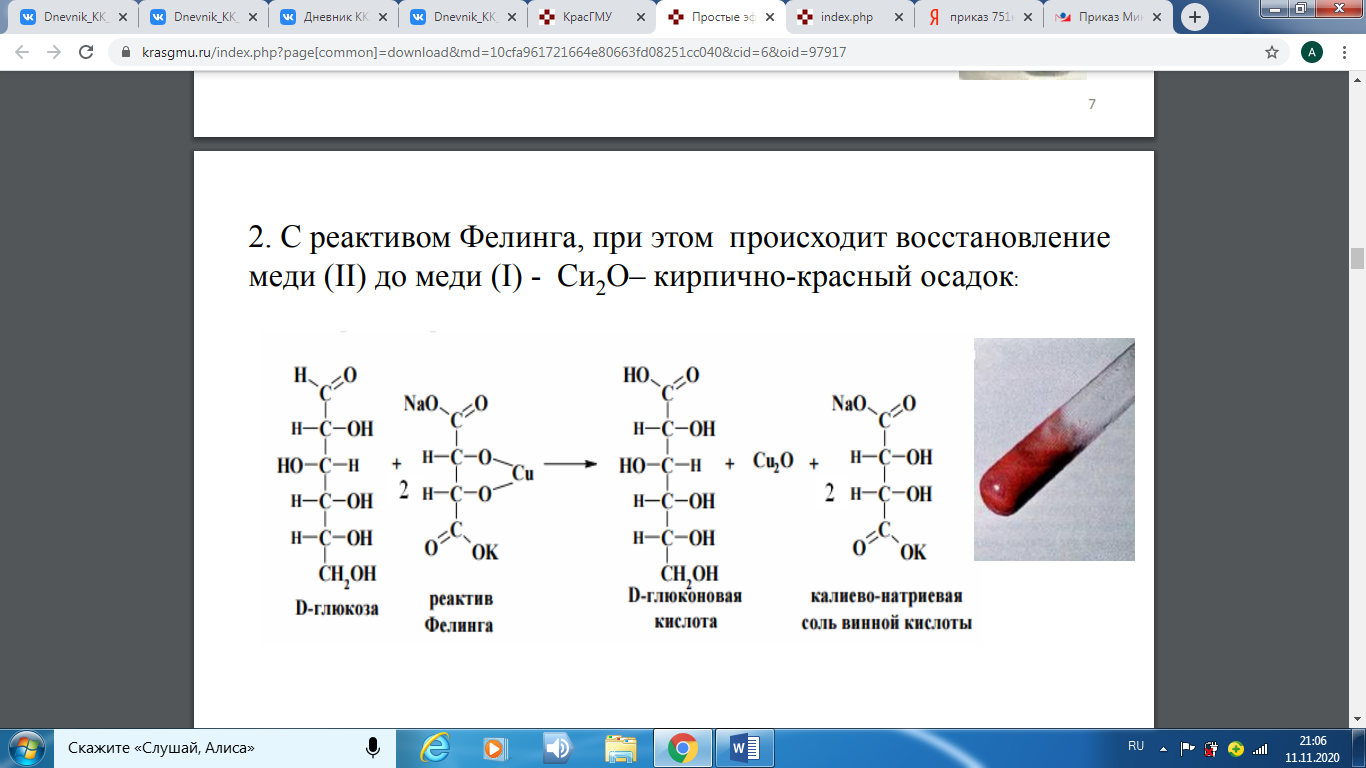 На спиртовые гидроксилы.Реакция комплексообразования. Реакцию проводят с раствором меди (II) сульфата в щелочной среде: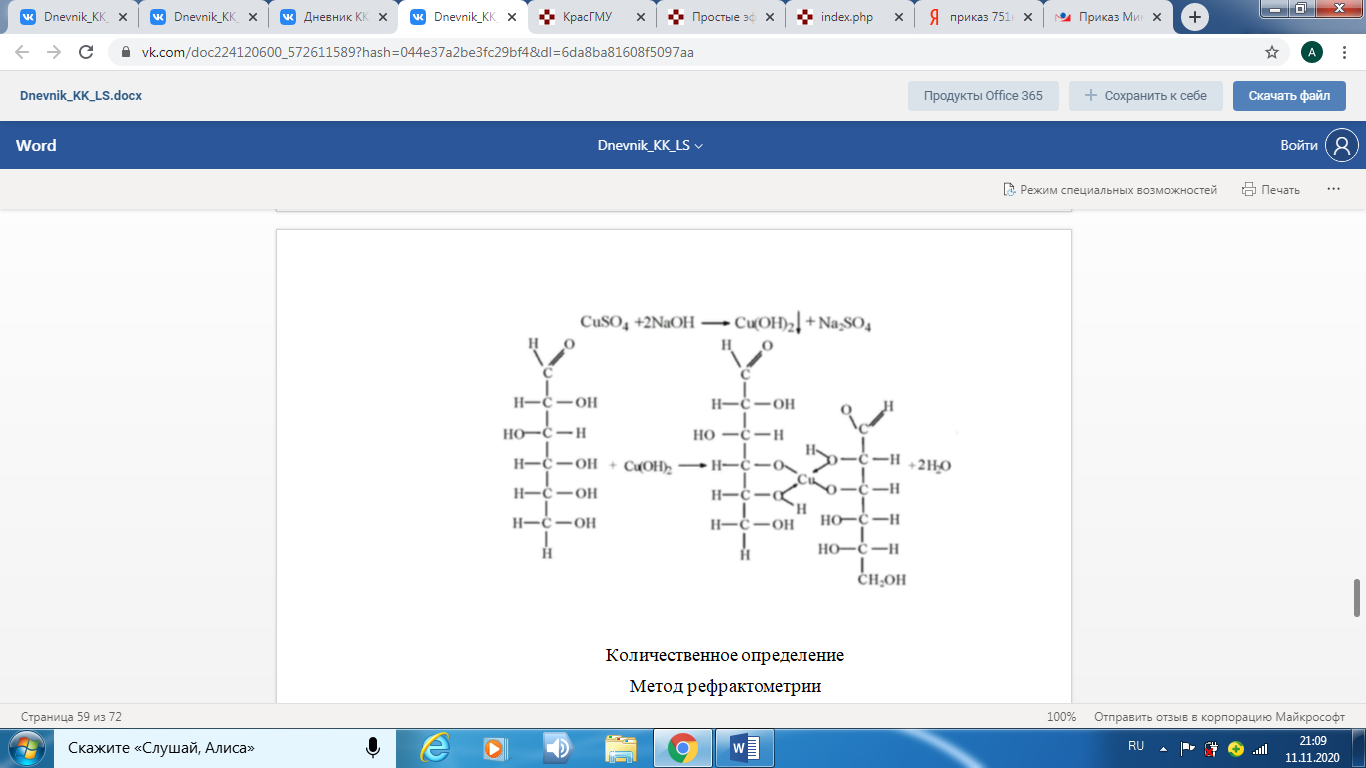 При действии на глюкозу конц. H2SO4 или HCI, образуется фурфурол, который с каким либо фенолом (резорцином) образует красное окрашивание (ауриновый краситель):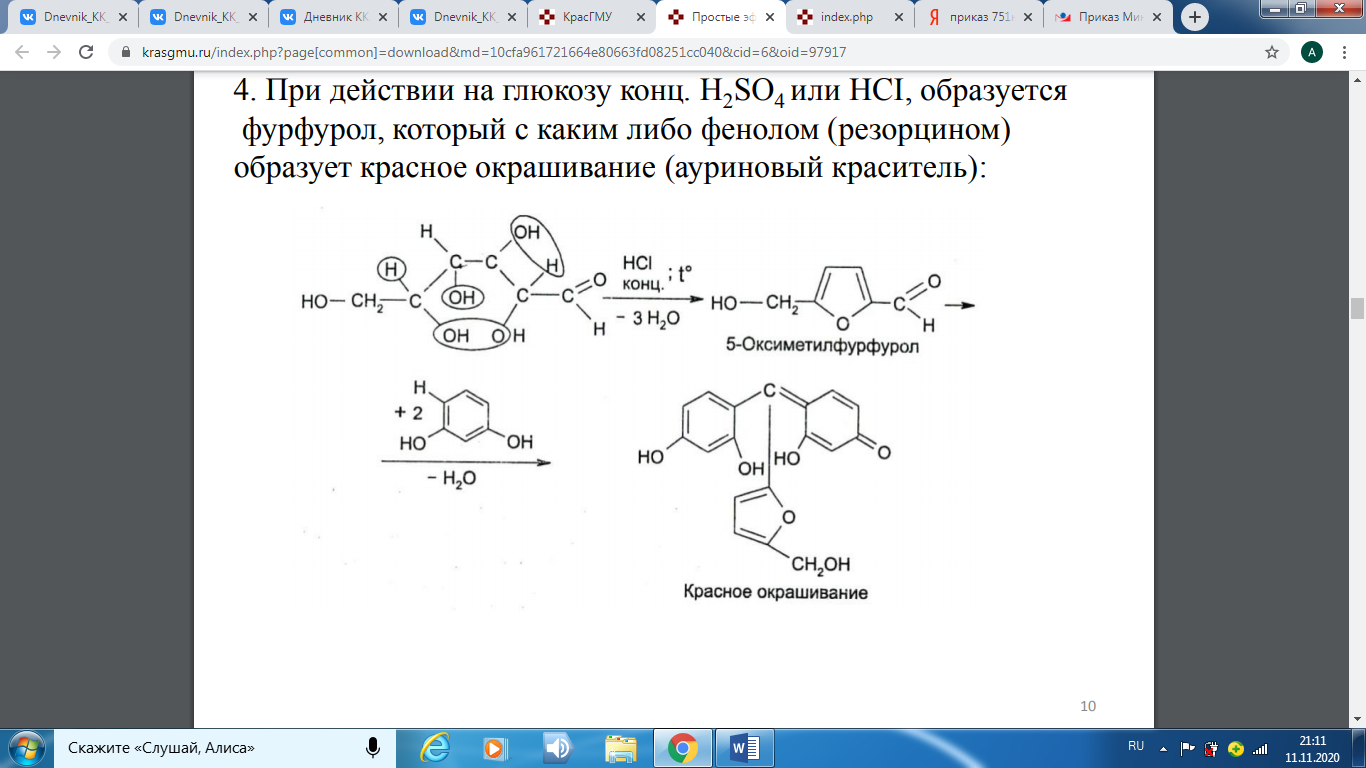 6. Количественное определениеМетод рефрактометрииF= 0,00142Хг == 4,937.Химический контроль ДО для 5 +/-  2%5 – 100%		Х = 0,1 Х  – 2%		[4,9-5,1]Оформляется этикеткой с зеленой сигнальной полосой «Внутреннее». Дополнительные этикетки: «Детское», «Хранить в недоступном для детей месте», «Хранить в прохладном, защищенном от света месте».ЖУРНАЛРЕГИСТРАЦИИ РЕЗУЛЬТАТОВ ОРГАНОЛЕПТИЧЕСКОГО,ФИЗИЧЕСКОГО И ХИМИЧЕСКОГО КОНТРОЛЯ ВНУТРИАПТЕЧНОЙЗАГОТОВКИ, ЛЕКАРСТВЕННЫХ ФОРМ, ИЗГОТОВЛЕННЫХПО РЕЦЕПТАМ (ТРЕБОВАНИЯМ ЛЕЧЕБНЫХОРГАНИЗАЦИЙ), КОНЦЕНТРАТОВ,ТРИТУРАЦИЙ,СПИРТА ЭТИЛОВОГО И ФАСОВКИ.№Наименование разделов и тем практикиНаименование разделов и тем практикиВсего часов№Наименование разделов и тем практикиНаименование разделов и тем практикиВсего часов№Наименование разделов и тем практикиНаименование разделов и тем практикиВсего часов1.Знакомство с организацией и устройством рабочего места провизора – аналитикаЗнакомство с организацией и устройством рабочего места провизора – аналитика62Проведения анализа воды очищенной, лекарственных средств поступающих из помещения хранения в ассистентскую комнату.Проведения анализа воды очищенной, лекарственных средств поступающих из помещения хранения в ассистентскую комнату.63Проведение внутриаптечного контроля порошковПроведение внутриаптечного контроля порошков184Проведения внутриаптечного контроля жидких лекарственных формПроведения внутриаптечного контроля жидких лекарственных форм185Проведения внутриаптечного контроля мягких лекарственных формПроведения внутриаптечного контроля мягких лекарственных форм66Проведение внутриаптечного контроля стерильных и асептических лекарственных формПроведение внутриаптечного контроля стерильных и асептических лекарственных форм18ИтогоИтого72Вид промежуточной аттестацииВид промежуточной аттестациидифференцированный зачетдифференцированный зачетДатаВремя началаработыВремя окончания работыОценкаПодпись руководителя7.118:3012:308.118:3012:309.118:3012:3010.118:3012:3011.118:3012:3012.118:3012:3014.118:3012:3015.118:3012:3016.118:3012:3017.118:3012:3018.118:3012:3019.118:3012:30Приказы(№ приказа,  год издания)Наименования приказаГФ РФ XIV01.12.2018Государственная Фармакопея Российской Федерации XIV изданияФЗ № 6112.04.2010Федеральный закон "Об обращении лекарственных средств" №11012.02.2007"О порядке назначения и выписывания лекарственных препаратов, изделий медицинского назначения и специализированных продуктов лечебного питания"№30821.10.1997"Об утверждении инструкции по изготовлению в аптеках жидких лекарственных форм"№30921.10.1997"Об утверждении Инструкции по санитарному режиму аптечных организаций (аптек)"№ 646н31.08.2016"Об утверждении Правил надлежащей практики хранения и перевозки лекарственных препаратов для медицинского применения"№647 н31.08.2016"Об утверждении Правил надлежащей аптечной практики лекарственных препаратов для медицинского применения"N 706н23.08.2010"Об утверждении Правил хранения лекарственных средств" №751н26.10.2015"Об утверждении правил изготовления и отпуска лекарственных препаратов для медицинского применения аптечными организациями, индивидуальными предпринимателями, имеющими лицензию на фармацевтическую деятельность"№Состав лекарственной формы (по рецепту, требованию)Срок годности(продолжительность хранения, сутки)1.Раствор фурацилина 1:5000 390 мл30 суток2.Раствор перекиси водорода 3% - 40 мл2 года3.Раствор калия перманганата 5%- 50 мл10 суток4.Раствор хлоргексидина 2%-10 мл10 суток5.Раствор протаргола 2%-15 мл30 суток6.Раствор натрия хлорида 0,9%-200 мл (стерильно)3 года7.Раствор калия хлорида 5% - 40 мл (стерильно)10 суток8.Раствор глюкозы 5% -200 мл (стерильно)2 дня9.Мазь стрептоцидовая 20,030 суток10.Раствор кислоты борной 4% - 100 мл (глазные капли, стерильно)30 сутокДатаполученияДатаконтроля№ п/пон же№ анализа№баллона илибюреткирНводы Результатыхлориды(+) или (-)контролясульфаты(+)или(-)насоли кальция(+)или(-)отсутствиясоли аммония (+)или(-)примесейвосстанавливающих веществ(+)или(-)оксида углерода(+)или(-)Заключение(уд) или(неуд)Подпись проверившего11.11.2211.11.2211---УдШтыкина11.11.2211.11.2222------УдШтыкинаДатаЗаполненияи контроля№ п/п(он же№ анализа)Наименование№ серии№ анализаПредприятия-изготовителяили контрольно-аналитической лаборатории№ заполняемого штанглассаОпределяемоевещество(ион)Результаты контроля(+)или(-)Подпись заполнившегоПодпись проверившего11.11.223Metamizolum natrium№ан 33Na+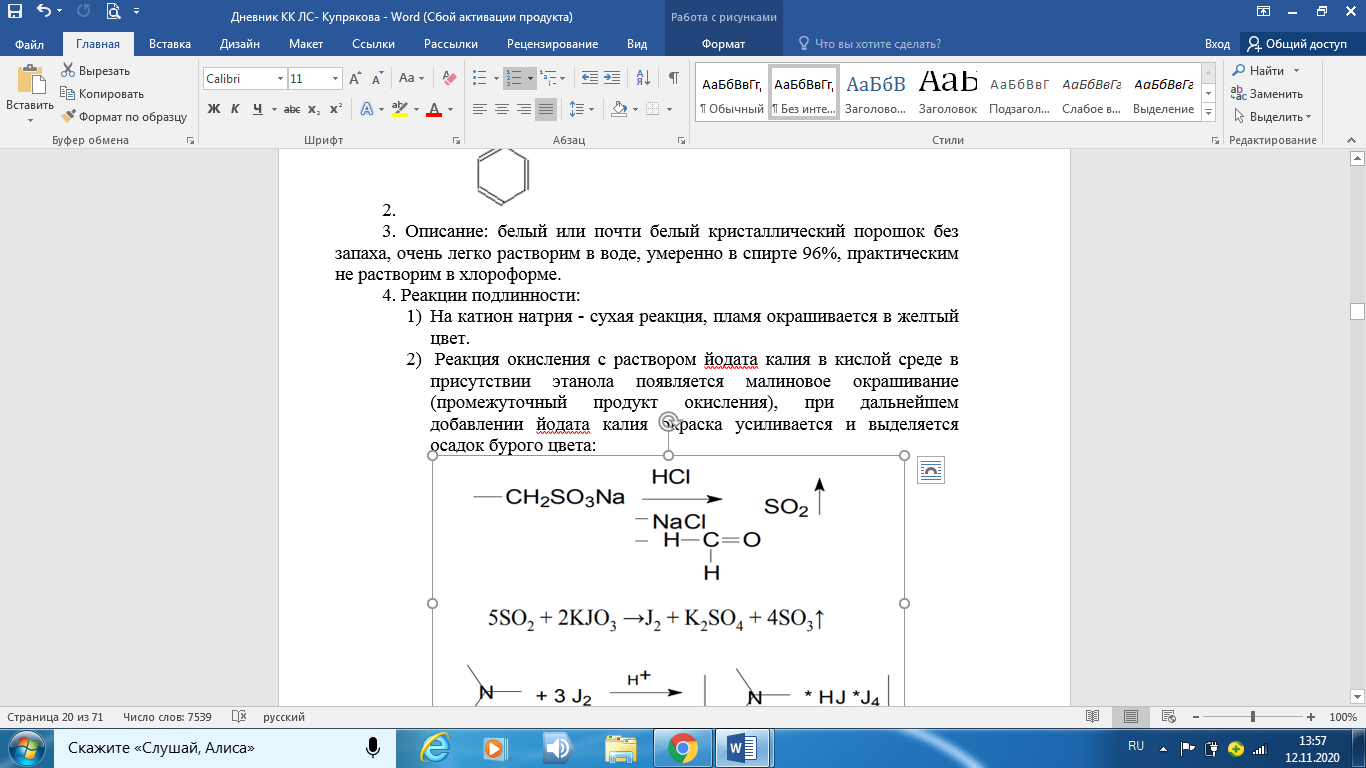 +++Штыкина /***11.11.225Acidum glutaminicum№ан 55общая реакция на α-АК+++Штыкина/***Дата контроля№ п/пон же № анализа№ рецептаили №требованиямедицинскойорганизации№ серииСостав лекарственногосредстваРезультаты контроляРезультаты контроляРезультаты контроляФамилияизготовившего,расфасовавшегоПодпись проверившегоЗаключение( уд) или (неуд)Дата контроля№ п/пон же № анализа№ рецептаили №требованиямедицинскойорганизации№ серииСостав лекарственногосредствафизического,органолептическогокачественного(+) или (-)полного химического(формулы расчета,плотность, показатель преломления)Фамилияизготовившего,расфасовавшегоПодпись проверившегоЗаключение( уд) или (неуд)10.11.2251160Papaverini hydrochloridi 0,02Methamizoli natrii 0,3Mобщ.= 1,92Р1=0,32Белый порошок, без запаха, однородно смешан.Анальгин:+++Папаверин: ++++Х=(2,68*1*0,01757*0,32)/0,05 = 0,3Х=(0,33*1*0,037585*0,32)/0,2= 0,0198Штыкина***Уд11.11.2262161Bendazoli 0,03Dextrosi  0,2Мобщ=1,38 Р1=0,23 Белый порошок, однородный, без запаха.Дибазол:++++Глюкоза:+++Х=(0,53*1*0,024473*0,23)/0,1 = 0,03Штыкина***Уд12.11.2273162Sol. Calcii chloridi 10% - 80 mVобщ=80 ml Прозрачная жидкость без запаха и механических включений.Ca2+:++++ Cl-: +Хгр.=(1,3450-1,333)*80)/(0,00116*100)= 8,2Штыкина***Уд13.11.2284163Sol. Nitrofurali 1:5000 – 250 mlVобщ=250 ml Жидкость желтого цвета, прозрачный раствор без механических включенийФурациллин: +++ Cl-:+Хг=(2*1-1,19 *1)*0,0004954*250)/2 = 0,05Штыкина***Уд14.11.2295164Mixturae Pavlovi 100 mlVoб. =100ml Бесцветная прозрачная жидкость без запаха и механических включений. Кофеин: +Бензоат-ион:+Na+: +Br-: +Хг= (0,49*1*0,01029*100)/1=0,5Хг= (0,52*1*0,024*100)/5 =0,25Штыкина***Уд15.11.22106165Argenti proteinici 2% – 20 mlVoбщ =20ml Жидкость бурового цвета без запаха и механических включений. Протаргол: +Ag+: +Хг=(0,74*1*0,02697*20)/1 = 0,4Штыкина***Уд16.11.22117166Sol. Sulfacetamidi – natrii 10 % – 10 mlVобщ =10 ml Прозрачная жидкость без запаха и механических включений. Сульфацетамид: +++++Na+: +Хг=(2,9*1*0,01722*10)/0,5 = 0,1Штыкина***Уд16.11.22128167Acidi borici 0,2Аethanoli 70% – 10 mlVоб=10 mlБесцветная, прозрачная жидкость с запахом, без механических включений. H3BO3: ++Хг=(3,23*1*0,006183*10)/1  = 0,2Штыкина***Уд16.11.22139168Ung. Aсidi salicylici   1% – 20,0М общ =20,0Мазь без механических включений, однородная. C6H4(OH)COOH:+++Хг= (0,36*1* 0,01381*20)/0,5= 0,2Штыкина***Уд16.11.221410169Ung. Acidi borici 3% - 20,0М общ =20,0Однородная вязкая масса белого цвета, без запаха, без механических включений.H3BO3:++Хг = (4,85*10,006183*20)/1  = 0,6Штыкина***Уд17.11.221511170Sol. Procaini  0,5 % – 100 mlVоб =100 ml Прозрачная жидкость без запаха и механических включений. Новокаин:+++++Cl-: +Хг=(0,18*1*0,02728*100 )/100= 0,5Штыкина***Уд17.11.221612171Sol. Natrii chloridi 0,9% – 100 mlV =100 ml  Прозрачная жидкость без запаха и механических включений. Na+: +++Cl-: +Хг=(1,54*1*0,005844*100 )/1 = 0,9Штыкина***Уд18.11.221713172Hydrogenii peroxydi 2 % – 30 mlVобщ=30 ml Бесцветная, прозрачная жидкость , без запаха и  4механических включений. Пероксид водорода:+++++Х%=(1,18*1*0,0017*10*100)/1 = 2%Штыкина***Уд18.11.221814173Sol. Dextrosi 5% - 50mlVоб = 50 ml Бесцветная, прозрачная жидкость, без запаха, без механических включений. C6H12O6:++++Хг=((1,347-1,333)*50)/(0,00142*100)  = 4,93Штыкина***Уд